OŠ Stjepana Bencekovića Horvaćanski trg 1, Horvati - Zagreb 10 436 Rakov PotokTemeljem članka 28. i 125. st. 3 Zakona o odgoju i obrazovanju u osnovnoj i srednjoj školi i članka 29. Statuta Osnovne škole Stjepana Bencekovića, Horvati - Zagreb, a na prijedlog Učiteljskog vijeća i ravnateljice škole, uz prethodno mišljenje Vijeća roditelja, Školski odbor Osnovne škole Stjepana Bencekovića na svojoj 22. sjednici održanoj 3. listopada 2023. godine donosiŠKOLSKI KURIKULUMZA ŠKOLSKU GODINU 2023./2024.SADRŽAJKURIKULUMKurikulum podrazumijeva opsežno planiranje, ustrojstvo i provjeravanje procesa rada i djelovanja s obzirom na odgovarajuće detaljne ciljeve, sadržajne elemente, ustrojstvo te kontrolu postignuća prema globalno postavljenim ciljevima i prema pretpostavkama za odvijanje procesa.NACIONALNI OKVIRNI KURIKULUMU srpnju 2010. godine donesen je Nacionalni okvirni kurikulum za predškolski odgoj, opće obvezno i srednjoškolsko obrazovanje (NOK) koji predstavlja polazište za sustavne promjene na razini predškolskoga odgoja, osnovnoškolskog i srednjoškolskog odgoja i obrazovanja.Nacionalni okvirni kurikulum za predškolski odgoj, opće obvezno i srednjoškolsko obrazovanje temeljni je dokument kojim su na nacionalnoj razini definirane temeljne odgojno-obrazovne vrijednosti, ciljevi i načela odgoja i obrazovanja, koncepcija učenja i poučavanja. Isto tako, njime su utvrđena odgojno-obrazovna postignuća na određenim stupnjevima učenikova razvoja, odnosno postignuća za određene odgojno-obrazovne cikluse i odgojno-obrazovna područja te načini i kriteriji vrednovanja i ocjenjivanja.Njegovo temeljno obilježje je prelazak na kompetencijski sustav i učenička postignuća (ishode učenja) za razliku od (do)sadašnjega usmjerenog na sadržaj. Riječ je o razvojnom dokumentu otvorenom za promjene i poboljšanja ovisno o potrebama i razvojnim težnjama na području odgoja i obrazovanja, a promjene će se temeljiti na rezultatima istraživanja i rezultatima vrednovanja. Nacionalni okvirni kurikulum osobito ističe sljedeće vrijednosti: znanje, solidarnost, identitet i odgovornost.Načela koja čine uporišta za izradu i realizaciju nacionalnoga kurikuluma jesu:visoka kvaliteta odgoja i obrazovanje za svejednakost obrazovnih šansi za sveobveznost općeg obrazovanjaokomita i vodoravna prohodnostuključenost svih učenika u odgojno-obrazovni sustavznanstvena utemeljenostpoštivanje ljudskih prava te prava djecekompetentnost i profesionalna etikademokratičnostsamostalnost školeinterkulturalizam, pedagoški i školski pluralizameuropska dimenzija obrazovanja.Opći odgojno-obrazovni ciljevi:Osigurati sustavan način poučavanja učenika, poticati i unaprjeđivati njihov intelektualni, tjelesni, estetski, društveni, moralni i duhovni razvoj u skladu s njihovim sposobnostima i sklonostima.Razvijati svijest učenika o očuvanju materijalne i duhovne povijesno-kulturne baštine Republike Hrvatske i nacionalnog identiteta.Promicati i razvijati svijest o hrvatskomu jeziku kao bitnu čimbeniku hrvatskoga identiteta, sustavno njegovati hrvatski standardni (književni) jezik u svim područjima, ciklusima i na svim razinama odgojno-obrazovnoga sustava.Odgajati i obrazovati učenike u skladu s općim, kulturnim i civilizacijskim vrijednostima, ljudskim pravima te pravima i obvezama djece, osposobiti ih za življenje u multikulturnom svijetu, za poštivanje različitosti i snošljivost te za aktivno i odgovorno sudjelovanje u demokratskom razvoju društva.Osigurati učenicima stjecanje temeljnih (opće obrazovnih) i strukovnih kompetencija, osposobiti ih za život i rad u promjenjivu društveno-kulturnom kontekstu prema zahtjevima tržišnoga gospodarstva, suvremenih informacijsko-komunikacijskih tehnologija, znanstvenih spoznaja i dostignuća.Poticati i razvijati samostalnost, samopouzdanje, odgovornost i kreativnost učenika.Osposobiti učenike za cjeloživotno učenje.Nacionalni okvirni kurikulum temelj je za izradu svih ostalih kurikulumskih dokumenata pa tako i za izradu školskog kurikuluma.ŠKOLSKI KURIKULUMPod pojmom školskog kurikuluma podrazumijevamo sve sadržaje, procese i aktivnosti usmjerene na ostvarivanje ciljeva i zadataka obrazovanja kako bismo promovirali intelektualni, osobni, društveni i fizički razvoj učenika. On obuhvaća, osim službenih programa nastave, i neformalne programe te obilježja koja stvaraju školski imidž, kao što su kvalitetni odnosi, brigao jednakosti suprotnosti, o vrednovanju primjera koji postavljaju kriterij škole i načine na koji je ta škola organizirana i vođena. Nastavni i poučavajući stilovi snažno utječu na kurikulum i u praksi ne mogu biti odvojeni od njega. (Alistair Ross, DES)Karakteristike Školskog kurikuluma:težište obrazovnog procesa nije više sadržaj već cilj i rezultat obrazovanjarazvoj sustava procjene i samoprocjene u obrazovanjuusmjerenost prema kvaliteti rezultatausmjerenost na učenika i proces učenjasamostalnost i razvoj školestručna samostalnost i odgovornost učiteljalokalna i šira podrška zajednice za učinkovit i kvalitetan obrazovni sustav.Školskim kurikulumom utvrđuje se:strategija razvoja školeaktivnost, program i/ili projektciljevi aktivnosti, programa i/ili projektanamjena aktivnosti, programa i/ili projektanositelji aktivnosti, programa i/ili projekta i njihova odgovornostnačin realizacije aktivnosti, programa i/ili projektavremenik aktivnosti, programa i/ili projektaokvirni troškovnik aktivnosti, programa i/ili projektanačin njegova praćenjadruge odrednice sukladno kurikulumskim dokumentima.Područja Školskog kurikuluma:izborna nastavadopunska nastavadodatna nastavaproduženi boravakizvannastavne aktivnostiprojekti u nastavi i međupredmetni moduliterenska i izvanučionička nastavakulturna i javna djelatnostostale aktivnostipreventivni programi.Cikličke etape nastajanja i provođenja školskog kurikulumaPripremaPripremna faza počela se odvijati početkom školske godine 2023./2024. Na početku su ravnateljica Škole, stručna suradnica pedagoginja te voditelji stručnih aktiva tijekom rujna prikupljali potrebne informacije i materijale za izradu Školskog kurikuluma.RazradaRazrada Školskog kurikuluma odvijala se tijekom mjeseca rujna. Povjerenstvo je stvaralo planove rada te utvrđivalo potrebe Osnovne škole Stjepana Bencekovića. Došlo se do zaključka kako su jaka područja naše škole jezično-komunikacijsko, društveno-humanističko te umjetničko područje. Nastavilo se i dalje razvijati navedena područja, osobito ona za koja škola raspolaže dostatnim ljudskim kapacitetima i materijalnim sredstvima, a to su matematičko područje te tjelesno i zdravstveno područje.IzradaPrema napucima voditelja stručnih aktiva te zaduženjima ravnateljica, stručna suradnica pedagoginja i učitelji izradili su dijelove Školskog kurikuluma (izvannastavne aktivnosti, dopunsku nastavu, dodatnu nastavu).Kompletni Školski kurikulum, kao razrada temeljnog programa, bazira se na suvremenim spoznajama o strategijama učenja koje obuhvaćaju:učenje izvora i organizacije informacijarješavanje problematraženje i selekcioniranje informacijasluženje informacijamaistraživanjekooperativno učenjetolerancijuljudska pravapoduzetništvostrategije učenja za pojedine kognitivne tipove učenika (kako učiti).„Učenje učenja“ obuhvaća temeljne strategije:kreativno čitanje (kognitivna mapa: ideje - relacije - principi - veze)kritičko čitanje (pitanje analize organizacije teksta: relevantne ideje i relacije - bitni problemi- izvori znanja o problemima, jesu li to saznanja ili pretpostavke - analiza adekvatnosti informacija, razlaganje na informacije, činjenice i pretpostavke, evaluacija i primjena u odnosu na problem - prijedlog rješenja dokazivanjem, provjerom i diskusijom prijedloga - može biti predloženo više rješenja i sva se prihvaćaju ako su moguće sinteze - nova osmišljavanja primjene i novi reperkusije problema i predloženih rješenja)sastavljanje lista pitanja, najrelevantnijih ideja, primjeri, primjena, razvoj sustava podataka i informacija, granična i suportna područjaotkrivanje naučnih principa na kojima se temelje moguće organizacije podataka i pokušaj formuliranja teorijesastavljanje listi argumenata i kontra argumenatasastavljanje lista značenja otkrivenog iz različitih sadržajaprikupljanje dokumentacije, praćenje, promatranje, eksperimentiranje, istraživanje -  kao tehnike rada rješavanje problema.ProvedbaProvedba će se odvijati tijekom nastavne godine 2023./2024. na temelju izrađenog Školskog kurikuluma.VrednovanjeVrednovanje je stalan i sustavan proces koji se odvija kroz vrednovanje za učenje, vrednovanje kao učenje te sumativno vrednovanje (vrednovanje naučenog) koje će provoditi Tim za kvalitetu vrednujući tijek procesa ostvarivanja Školskog kurikuluma te završni ishod svakoga dijela kurikuluma posebno. Vrednovanje će se provoditi procjenama rezultata koje su ostvarili učenici: liste procjene, učenički i razredni portfolio, kartice samoprocjene, nastavni listići, liste samoprocjene, anegdotski zapisi, lista zadaća i stupnjeva postignuća učenika prema kriterijima; lista funkcionalnih zadaća (misaone operacije); lista vještina i umijeća; izvještaj o napretku; povratno informiranje; rad na projektima i prezentacijama; kvantitativna i kvalitativna analiza; liste samopraćenja; lista ciljeva i zadaća; lista strategija i kompetencija i specifičnih vještina; lista osobnih komunikacijskih vještina; lista učenikovih i učiteljevih aktivnosti; konzultacije i mentorski rad s učenicima; učeničke bilješke.Temeljem toga načinit ćemo samovrednovanje škole te stvoriti polazište za izradu kurikuluma u nastavnoj godini 2023./2024.UsavršavanjeTijekom vrednovanja bilježit će se dobre i lošije strane sadržaja, načina provedbe i rezultata koji proizlaze iz ciljeva Školskoga kurikuluma. Na temelju tih zapažanja te na temelju anketa, SWOT analize i ostalog mjernog instrumentarija Školski kurikulum će se mijenjati i tijekom provedbe, a završna analiza poslužit će kao polazište izrade novoga kurikuluma.STRATEGIJA RAZVOJA OSNOVNE ŠKOLE STJEPANA BENCEKOVIĆAMISIJA ŠKOLEMisija Osnovne škole Stjepana Bencekovića jest pružiti odgoj i obrazovanje svakom učeniku u skladu s njegovim mogućnostima, a svim učenicima s posebnim odgojno-obrazovnim potrebama omogućiti maksimalan razvoj sposobnosti i vještina uz korištenje ljudskih i materijalnih uvjeta škole, posebice uz poticanje cjeloživotnoga obrazovanja i uključivanja lokalne zajednice u postizanje zajedničkoga cilja.VIZIJA ŠKOLEVizija škole jest uskladiti odgojno-obrazovne ciljeve s Nacionalnim kurikulumom te europskim smjernicama obrazovanja te stvoriti osnovu za razvoj osobe koja će biti sposobna prilagoditi se suvremenim hrvatskim i europskim potrebama. U postizanju tih ciljeva treba krenuti od najbliže lokalne zajednice i nacionalnoga identiteta šireći lepezu spoznaja i vještina te pripremiti osobu samostalnost, u životu u europskim i svjetskim okvirima.RAZREDNICI I BROJ UČENIKA U RAZREDNIM ODJELIMAPRODUŽENI BORAVAKU nastavnoj godini 2023./2024. Osnovna škola Stjepana Bencekovića će organizirati cjelovitu skupinu produženog boravka za zainteresirane učenike 1.a, 2.a i 3.a razreda. Program produženog boravka učenicima omogućuje da otkriju svoje potencijale kao individue, razvoj socijalnih vještina, tolerancije, moralnih vrijednosti, zajedništva, suradničkog učenja kao i cjeloživotnog učenja.Program produženog boravka organiziran je tijekom nastavnih dana u razdoblju od 12:00 do 17:00  sati.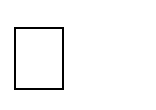 IZBORNA NASTAVAIzborna se nastava organizira radi poticanja aktivnog i slobodnog kreiranja odgojno-obrazovnog procesa samih učenika i njihovih roditelja. Namijenjena je svim učenicima koji izaberu izbornu nastavu. Prema Zakonu o odgoju i obrazovanju u osnovnim i srednjim školama izabrani se predmet mora polaziti do kraja školske godine, a odustaje se uz suglasnost roditelja na početku nove školske godine. Učenicima se ocjena iz izbornog predmeta upisuje u svjedodžbu.KATOLIČKI VJERONAUKDOPUNSKA NASTAVAU Osnovnoj školi Stjepana Bencekovića organizirana je dopunska nastava za učenike kojima je potrebno dodatna podrška u ostvarivanju odgojno–obrazovnih ishoda određenog nastavnog predmeta.DODATNA NASTAVAU Osnovnoj školi Stjepana Bencekovića organizirana je dodatna nastava za one učenike koji žele produbiti i proširiti nastavne sadržaje određenog nastavnog predmeta.IZVANNASTAVNE AKTIVNOSTIU Osnovnoj školi Stjepana Bencekovića za učenike od 1. do 8. razreda organizirane su izvannastavne aktivnosti iz raznih područja. Učenici imaju mogućnost odabrati aktivnost iz područja sporta i rekreacije, jezično-komunikacijskog područja, kulturno-umjetničkog područja, matematičko- logičkog i znanstveno-tehnološkog područja.	IZVANUČIONIČKA NASTAVAPREVENTIVNI PROGRAMIPROJEKTNA NASTAVAIZLETI, EKSKURZIJE I TERENSKA NASTAVAKULTURNA I JAVNA DJELATNOSTTIM ZA KVALITETU u školskoj godini 2023./2024. čine učitelji/ice:Anamarija Mirović	Anita VrbanićVesna KrajinaValentina AnušićKristina MišićDunja GolubićIvana JosipovićTatjana Bračun HaddadKLASA:602-01/23-01/86 URBROJ:251-175/23-01Ravnateljica: Tatjana Bračun Haddad, prof.	Predsjednica Školskog odbora:Larisa Oreški Šebek, prof.PREDNOSTI:stručna zastupljenost učiteljskog osobljasuvremena opremljenost školemali broj učenika u razrednim odjelimaveličina kolektivapozitivno ozračje unutar kolektivaizrazito kvalitetan rad u kulturnom i javnom područjuCILJEVI :ojačati matematičko područje radaojačati tjelesno i zdravstveno područjeojačati prirodoslovno područjeojačati društveno-humanističko područjeopremiti školsku knjižnicupodići socijalnu svijest učenikaAKTIVNOSTIojačati matematičko područje nizom projekata i sudjelovanje u raznim natjecanjima na razini grada i državeojačati prirodoslovno područje – osnivanjem i izradom programa, izvannastavnim aktivnostima, osnivanje zadrugeojačati humanitarno područje aktivnostima sakupljanja plastičnih čepova, prodajom plastičnih boca, humanitarnim aktivnostimasudjelovati u Danim branitelja Grada Zagreba i Danu sjećanja na Vukovar povezujući se s lokalnom zajednicomsudjelovati u mjesnom eko danuSREDSTVAu sve navedene aktivnosti uložit ćemo dio vlastitih sredstava dobivenih od iznajmljivanja školske dvorane u skladu s javnim potrebamasredstvima Grada Zagreba te Ministarstva znanosti i obrazovanja opremit ćemo knjižnicu i prostor školesudjelovanjem školskih projekata na javnim natječajima pokušat ćemo prikupiti potrebna sredstvaVREMENSKI PERIOD: nastavna godina 2023./2024.NOSITELJI: ravnateljica, stručni suradnici, učitelji i učeniciMJERLJIVI REZULTATI: analiza rezultata, tj. ostvarenih ciljeva na kraju nastavne godine 2023./2024. prilikom provođenja samovrednovanjaRAZREDNI ODJELBROJUČENIKARAZREDNIK1.a10Ivana Josipović2.a20Kristina Mišić3.a19Anita Vrbanić4.a14Zrinka BabićUKUPNO UČENIKA URAZREDNOJ NASTAVI:635.a13Diana Sedmak Gusak6.a19Marijana Bedeković7.a11Petar Božanović8.a19Larisa Oreški ŠebekUKUPNO UČENIKA UPREDMETNOJ NASTAVI:62UKUPNO UČENIKA OD 1. DO 8.RAZREDA:1251.a7Dora Carević2.a12Dora Carević3.a9Dora CarevićUKUPNO UČENIKAUKLJUČENIH U PROGRAM PRODUŽENOG BORAVKA:28NAZIV AKTIVNOSTI / PROGRAMAPRODUŽENI BORAVAKNAMJENANamijenjeno učenicima koju su uključeni u program produženog boravka nakon redovne nastave. Osposobljavanje učenika za daljnje obrazovanje i cjeloživotno učenje.RAZRED1.a, 2.a i 3.aNOSITELJ AKTIVNOSTI/PROGRAMADora CarevićCILJEVIOmogućiti učenicima njihov razvoj kao socijalnog bića kroz život i suradnju s ostalima kako bi doprinijeli dobru u društvu.Otkriti potencijale učenika kao jedinstvene osobe.Pripremiti	učenike	za	daljnje	obrazovanje	i cjeloživotno učenje.Usvojiti	radne	navike	(pisanje	domaće	zadaće, poštivanje razrednih pravila).Razvijati upornost, spretnost, snalažljivost u igri i radu.Razvijati toleranciju, poštivanje pravila igre te kućnog reda škole.Usvojiti socijalne oblike ponašanja (zajednički rad, igra i druženje) kao prevenciju neprihvatljivih oblika ponašanja.OČEKIVANI ISHODIrazvijati vještine za samoučenje, postizati solidnu uporabu jezika, usmeno i pisanorazvijati vještine preciznog i tečnog čitanjanaučiti pisati dovoljno brzo bez izostavljanja, zamjene ili ispuštanja slovarazvijati kreativno, jasno i logičko rješavanje problema, primijeniti matematička znanja, riječi, brojeve, simbole, matematičke zakonitostirazvijati radne vještineobratiti pozornost prema književnim i umjetničkim stajalištima bliskim uzrastu učenikausvojiti praktična znanja povezana s elementarnim građanskim odgojem i svakodnevnim životnim obvezamaNAČIN REALIZACIJESadržaji produženog boravka prate nastavne sadržaje Hrvatskog jezika, Matematike i Prirode i društva za 1., 2. i 3.razredObilježavanje :Međunarodnog dana zaštite ozonskog omotača  (rujan)Europskog dana jezika (rujan)Međunarodnog dana borbe protiv prirodnih katastrofa (listopad)Međunarodnog dana bijelog štapa (listopad)Međunarodnog dana međusobnog pomaganja (listopad)Svjetskog dana origamija (studeni)     Međunarodnog dana tolerancije (studeni)Svjetskog dana humanitarnog rada (studeni)Međunarodnog dana volontera (prosinac)Svjetskog dana smijeha (siječanj)Međunarodnog dana zaštite močvara i močvarnih staništa (veljača)Valentinovo (veljača)Međunarodnog dana rijeka (ožujak)Svjetskog dana pjesništva (ožujak)Dana ravnopravnosti (travanj)Dana planeta Zemlje (travanj)Svjetskog kulturnih različitosti, dijaloga i razvoja (svibanj)Svjetskog dana nepušenja (svibanj)Svjetskog dana zaštite okoliša (lipanj)PLANIRANI BROJ UČENIKA(sudionici)28VREMENIKŠkolska godina 2023. /2024.NAČIN VREDNOVANJA I NAČINKORIŠTENJA REZULTATA VREDNOVANJAredovito pratiti učenikova postignuća i uspjehe u ostvarivanju zadatakasamoprocjena sudjelovanja u aktivnostimaTROŠKOVNIKPribor i materijal predviđen za radionice tijekom godine.	NAZIV AKTIVNOSTI/PROGRAMAMALI VOLONTERINAMJENAučenicima 1.a, 2.a i 3.aRAZRED1.a, 2.a i 3.aNOSITELJ AKTIVNOSTI/PROGRAMADora CarevićCILJEVIusvojiti vrijednosti tolerancije, humanosti, solidarnosti i pravednostiusvojiti znanja, vještine i stavove vezane uz volontiranje, empatiju, komunikaciju i održivi razvojrazviti pozitivnu sliku o sebirazviti organizacijske i druge praktične vještine ovisno o vrsti volonterske aktivnostiprihvatiti i preuzeti odgovornosti za ishod zajedničkih planiranih aktivnostiaktivno sudjelovati u volonterskim aktivnostima doprinijeti izgradnji svijesti učenika o sebi kao članu   zajednice   s   odgovornostima   prema sugrađanima, javnom dobru i okoliniOČEKIVANI ISHODIpromicati ideju i vrijednosti volonterstva među                  učenicimasenzibilizirati i potaknuti učenike na aktivno (su)djelovanje u školi i zajednicirazvijati građanske kompetencije učenikarazvijati vještine učenika (timski rad i suradnja, komunikacijske i organizacijske vještine i sl.)NAČIN REALIZACIJEUčenici će:promatrati razgovarati kritički promišljatisudjelovati u osmišljavanju i provedbi konkretnih volonterskih aktivnostisurađivati te poticati druge na uključivanje u školski volonterski program i volontiranje općenitoAktivnost za razvoj solidarnosti i zajedništva:vršnjačka pomoć (učenici drugog i trećeg razreda pomažu učenicima u prvom razredu)humanitarna akcija  prikupljanje novaca za Udrugu za pomoć i unapređenje života životinja „Merida”Aktivnosti za čist i zdrav okoliš: „Zelena čistka“ – čišćenje okoliša školeobilježavanje Dana planeta Zemljeakcija prikupljanja starog papiraPLANIRANI BROJ UČENIKA(sudionici)28VREMENIKŠkolska godina 2023. / 2024.NAČIN VREDNOVANJA I NAČIN KORIŠTENJA REZULTATA VREDNOVANJAKontinuirano usmeno i pisano praćenje od strane koordinatora volontera (usmena povratna informacija na usvojene ishode učenja i izvršene  zadatke, evidencija volonterskih sati) i drugih uključenih osoba (drugi učitelji/nastavnici, korisnici volontiranja)Samovrednovanje učenika volontera (usmeno i pisano, putem unaprijed pripremljenih upitnika)TROŠKOVNIKOvisno o vrsti (kompleksnosti) aktivnosti i mjestu provedbe (unutar i izvan ustanove)NAZIV AKTIVNOSTI/PROGRAMAKATOLIČKI VJERONAUKNAMJENANamijenjeno onim učenicima koji pohađaju nastavu katoličkog vjeronauka.RAZRED1.aNOSITELJ AKTIVNOSTI/PROGRAMAZrinka VranekovićCILJEVIUpoznati osobu Isusa Krista i prihvatiti ga kao Spasitelja svih ljudi.Upoznati osnovne biblijske događaje i osnovne biblijske likove.Razvijati osjećaj i osobni stav zahvalnosti za Božju beskrajnu ljubav i dobrotu.Učiti pomagati i dijeliti s drugima ono što imamo i znamo.OČEKIVANI ISHODIUčenik izražava osnovne doživljaje o sebi i svijetu tepokazuje svoju radost i divljenje prema Bogu i svemu stvorenome.Učenik izražava svoju ljubav prema Bogu u zahvaljivanju, molitvi i pjesmi.Učenik opisuje Crkvu kao zajednicu Isusovih učenika(vjernika) u koju se ulazi krštenjemUčenik u biblijskim događajima i osobama otkriva Boga kao dobroga Oca koji je stvorio čovjeka, koji ljubi sveljude i prisutan je među namaUčenik izražava svoju ljubav prema Bogu u zahvaljivanju, molitvi i pjesmi.Učenik prepoznaje da je Biblija sveta knjiga za kršćane i da sadrži tekstove važne za život te razumije jednostavnije biblijske pripovijesti.Učenik otkriva i upoznaje Isusa kao prijatelja iprepoznaje njegovo djelovanje među ljudima.Učenik prepoznaje Crkvene blagdane i slavlja te njihovu poruku.NAČIN REALIZACIJEPromatranjem fotografija i ilustracija, crtanjem, slikanjem, razgovorom, pjevanjem i slušanjem duhovne i klasične glazbe, čitanjem i slušanjem biblijskih i drugih književno-umjetničkih tekstova te kroz igru i molitvu poticati učenike na razmišljanje, postavljanje pitanja, maštanje, kreativnost u traženju puta k vjeriu Boga i rastu u ljubavi prema bližnjima.PLANIRANI BROJ UČENIKA(sudionici)8 učenikaVREMENIKPrema tjednom zaduženju učitelja.NAČIN VREDNOVANJA I NAČIN KORIŠTENJA REZULTATA VREDNOVANJATijekom prvog obrazovnog razdoblja učenici se ocjenjuju opisnom ocjenom. U rubriku bilješke, upisuju se zapažanja o postignućima učenika, odnos prema radu, zalaganje.U drugom polugodištu učenike se vrednuje i brojčanim i opisnim ocjenama.Na vjeronauku se vrednuje: znanje (usvojenost programskih sadržaja), stvaralačko izražavanje (uključivanje učenika u razne oblike rada, motiviranost na satu, marljivost u izvršavanju postavljenih zadataka (radna bilježnica) kultura međusobnog komuniciranja (uključuje pažnju, poštivanje, iskrenost, slobodu i obazrivost u ophođenju s vjeroučiteljicom i drugimučenicima).TROŠKOVNIKfotokopirni materijalNAZIV AKTIVNOSTI/PROGRAMAKATOLIČKI VJERONAUKNAMJENAPutem upoznavanja biblijskih likova (Noa, Abraham, Josip Egipatski…) upoznati veličinu Božje ljubavi prema ljudima. Prepoznavanje Božje ljubavi u vlastitom životu. Razvijati zahvalnost Bogu za ljubav kojom nas daruje.Trajno razvijati spoznaju i stav da Bog poziva sve ljude na međusobnu ljubav i zajedništvoRAZRED2.aNOSITELJ AKTIVNOSTI/PROGRAMAZrinka VranekovićCILJEVIUpoznati glavne istine kršćanske vjere i razvijati spremnost na djelovanje u skladu s njima.Učvršćivati i produbljivati temeljni osjećaj povjerenja u Boga i razvijati stav radosna prihvaćanja vjerničkog života. Njegovati osjećaj zahvalnosti za Božju ljubav koja nam je darovana kaonezasluženi dar.OČEKIVANI ISHODIUčenik iznosi i opisuje osnovna iskustva o sebi, o drugima i svijetu u kojem uočava svijetle i tamne strane.Učenik otkriva Boga stvoritelja koji poziva čovjeka da mu bude prijatelj i suradnik.Učenik upoznaje i opisuje Isusa kao Spasitelja i dobroga Učitelja koji poziva učenike da budu njegovi svjedoci.Učenik objašnjava da je Biblija sveta knjiga koja govorio Bogu i o ljudima, uočava da je osobito važna poruka Isusa Krista te razumije jednostavnije biblijske pripovijesti.Učenik opisuje život Isusovih učenika nekad i danas i uočava kako se u Crkvi očituje ljubav prema Bogu i čovjeku.Učenik opisuje crkvene blagdane, slavlja i njihovu važnost za život vjernika te prepoznaje i opisuje druge kršćanske motive u svome okruženju.NAČIN REALIZACIJEPromatranjem fotografija i ilustracija, crtanjem, slikanjem, razgovorom, pjevanjem i slušanjem duhovne i klasične glazbe, čitanjem i slušanjem biblijskih i drugih književno-umjetničkih tekstova te kroz igru i molitvu razvijati kod učenika osjećaj zahvalnosti i ovisnosti o Bogu i ljudima s kojima žive.Posjet crkvi (zaziv Duha Svetoga, obred pepeljenja, misazahvalnica).PLANIRANI BROJ UČENIKA(sudionici)18 učenikaVREMENIKPrema tjednom zaduženju učitelja.NAČIN VREDNOVANJA I NAČIN KORIŠTENJA REZULTATA VREDNOVANJAVjeroučenike se vrednuje i brojčanim i opisnim ocjenama.Na vjeronauku se vrednuje: znanje (usvojenost programskih sadržaja), stvaralačko izražavanje (usmeno, pismeno, likovno, scensko, glazbeno) te kultura međusobnog komuniciranja (uključuje pažnju, poštivanje, iskrenost, slobodu i obazrivost u ophođenju s vjeroučiteljicom i drugim učenicima).TROŠKOVNIKfotokopirni materijalNAZIV AKTIVNOSTI/PROGRAMAKATOLIČKI VJERONAUKNAMJENARazvijati kršćanski odgoj savjesti na temelju Božje objave u odnosu prema Bogu, sebi, drugima, prema društvu i svijetu koji nas okružuje. Otkriti i spoznati da nam Isus uvijek iskazuje osobitu brigu i ljubav, da oprašta grijehe i poziva na obraćenje, pomirenje i uvijek novi početak. Pripremati se za prvu ispovijed. Pripremati se za sakrament pričesti, najdubljeg susreta s Isusom Kristom. Trajno slaviti Kristovo uskrsnuće.RAZRED3.aNOSITELJ AKTIVNOSTI/PROGRAMAZrinka VranekovićCILJEVIKristova smrt i uskrsnuće temelj su čovjekova pomirenja s Bogom. Upoznati i doživjeti vrijednost liturgijskih i crkvenih slavlja, sakramenata, pobožnosti i vjerničkoga života koji je protkan svjedočanstvom zahvaljivanja i slavljenja Boga. Prepoznati i doživjeti euharistiju, misu, kao središte ivrhunac kršćanskog života.OČEKIVANI ISHODIUčenik otkriva Isusa koji ljudima nudi svoju ljubav,praštanje i pomirenje te svojim učenicima daruje sebe sama u euharistiji.Učenik otkriva i prepričava Deset zapovijedi kao znak saveza i prijateljstva između Boga i čovjeka i zapovijedi ljubavi kao ispunjenje svih zapovijedi.Učenik samostalno prepričava odabrane biblijske tekstove i tumači njihovu poruku za život vjernika – pojedinca i zajednice.Učenik prepoznaje temeljne pojmove židovstva s kojima se susreće kroz biblijske tekstove te zapaža znakove(predmete, simbole i slavlja) drugih religija u svom okruženju.Učenik navodi primjere međusobnoga pomaganja, povjerenja, osjetljivosti i otvorenosti za ljude u zajednici.Učenik objašnjava sakrament pomirenja kao susret ukojemu Bog dariva oproštenje, a sakrament euharistije kao Isusovo trajno darivanje onima koji vjeruju.NAČIN REALIZACIJEPromatranjem fotografija i ilustracija, crtanjem, slikanjem, razgovorom, pjevanjem i slušanjem duhovne i klasične glazbe, čitanjem i slušanjem biblijskih i drugih književno-umjetničkih tekstova te kroz igru i molitvu potaknuti vjeroučenike na radosno slavljenje Isusa Krista, posebno kroz sakrament pomirenja i euharistije. Posjet crkvi (zaziv Duha Svetoga, obredpepeljenja, prva sveta pričest).PLANIRANI BROJ UČENIKA(sudionici)15 učenikaVREMENIKPrema tjednom zaduženju učitelja.NAČIN VREDNOVANJA I NAČIN KORIŠTENJA REZULTATA VREDNOVANJAVjeroučenike se vrednuje i brojčanim i opisnim ocjenama. Na vjeronauku se vrednuje: znanje (usvojenost programskih sadržaja), stvaralačko izražavanje (usmeno, pismeno, likovno, scensko, glazbeno) te kultura međusobnog komuniciranja (uključuje pažnju, poštivanje, iskrenost, slobodu i obazrivost uophođenju s drugima).TROŠKOVNIKfotokopirni materijalNAZIV AKTIVNOSTI/PROGRAMAKATOLIČKI VJERONAUKNAMJENAUpoznati i prihvatiti Božje zapovijedi kao pravila života i uspješnog životnog ostvarenja koji se sastoji u ljubavi prema Bogu, prema sebi, bližnjima i svim ljudima.Upoznati, čuvati i razvijati svoj vlastiti te upoznavati i poštivati tuđi vjerski, kulturni i nacionalni identitet. Njegovati dijalog s pripadnicima drugih religija.U duhu ekumenizma upoznati sve kršćanske Crkve.RAZRED4.aNOSITELJ AKTIVNOSTI/PROGRAMAZrinka VranekovićCILJEVIUpoznati, susresti i prihvatiti trojedinog Boga, Oca, Sina i Duha Svetoga, kao Boga koji se čovjeku objavio, otkupio ga i ponudio mu vječno spasenje.Stjecanje vjeronaučnih znanja i stavova utemeljenih na otkrivanju i upoznavanju Boga Stvoritelja koji poziva čovjeka na daljnje stvaranje i oblikovanje te prepoznavanje Božjih tragova u svijetu. Otkriti i upoznati snagu jedinstva, zajedništva i služenja Kristove Crkve.Upoznati i izgraditi osjećaj poštovanja prema drugim (različitim)kulturama i religijama (razvijati ekumensku i dijalošku dimenzijuOČEKIVANI ISHODIUčenik otkriva i opisuje tragove Božjih djela u prirodi i znakove Božje objave te uočava sličnosti Boga i čovjeka po kojima se pokazuje i ostvaruje kao čudesno biće i Božja slika.Učenik nabraja i objašnjava Božje zapovijedi koje seodnose na čovjeka, na zajednicu te na međuljudske odnose u zajednici i povezuje ih s konkretnim životom.Učenik prepoznaje temeljne pojmove židovstva s kojimase susreće kroz biblijske tekstove te zapaža znakove (predmete, pojave) monoteističkih religija u svom okruženju.Učenik opisuje događaje iz Isusova života koji pokazuju da je on obećani i naviješteni Sin Božji koji donosi Radosnu vijest spasenja svim ljudima.Učenik opisuje i objašnjava crkvene blagdane i slavlja i njihovu važnost u životu te biblijske i druge kršćanskemotive u svom okruženju (u književnosti i ostalim umjetnostima).NAČIN REALIZACIJEPromatranjem fotografija i ilustracija, crtanjem, slikanjem, razgovorom, pjevanjem i slušanjem duhovne i klasične glazbe, čitanjem i slušanjem biblijskih i drugih književno-umjetničkih tekstova te kroz igru i molitvu potaknuti vjeroučenike na radosno slavljenje Isusa Krista, posebno kroz Božje zapovijedi i sakramente pomirenja i euharistije.Kroz samostalni rad, rad u skupinama i rad u paru pronalaziti i otkrivati temeljne poruke naše vjere, da je Bog smisao i temelj našega života.Posjet crkvi (zaziv Duha Svetoga, obred pepeljenja, misa zahvalnica).PLANIRANI BROJ UČENIKA(sudionici)13 učenikaVREMENIKPrema tjednom zaduženju učitelja.NAČIN VREDNOVANJA I NAČIN KORIŠTENJA REZULTATA VREDNOVANJAVjeroučenike se vrednuje i brojčanim i opisnim ocjenama.Na vjeronauku se vrednuje: znanje (usvojenost programskih sadržaja), stvaralačko izražavanje (usmeno, pismeno, likovno, scensko, glazbeno) te kultura međusobnog komuniciranja (uključuje pažnju, poštivanje, iskrenost, slobodu i obazrivost uophođenju s drugima).TROŠKOVNIKfotokopirni materijalNAZIV AKTIVNOSTI/PROGRAMAKATOLIČKI VJERONAUKNAMJENANamijenjeno	onim	učenicima	koji	pohađaju	nastavu katoličkog vjeronauka.RAZRED5. aNOSITELJ AKTIVNOSTI/PROGRAMAZrinka VranekovićCILJEVIOtkriti snagu istinske vjere zajedništva kao pomoć na životnom putu. Učenici upoznaju Evanđelje kao put i način odupiranja negativnim životnim iskušenjima i problemima. Otkriti snagu povjerenja i prijateljstva s Bogom kako su to činili SZ likovi: Abraham, Izak, David i Jakov. Uočiti snagu i veličinu Kristova djela kroz povijest, osobito kroz djelovanje njegovih apostola te suvremenih kršćana.Prihvatiti i graditi odnose solidarnosti, tolerancije i dijalogaprema svim ljudima, osobito prema različitima i drugačijima.OČEKIVANI ISHODIUčenik objašnjava prisutnost Božjih tragova u povijesti i u	drugim	religijama,	razlikuje	glavna	obilježjamonoteističkih religija radi razumijevanja i poštovanja drugih ljudi i njihovih životnih vrijednosti.Učenik upoznaje temeljna moralna načela (pravila ponašanja) monoteističkih religija.Učenik opisuje Bibliju kao temeljni izvor kršćanstva ižidovstva, navodi povijesne i geografske odrednice, novozavjetne biblijske knjige, prenesena značenja biblijskoga teksta i temeljne biblijske poruke kako bi otkrio poruku za svoj život.Učenik u biblijskoj povijesti i evanđeljima otkriva Boga koji čovjeku pokazuje put i daje čovjeku potrebnu snagu za suočavanje s različitim životnim situacijama i izazovima.Učenik kroz Isusove riječi i djela otkriva vrednotekraljevstva Božjega.Učenik navodi vrednote Božjega kraljevstva za ostvarenje mira, pravde i ljubavi te objašnjava kako na temelju tih vrednota graditi odnose prema drugima.Učenik opisuje Crkvu kao prenositeljicu Isusova nauka te otkriva koja je njegova uloga u Crkvi i svijetu.NAČIN REALIZACIJEPromatranjem slika, fotografija, ilustracija, slušanjem pripovijedaka, razgovorom o Bogu, crtanjem, pjevanjem pjesama, upoznavanjem biblijskih tekstova o Isusovim riječima i porukama te igrom i molitvom poticati učenike na razmišljanje, postavljanje pitanja, maštanje, buđenje osjećaja te traženja puta k vjeri u Boga i ljubavi prema bližnjima.Putem medija (animiranih i igranih filmova o biblijskimdogađajima, slušanjem duhovne glazbe...) dodatno stjecati vjersku naobrazbu.PLANIRANI BROJ UČENIKA(sudionici)13 učenikaVREMENIKPrema tjednom zaduženju učiteljaNAČIN VREDNOVANJA I NAČIN KORIŠTENJA REZULTATA VREDNOVANJANa vjeronauku se vrednuje: znanje (usvojenost programskih sadržaja), stvaralačko izražavanje ( usmeno, pismeno, likovno, scensko, glazbeno), uključivanje učenika u razne oblike rada, motiviranost na satu, marljivost u izvršavanju postavljenih zadataka, inicijativnost koja pokreće nove ideje) te kultura međusobnog komuniciranja ( uključuje pažnju, poštivanje, iskrenost, slobodu i obazrivost u ophođenju s drugima). Brojčano ocjenjivanje, tj. vrednovanje je sažetak kvalitativno – kreativnog vrednovanja ostvarenog po različitim oblicima stvaralačkog izražavanja. Opisnom ocjenom upisuje se učenikov odnos prema radu ili neka dobra karakteristika koju je učenik stekao tijekomškolske godine te koliko je napredovao ili opao u zalaganju i sl.TROŠKOVNIKfotokopirni materijalNAZIV AKTIVNOSTI/PROGRAMAKATOLIČKI VJERONAUKNAMJENANamijenjeno	onim	učenicima	koji	pohađaju	nastavu katoličkog vjeronauka.RAZRED6.aNOSITELJ AKTIVNOSTI/PROGRAMAZrinka VranekovićCILJEVIUpoznati, uočiti i iskusiti snagu kršćanske vjere koja vodi do potpune i prave slobode. Upoznati i susresti Boga, koji u SZ okuplja i spašava svoj izabrani narod iz ropstva i vodi kroz kušnje prema obećanoj slobodi. Izgraditi stav otvorenosti i prihvaćanja prema sakramentima kao znakovima susreta i jedinstva s Kristom koji daruje milosrdne darove, slobodu i puninu života. Izgraditi stav i brige za očuvanje kršćanskih sakralnih dobara.OČEKIVANI ISHODIUčenik navodi iskustva i događaje iz svakodnevnoga života koji govore o različitim oblicima unutrašnjegaropstva i slobode te objašnjava kako nas vjera vodi do slobode i mira.Učenik istražuje i upoznaje vrijednosti slobode, ljubavi i odgovornosti u drugim religijama, svjetonazorima i svijetu oko sebe.Učenik navodi iskustva i događaje iz svakodnevnoga života koji govore o različitim oblicima unutrašnjega ropstva i slobode te objašnjava kako nas vjera vodi do slobode i mira.Učenik istražuje i upoznaje vrijednosti slobode, ljubavi i odgovornosti u drugim religijama, svjetonazorima i svijetu oko sebe.Učenik u Isusu Kristu otkriva osloboditelja koji riječima i djelima pokazuje istinski put slobode i spasenja.Učenik prepoznaje Crkvu kao zajednicu Božjega narodas različitim poslanjem, službama i odgovornostima te ljudsko i božansko lice Crkve u povijesnim događajima kako bi bolje razumio život Crkve i društva danas.Učenik prepoznaje Crkvu kao zajednicu Božjega naroda s različitim poslanjem, službama i odgovornostima te ljudsko i božansko lice Crkve u povijesnim događajima kako bi bolje razumio život Crkve i društva danas.Učenik u Isusu Kristu otkriva osloboditelja koji riječima i djelima pokazuje istinski put slobode i spasenja.Učenik otkriva i opisuje Božju prisutnost u životučovjeka kroz Crkvu i sakramente kršćanske inicijacije.Učenik prepoznaje Crkvu kao zajednicu Božjega naroda s različitim poslanjem, službama i odgovornostima teljudsko i božansko lice Crkve u povijesnim događajima kako bi bolje razumio život Crkve i društva danas.NAČIN REALIZACIJEPromatranjem slika, fotografija, ilustracija, slušanjem pripovijedaka, razgovorom o Bogu, crtanjem, pjevanjem pjesama, upoznavanjem biblijskih tekstova o Isusovim riječima i porukama te igrom i molitvom poticati učenike na razmišljanje, postavljanje pitanja, maštanje, buđenje osjećaja te traženja puta k vjeri u Boga i ljubavi prema bližnjima.Putem medija (animiranih i igranih filmova o biblijskim događajima, slušanjem duhovne glazbe...) dodatno stjecativjersku naobrazbu.PLANIRANI BROJ UČENIKA(sudionici)17 učenikaVREMENIKPrema tjednom zaduženju učitelja.NAČIN VREDNOVANJA I NAČIN KORIŠTENJA REZULTATA VREDNOVANJANa vjeronauku se vrednuje: znanje (usvojenost programskih sadržaja), stvaralačko izražavanje ( usmeno, pismeno, likovno, scensko, glazbeno), uključivanje učenika u razne oblike rada, motiviranost na satu, marljivost u izvršavanju postavljenih zadataka, inicijativnost koja pokreće nove ideje) te kultura međusobnog komuniciranja ( uključuje pažnju, poštivanje, iskrenost, slobodu i obazrivost u ophođenju s drugima). Brojčano ocjenjivanje, tj. vrednovanje je sažetak kvalitativno – kreativnog vrednovanja ostvarenog po različitim oblicima stvaralačkog izražavanja. Opisnom ocjenom upisuje se učenikov odnos premaradu ili neka dobra karakteristika koju je učenik stekao tijekom školske godine te koliko je napredovao ili opao u zalaganju i sl.TROŠKOVNIKfotokopirni materijalNAZIV AKTIVNOSTI/PROGRAMAKATOLIČKI VJERONAUKNAMJENANamijenjeno onim učenicima koji pohađaju nastavu katoličkog vjeronauka.RAZRED7. aNOSITELJ AKTIVNOSTI/PROGRAMAZrinka VranekovićCILJEVIUpoznati i ostvariti zapovijed ljubavi prema Bogu, bližnjemu kao put u osobnu slobodu i zajedništvo. Osluškivati i upoznati snagu proročke riječi i potrebu ostvarenja osobnog života po uzoru na proroke koji govore u Božje ime. Kristovo djelo trajno živi u Crkvi, zato treba prihvatiti da je Krist uvijek i svima znak poziva na opraštanje i znak jedinstva svih kršćana do konačnog zajedništva u vječnom životu.OČEKIVANI ISHODIUčenik u svjetlu vjere otkriva vlastito dostojanstvo,vrijednost i ulogu te objašnjava ulogu vjere u rješavanju napetosti i sukoba među ljudima.Učenik analizira i prosuđuje čovjekovo ponašanje u svjetlu Deset BožjihUčenik obrazlaže kršćanski odgovor na pitanje smrti iživota nakon smrti i kako se odražava na život vjernika.Učenik kritički promišlja o grijehu i njegovim posljedicama te otkriva i opisuje Božju prisutnost u životu čovjeka kroz sakramente pomirenja i bolesničkoga pomazanja.Učenik istražuje temeljne pojmove židovske religije i objašnjava sličnosti i razlike s kršćanstvom kako bi prepoznao temeljne odrednice zajedničke baštinežidovstva i kršćanstva.Učenik opisuje osnove proročke objave i tumači poziv, poslanje i ulogu starozavjetnih proroka i tumači poruku mesijanskih tekstova.Učenik analizira i uočava kako kršćanska slika o dostojanstvu čovjeka utječe na vrednote suvremenoga društva i njegove osobne vrednote.Učenik   objašnjava   obilježja   crkvenoga   jedinstva   Ivažnost ekumenskoga zalaganja.Tumači nastanak, temeljna obilježja i nauk kršćanskih crkava i zajednica te navodi primjere ekumenizma.NAČIN REALIZACIJEPromatranjem slika, fotografija, ilustracija, slušanjem pripovijedaka, razgovorom o Bogu, crtanjem, pjevanjem pjesama, upoznavanjem biblijskih tekstova o Isusovim riječima iporukama te igrom i molitvom poticati učenike na razmišljanje,postavljanje pitanja, maštanje, buđenje osjećaja te traženja puta k vjeri u Boga i ljubavi prema bližnjima.Putem medija ( animiranih i igranih filmova o biblijskim događajima, slušanjem duhovne glazbe...) dodatno stjecativjersku naobrazbu.PLANIRANI BROJ UČENIKA(sudionici)8 učenikaVREMENIKPrema tjednom zaduženju učitelja.NAČIN VREDNOVANJA I NAČIN KORIŠTENJA REZULTATA VREDNOVANJANa vjeronauku se vrednuje: znanje ( usvojenost programskih sadržaja), stvaralačko izražavanje ( usmeno, pismeno, likovno, scensko, glazbeno), uključivanje učenika u razne oblike rada, motiviranost na satu, marljivost u izvršavanju postavljenih zadataka, inicijativnost koja pokreće nove ideje) te kultura međusobnog komuniciranja ( uključuje pažnju, poštivanje, iskrenost, slobodu i obazrivost u ophođenju s drugima). Brojčano ocjenjivanje, tj. vrednovanje je sažetak kvalitativno – kreativnog vrednovanja ostvarenog po različitim oblicima stvaralačkog izražavanja. Opisnom ocjenom upisuje se učenikov odnos prema radu ili neka dobra karakteristika koju je učenik stekao tijekomškolske godine te koliko je napredovao ili opao u zalaganju i sl.TROŠKOVNIKfotokopirni materijalNAZIV AKTIVNOSTI/PROGRAMAKATOLIČKI VJERONAUKNAMJENANamijenjeno	onim	učenicima	koji	pohađaju	nastavu katoličkog vjeronauka.RAZRED8.aNOSITELJ AKTIVNOSTI/PROGRAMAZrinka VranekovićCILJEVIOtkriti snagu zajedništva, pravog prijateljstva i ispravnog shvaćanja ljudske spolnosti koja je u službi ljubavi i života. Upoznati i susresti Krista koji nam otkriva tajnu Boga i čovjeka, koji je prošao zemljom čineći dobro i koji poziva svoje učenike da ga nasljeduju u tome. Otkriti snagu i darove Duha Svetoga koji se primaju u sakramentu sv. Potvrde.Prihvatiti poslanje da s Bogom sustvaramo bolji svijet, kulturu mira i civilizaciju ljubavi.OČEKIVANI ISHODIUčenik u svjetlu vjere dublje upoznaje sebe kako bi izgrađivao svoju osobnost, prepoznao svoje talente te otkrio vlastiti životni poziv.Učenik opisuje Božju prisutnost u životu čovjeka krozsakramente potvrde, ženidbe i sv. reda te obrazlaže važnost njihovih sakramentalnih učinaka za kršćanski život.Učenik opisuje Božju prisutnost u životu čovjeka kroz sakramente potvrde, ženidbe i sv. reda te obrazlaže važnost njihovih sakramentalnih učinaka za kršćanski život.Učenik istražuje i navodi događaje u kojima se očituje djelovanje Duha Svetoga u Crkvi kroz povijest i danas i u svom životu.Učenik istražuje različite načine čovjekova traganja zaBogom te ga uspoređuje s vlastitom slikom o Bogu.Učenik istražuje različite načine čovjekova traganja za Bogom te ga uspoređuje s vlastitom slikom o Bogu.Učenik tumači temeljne istine vjere o Isusu Kristu i njihov utjecaj na stavove u konkretnom životu.Učenik objašnjava i vrednuje utjecaj kršćanstva, osobitoKatoličke crkve na hrvatsko društvo, na hrvatsku kulturu, tradiciju, umjetnost, književnost i znanost.Učenik opisuje Božju prisutnost u životu čovjeka kroz sakramente potvrde, ženidbe i sv. reda te obrazlaže važnost njihovih sakramentalnih učinaka za kršćanski život.Učenik istražuje i navodi događaje u kojima se očitujedjelovanje Duha Svetoga u Crkvi kroz povijest i danas i u svom životu.NAČIN REALIZACIJEPromatranjem slika, fotografija, ilustracija, slušanjem pripovijedaka, razgovorom o Bogu, crtanjem, pjevanjem pjesama, upoznavanjem biblijskih tekstova o Isusovim riječima i porukama te igrom i molitvom poticati učenike na razmišljanje, postavljanje pitanja, maštanje, buđenje osjećaja te traženja puta k vjeri u Boga i ljubavi prema bližnjima.Putem medija ( animiranih i igranih filmova o biblijskim događajima, slušanjem duhovne glazbe...) dodatno stjecativjersku naobrazbu.PLANIRANI BROJ UČENIKA(sudionici)18 učenikaVREMENIKPrema tjednom zaduženju učitelja.NAČIN VREDNOVANJA I NAČIN KORIŠTENJA REZULTATA VREDNOVANJANa vjeronauku se vrednuje: znanje ( usvojenost programskih sadržaja), stvaralačko izražavanje ( usmeno, pismeno, likovno, scensko, glazbeno), uključivanje učenika u razne oblike rada, motiviranost na satu, marljivost u izvršavanju postavljenih zadataka, inicijativnost koja pokreće nove ideje) te kultura međusobnog komuniciranja ( uključuje pažnju, poštivanje, iskrenost, slobodu i obazrivost u ophođenju s drugima). Brojčano ocjenjivanje, tj. vrednovanje je sažetak kvalitativno – kreativnog vrednovanja ostvarenog po različitim oblicima stvaralačkog izražavanja. Opisnom ocjenom upisuje se učenikov odnos premaradu ili neka dobra karakteristika koju je učenik stekao tijekom školske godine te koliko je napredovao ili opao u zalaganju i sl.TROŠKOVNIKfotokopirni materijalNAZIV AKTIVNOSTI/PROGRAMAINFORMATIKANAMJENANamijenjeno učenicima prvog razreda koje žele proširiti svoja znanja, spoznaje i vještine u digitalnim tehnologijama.RAZRED1.aNOSITELJ AKTIVNOSTI/PROGRAMADiana Sedmak GusakCILJEVIPostati informatički pismeni kako bi se mogli samostalno, odgovorno, učinkovito, svrhovito i primjereno koristiti digitalnom tehnologijom te se pripremiti za učenje, život i rad u društvu, koje se razvojem digitalnih tehnologija brzo mijenja.Razvijati digitalnu mudrost kao sposobnost odabira i primjene najprikladnije tehnologije ovisno o zadatku, području ili problemu koji se rješava.Razvijati kritičko mišljenje, kreativnost i inovativnost uporabom informacijske i komunikacijske tehnologije.Razvijati računalno razmišljanje, sposobnost rješavanja problema i vještinu programiranja.Učinkovito i odgovorno komunicirati i surađivati u digitalnom okružju.Razumjeti i odgovorno primjenjivati sigurnosne preporuke radi zaštite zdravlja učenika te poštovati pravne odrednice pri korištenju digitalnomtehnologijom u svakidašnjem životu.OČEKIVANI ISHODIUčenik:prepoznaje digitalnu tehnologiju i komunicira s poznatim osobama uz pomoć učitelja u sigurnome digitalnom okružjurazlikuje oblike digitalnih sadržaja, uređaje i postupke za njihovo stvaranjerješava jednostavan logički zadatakprati i prikazuje slijed koraka potrebnih za rješavanje nekog jednostavnog zadatkauz podršku učitelja koristi se predloženim programima i digitalnim obrazovnim sadržajimauz podršku učitelja vrlo jednostavnim radnjama izrađuje jednostavne digitalne sadržajepažljivo i odgovorno koristi se informacijskom i komunikacijskom opremom i štiti svoje osobne podatkeprimjenjuje zdrave navike ponašanja tijekom rada na računalu i prihvaća preporuke o količinivremena provedenog za računalomNAČIN REALIZACIJEindividualni radrad u parusuradničko učenjePLANIRANI BROJ UČENIKA(sudionici)10 učenikaVREMENIKPrema tjednom zaduženju učitelja.NAČIN VREDNOVANJA I NAČIN KORIŠTENJAREZULTATA VREDNOVANJAvrednovanje za učenjevrednovanje kao učenjevrednovanje naučenog (od 2. polugodišta)TROŠKOVNIKfotokopirni materijalNAZIV AKTIVNOSTI/PROGRAMAINFORMATIKANAMJENANamijenjeno učenicima drugog razreda koje žele proširiti svoja znanja, spoznaje i vještine u digitalnim tehnologijama.RAZRED2.aNOSITELJ AKTIVNOSTI/PROGRAMADiana Sedmak GusakCILJEVIRazvijati digitalnu mudrost kao sposobnost odabira i primjene najprikladnije tehnologije ovisno o zadatku, području ili problemu koji se rješavaRazvijati kritičko mišljenje, kreativnost i inovativnost uporabom informacijske i komunikacijske tehnologijePostati informatički pismeni kako bi se mogli samostalno, odgovorno, učinkovito, svrhovito i primjereno koristiti digitalnom tehnologijomPripremiti se za učenje, život i rad u društvu, koje se razvojem digitalnih tehnologija brzo mijenjaRazvijati kritičko mišljenje, kreativnost i inovativnost uporabom informacijske i komunikacijske tehnologijeRazvijati računalno razmišljanje, sposobnost rješavanja problema i vještinu  programiranjaUčinkovito i odgovorno komunicirati i surađivati u digitalnom okružjuRazumjeti i odgovorno primjenjivati sigurnosne preporuke radi zaštite zdravlja učenika tepoštovati pravne odrednice pri korištenjudigitalnom tehnologijom u svakidašnjem životuOČEKIVANI ISHODIUčenik:objašnjava ulogu operativnog sustava u radu računalaizrađuje digitalne radove kombiniranjem različitih oblika sadržaja uz podršku učiteljarazumije važnost interneta u današnje vrijemeobjašnjava ulogu programa u uporabi računalauz pomoć učitelja prepoznaje internet kao izvor nekih usluga i podataka te pretražuje preporučene sadržajestvara niz uputa u kojemu upotrebljava ponavljanjeprema savjetima učitelja odabire uređaj i program za jednostavne školske zadatkeuz pomoć učitelja surađuje i komunicira s poznatim osobama u sigurnome digitalnome okružjuprepoznaje i opisuje poslove koji se koristeinformacijskom i komunikacijskom tehnologijomkoristi se e-uslugama u području odgoja i obrazovanjaanalizira neke opasnosti koje mogu nastupiti pri uporabi računala i interneta te pravilno na njih reagiraodgovorno se ponaša pri korištenju sadržajima i uslugama na internetu radi zaštite osobnihpodataka i digitalnog ugledNAČIN REALIZACIJEindividualni radrad u parusuradničko učenjePLANIRANI BROJ UČENIKA(sudionici)20 učenikaVREMENIKPrema tjednom zaduženju učitelja.NAČIN VREDNOVANJA I NAČIN KORIŠTENJAREZULTATA VREDNOVANJAvrednovanje za učenjevrednovanje kao učenjevrednovanje naučenogTROŠKOVNIKfotokopirni materijalNAZIV AKTIVNOSTI/PROGRAMAINFORMATIKANAMJENAOsposobljavanje učenika za uporabu različitih mogućnosti računala u svakodnevnom životu kao i suradnja s drugim učenicima, učiteljima, roditeljima i ostalima pri uporabitehnologije.RAZRED3. aNOSITELJ AKTIVNOSTI/PROGRAMADiana Sedmak GusakCILJEVIStjecati vještine za uporabu informacijske i komunikacijske tehnologije (digitalna pismenost) kojom se oblikuju, spremaju, pretražuju i prenose različiti multimedijski sadržaji.Koristiti informacijske i komunikacijske tehnologije u obrazovnom procesu (edukacijska tehnologija, e- učenje).Rješavati probleme računalom uporabom nekog programskog jezika pri čemu su prepoznatljivi sljedeći koraci: specifikacija i raščlamba problema, analiza problema i odabir postupaka za njegovo rješavanje, priprema i izrada programa, ispitivanje programa i uporaba programa (rješavanje problema i programiranje).Postati informatički pismeni kako bi se mogli samostalno, odgovorno, učinkovito, svrhovito i primjereno koristiti digitalnom tehnologijom.Pripremiti se za učenje, život i rad u društvu.Razvijati digitalnu mudrost kao sposobnost odabira i primjene najprikladnije tehnologije ovisno o zadatku, području ili problemu koji se rješava.Razvijati kritičko mišljenje, kreativnost i inovativnost uporabom informacijske i komunikacijske tehnologije.Učinkovito i odgovorno komunicirati i surađivati u digitalnom okruženju.Razumjeti i odgovorno primjenjivati sigurnosne preporuke s ciljem zaštite zdravlja.OČEKIVANI ISHODIUčenik:koristi se simbolima za prikazivanje podatakaobjašnjava i analizira jednostavne hardverske/softverske probleme i poteškoće koje se mogu dogoditi tijekom njihove uporabestvara program korištenjem vizualnoga okruženja u kojem se koristi slijedom koraka, ponavljanjem i odlukom te uz pomoć učitelja vrednuje svoje rješenjeslaže podatke na koristan načinsamostalno odabire uređaj i program iz skupa predloženih te procjenjuje načine njihove uporabeprema uputama izrađuje jednostavne digitalne radovekoristi se sigurnim digitalnim okruženjem za komunikaciju u suradničkim aktivnostimarazlikuje uloge i aktivnosti koje zahtijeva suradničkoonline okruženjeprimjenjuje preporuke o preraspodjeli vremena u kojemu se koristi digitalnom tehnologijom za učenje, komunikaciju i zabavu te primjenjuje zdrave navikeprimjereno reagira na svaku opasnost/neugodnost u digitalnome okruženju, štiti svoje i tuđe osobnepodatkeNAČIN REALIZACIJEindividualni radrad u parusuradničko učenjePLANIRANI BROJ UČENIKA(sudionici)18 učenikaVREMENIKPrema tjednom zaduženju učitelja.NAČIN VREDNOVANJA I NAČIN KORIŠTENJAREZULTATA VREDNOVANJAvrednovanje za učenjevrednovanje kao učenjevrednovanje naučenogTROŠKOVNIKfotokopirni materijalNAZIV AKTIVNOSTI/PROGRAMAINFORMATIKANAMJENAOsposobljavanje učenika za uporabu različitih mogućnosti računala u svakodnevnom životu kao i suradnja s drugim učenicima, učiteljima, roditeljima i ostalima pri uporabitehnologije.RAZRED4.aNOSITELJ AKTIVNOSTI/PROGRAMADiana Sedmak GusakCILJEVIStjecati vještine za uporabu informacijske i komunikacijske tehnologije (digitalna pismenost) kojom se oblikuju, spremaju, pretražuju i prenose različiti multimedijski sadržaji.Koristiti informacijske i komunikacijske tehnologije u obrazovnom procesu (edukacijska tehnologija, e- učenje).Rješavati probleme računalom uporabom nekog programskog jezika pri čemu su prepoznatljivi sljedeći koraci: specifikacija i raščlamba problema, analiza problema i odabir postupaka za njegovo rješavanje, priprema i izrada programa, ispitivanje programa i uporaba programa (rješavanje problema i programiranje).Postati informatički pismeni kako bi se mogli samostalno, odgovorno, učinkovito, svrhovito i primjereno koristiti digitalnom tehnologijom.Pripremiti se za učenje, život i rad u društvu.Razvijati digitalnu mudrost kao sposobnost odabira i primjene najprikladnije tehnologije ovisno o zadatku, području ili problemu koji se rješava.Razvijati kritičko mišljenje, kreativnost i inovativnost uporabom informacijske i komunikacijske tehnologije.Učinkovito i odgovorno komunicirati i surađivati u digitalnom okruženju.Razumjeti i odgovorno primjenjivati sigurnosne preporuke s ciljem zaštite zdravlja.OČEKIVANI ISHODIUčenik:objašnjava ulogu programa u uporabi računalauz pomoć učitelja prepoznaje internet kao izvor nekih usluga i podataka te pretražuje preporučene sadržajeanalizira niz uputa koje izvode jednostavan zadatak, ako je potrebno ispravlja pogrešan redoslijedstvara niz uputa u kojemu upotrebljava ponavljanjeprema savjetima učitelja odabire uređaj i program za jednostavne školske zadatkeizrađuje digitalne radove kombiniranjem različitih oblika sadržaja uz podršku učiteljauz pomoć učitelja surađuje i komunicira s poznatim osobama u sigurnome digitalnom okruženjuprepoznaje i opisuje neke poslove koji se koriste informacijskom i komunikacijskom tehnologijomkoristi se e-uslugama u području odgoja i obrazovanjaanalizira neke opasnosti koje mogu nastupiti pri uporabi računala i interneta te pravilno na njih reagiraodgovorno se ponaša pri korištenju sadržajima i uslugama na internetu radi zaštite osobnih podataka i digitalnoga ugledaNAČIN REALIZACIJEindividualni radrad u parusuradničko učenjePLANIRANI BROJ UČENIKA(sudionici)14 učenikaVREMENIKPrema tjednom zaduženju učitelja.NAČIN VREDNOVANJA I NAČIN KORIŠTENJA REZULTATA VREDNOVANJAvrednovanje za učenjevrednovanje kao učenjevrednovanje naučenogTROŠKOVNIKfotokopirni materijalNAZIV AKTIVNOSTI/PROGRAMAINFORMATIKANAMJENAOsposobljavanje učenika za uporabu različitih mogućnosti računala u svakodnevnom životu kao i suradnja s drugim učenicima, učiteljima, roditeljima i ostalima pri uporabitehnologije.RAZRED7.aNOSITELJ AKTIVNOSTI/PROGRAMADiana Sedmak GusakCILJEVIStjecati vještine za uporabu informacijske i komunikacijske tehnologije (digitalna pismenost) kojom se oblikuju, spremaju, pretražuju i prenose različiti multimedijski sadržaji.Koristiti informacijske i komunikacijske tehnologije u obrazovnom procesu (edukacijska tehnologija, e- učenje).Rješavati probleme računalom uporabom nekog programskog jezika pri čemu su prepoznatljivi sljedeći koraci: specifikacija i raščlamba problema, analiza problema i odabir postupaka za njegovo rješavanje, priprema i izrada programa, ispitivanje programa i uporaba programa (rješavanje problema i programiranje).Postati informatički pismeni kako bi se mogli samostalno, odgovorno, učinkovito, svrhovito i primjereno koristiti digitalnom tehnologijom.Pripremiti se za učenje, život i rad u društvu.Razvijati digitalnu mudrost kao sposobnost odabira i primjene najprikladnije tehnologije ovisno o zadatku, području ili problemu koji se rješava.Razvijati kritičko mišljenje, kreativnost i inovativnost uporabom informacijske i komunikacijske tehnologije.Učinkovito i odgovorno komunicirati i surađivati u digitalnom okruženju.Razumjeti i odgovorno primjenjivati sigurnosne preporuke s ciljem zaštite zdravlja.OČEKIVANI ISHODIUčenik:prepoznaje i opisuje ulogu glavnih komponenti računalnih mreža, istražuje kako obilježja strojne opreme utječu na mrežne aktivnosti, koristi se zajedničkim dijeljenjem resursa na mrežiprimjenjuje strategije za prepoznavanje i rješavanje rutinskih hardverskih/softverskih problema do kojih može doći tijekom uporabe računalne tehnologijeprikuplja i unosi podatke kojima se analizira neki problem s pomoću odgovarajućega programa, otkriva odnos među podatcima koristeći se različitim alatima programa te mogućnostima prikazivanja podatakaopisuje, uspoređuje i koristi se različitim formatima zapisivanja grafičkih i zvučnih podataka te video podataka na računalurazvija algoritme za rješavanje različitih problema koristeći se nekim programskim jezikom pri čemu se koristi prikladnim strukturama i tipovima podatakaprimjenjuje algoritam (sekvencijalnog) pretraživanja pri rješavanju problemadizajnira i izrađuje modularne programe koji sadrže potprograme u programskom jezikukoristi se simulacijom pri rješavanju nekoga, ne nužno računalnoga, problemakoristi i upoznaje se s različitim platformama i programima koje prema potrebi pronalazi i instalirapriprema, izrađuje te objavljuje vlastite mrežne stranice u skladu s dobrom praksom u područjuintelektualnoga vlasništva, kritički prosuđuje dobra i loša obilježja pojedinih mrežnih sadržajaštiti svoj elektronički identitet i primjenjuje pravila za povećanje sigurnosti korisničkih računademonstrira i argumentirano opisuje primjere dobrih strana dijeljenja informacija na internetu i njihova brzog širenja te primjenjuje pravila odgovornoga ponašanjaanalizira proces suradnje među članovima virtualnih zajednica te njezin utjecaj na sve članove grupe, provjerava i proučava mogućnosti i načine otvaranja virtualne zajedniceprepoznaje i proučava interdisciplinarne poslove koji su poboljšani razvojem informatike i informacijske i komunikacijske tehnologijeNAČIN REALIZACIJEindividualni radrad u parusuradničko učenjePLANIRANI BROJ UČENIKA(sudionici)11 učenikaVREMENIKPrema tjednom zaduženju učitelja.NAČIN VREDNOVANJA I NAČIN KORIŠTENJA REZULTATA VREDNOVANJAvrednovanje za učenjevrednovanje kao učenjevrednovanje naučenogTROŠKOVNIKfotokopirni materijalNAZIV AKTIVNOSTI/PROGRAMAINFORMATIKANAMJENAOsposobljavanje učenika za uporabu različitih mogućnosti računala u svakodnevnom životu kao i suradnja s drugim učenicima, učiteljima, roditeljima i ostalima pri uporabitehnologije.RAZRED8.aNOSITELJ AKTIVNOSTI/PROGRAMADiana Sedmak GusakCILJEVIStjecati vještine za uporabu informacijske i komunikacijske tehnologije (digitalna pismenost) kojom se oblikuju, spremaju, pretražuju i prenose različiti multimedijski sadržaji.Koristiti informacijske i komunikacijske tehnologije u obrazovnom procesu (edukacijska tehnologija, e- učenje).Rješavati probleme računalom uporabom nekog programskog jezika pri čemu su prepoznatljivi sljedeći koraci: specifikacija i raščlamba problema, analiza problema i odabir postupaka za njegovo rješavanje, priprema i izrada programa, ispitivanje programa i uporaba programa (rješavanje problema i programiranje).Postati informatički pismeni kako bi se mogli samostalno, odgovorno, učinkovito, svrhovito i primjereno koristiti digitalnom tehnologijom.Pripremiti se za učenje, život i rad u društvu.Razvijati digitalnu mudrost kao sposobnost odabira i primjene najprikladnije tehnologije ovisno o zadatku, području ili problemu koji se rješava.Razvijati kritičko mišljenje, kreativnost i inovativnost uporabom informacijske i komunikacijske tehnologije.Učinkovito i odgovorno komunicirati i surađivati u digitalnom okruženju.Razumjeti i odgovorno primjenjivati sigurnosne preporuke s ciljem zaštite zdravlja.OČEKIVANI ISHODIUčenik:kritički procjenjuje točnost, učestalost, relevantnosti pouzdanost informacija i njihovih izvora (znati izvući najbolje iz bogate ponude informacijskih i obrazovnih portala, enciklopedija, knjižnica i obrazovnih računalnih programa)opisuje i planira organizaciju baze podataka, koristi se nekim programom za upravljanje bazama podataka za lakše pretraživanje i sortiranje podatakaopisuje građu računalnih uređaja, objašnjava načine prijenosa podataka u računalu te analizira i vrednuje neka obilježja računala koja značajno utječu na kvalitetu rada samoga računalaprepoznaje i proučava interdisciplinarnu primjenu računalnoga razmišljanja analiziranjem i rješavanjem odabranih problema iz različitih područja učenjaidentificira neki problem iz stvarnoga svijeta, stvara program za njegovo rješavanje, dokumentira rad programa i predstavlja djelovanje programa drugimaprepoznaje i opisuje algoritam sortiranja, primjenjuje jedan algoritam sortiranja za rješavanje zadanoga problema u programskom jezikuprepoznaje i opisuje mogućnost primjene rekurzivnih postupaka pri rješavanju odabranih problema teistražuje daljnje mogućnosti primjene rekurzijepronalazi, opisuje te uspoređuje različite servise za objavljivanje mrežnoga sadržaja, opisuje postupak objavljivanja mrežnoga sadržajasamostalno pronalazi informacije i programe, odabire prikladne izvore informacija te uređuje, stvara i objavljuje/dijeli digitalne sadržajedizajnira, razvija, objavljuje i predstavlja radove s pomoću sredstava informacijske i komunikacijske tehnologije primjenjujući suradničke aktivnostiučinkovito se koristi dostupnim e-uslugama u području odgoja i obrazovanjaaktivno sudjeluje u sprječavanju elektroničkoga nasilja i govora mržnjeNAČIN REALIZACIJEindividualni radrad u parusuradničko učenjePLANIRANI BROJ UČENIKA(sudionici)18 učenikaVREMENIKPrema tjednom zaduženju učitelja.NAČIN VREDNOVANJA I NAČIN KORIŠTENJA REZULTATA VREDNOVANJAvrednovanje za učenjevrednovanje kao učenjevrednovanje naučenogTROŠKOVNIKfotokopirni materijalNAZIV AKTIVNOSTI/PROGRAMAENGLESKI JEZIKNAMJENAupoznati učenike s novim jezikomusvojiti novi vokabular; uvježbati čitanje i razumijevanje kratkih tekstovapostupno usvajati osnovne strukture za jednostavnu komunikacijuupoznavanje s jednostavnim gramatičkim strukturamarazvijati vještinu komunikacije na engleskom jezikuRAZRED4.aNOSITELJ AKTIVNOSTI/PROGRAMAUčiteljica Sanda Karabeg MitrovićCILJEVIPostupno razvijanje sposobnosti slušanja i razumijevanja usmenih poruka, sposobnosti pravilnog izgovora glasova stranog jezika u govornoj interakciji i govornoj reprodukciji te sposobnosti čitanja i razumijevanja.Sustavno senzibiliziranje i motiviranje učenika za razvijanje tolerancije i empatije prema drugačijem, razvijanje razumijevanja strane kulture pridonoseći istodobno i boljem razumijevanju vlastite kulture.OČEKIVANI ISHODIUčenici će moći razvijanjem vještina čitanja, pisanja, govorenja i slušanja ostvariti komunikaciju na engleskom jeziku. Učenici će se moći predstaviti, imenovati članove obitelji i prijatelje, imenovati neke predmete i prostore u školskom i kućnom okruženju, neke dijelove prirodnog okoliša te značajne blagdane i rođendane.NAČIN REALIZACIJESlušanje, govorenje, čitanje i pisanje.PLANIRANI BROJ UČENIKA(sudionici) 13 učenikaVREMENIKAktivnosti se realiziraju tijekom čitave nastavne godine u  okviru 70 nastavnih sati. Nakon izrade godišnjeg plana i programa, uz primjenu suvremenih nastavnih metodarealizirat će se nastavne teme predviđene Planom i programom za osnovnu školu (engleski kao drugi strani jezik - 1. godina učenja). Učenici će samostalno proširivati znanjaistraživanjem, donošenjem dodatnih materijala za rad i radom na projektima škole.NAČIN VREDNOVANJA I NAČIN KORIŠTENJA REZULTATA VREDNOVANJAVrednovanje slušnog razumijevanja kraćih izraza i tekstova, vrednovanje kratkog pisanog teksta. Vrednovanje govorne aktivnosti na planu reprodukcije (reprodukcija pjesmica, kraće dramatizacije), govorne aktivnosti na planu produkcije (verbalne reakcije na verbalni ili neverbalni poticaj)te aktivnosti na nastavi. Kraće i duže pisane provjere znanja; pregledavanje zadaća.TROŠKOVNIKTroškovi papira potrebni za pripremu učitelja, kopiranje materijala za rad učenika na satu i ispis zadataka za vrednovanje učeničkih postignuća. Troškovi papira i ljepilavezani uz izradu plakata.NAZIV AKTIVNOSTI/PROGRAMAENGLESKI JEZIKNAMJENAusvojiti nastavne sadržaje vezane uz gramatikuponoviti i proširiti vokabularrazvijati vještinu komunikacije na engleskom jezikuRAZRED5.aNOSITELJ AKTIVNOSTI/PROGRAMAUčiteljica Sanda Karabeg MitrovićCILJEVIPostupno razvijanje sposobnosti slušanja i razumijevanja usmenih poruka, sposobnosti pravilnog izgovora glasova stranog jezika u govornoj interakciji i govornoj reprodukciji te sposobnost čitanja i razumijevanja. Sustavno senzibiliziranje i motiviranje učenika za razvijanje tolerancije i empatije prema drugačijem, razvijanje razumijevanja strane kulture pridonoseći istodobno i boljem razumijevanju vlastite kulture.OČEKIVANI ISHODIUčenici će moći razvijanjem vještina čitanja, pisanja, govorenja i slušanja ostvariti komunikaciju na engleskom jeziku. Učenici će se moći predstaviti, imenovati članove obitelji i prijatelje, imenovati neke predmete i prostore u školskom i kućnom okruženju, neke dijelove prirodnog okoliša te značajne blagdane i rođendane.NAČIN REALIZACIJESlušanje, govorenje, čitanje i pisanje.PLANIRANI BROJ UČENIKA(sudionici)13 učenikaVREMENIKAktivnosti se realiziraju tijekom čitave nastavne godine u okviru 70 nastavnih sati. Nakon izrade godišnjeg plana i programa, uz primjenu suvremenih nastavnih metoda realizirat će se nastavne teme predviđene Planom i programom za osnovnu školu (engleski kao drugi strani jezik- 2. godina učenja). Učenici će samostalno proširivati znanja istraživanjem, donošenjem dodatnih materijala za rad i radom na projektima školeNAČIN VREDNOVANJA I NAČIN KORIŠTENJA REZULTATA VREDNOVANJAVrednovanje slušnog razumijevanja kraćih izraza i tekstova, vrednovanje kratkog pisanog teksta. Vrednovanje govorne aktivnosti na planu reprodukcije (reprodukcija pjesmica, kraće dramatizacije), govorne aktivnosti na planu produkcije (verbalne reakcije na verbalni ili neverbalni poticaj)te aktivnosti na nastavi. Kraće i duže pisane provjere znanja; pregledavanje zadaća.TROŠKOVNIKTroškovi papira potrebni za pripremu učitelja, kopiranje materijala za rad učenika na satu i ispis zadataka za vrednovanje učeničkih postignuća. Troškovi papira i ljepilavezani uz izradu plakata.NAZIV AKTIVNOSTI/PROGRAMAENGLESKI JEZIKNAMJENAusvojiti nastavne sadržaje vezane uz gramatikuponoviti i proširiti vokabularrazvijati vještinu komunikacije na engleskom jezikuRAZRED6.aNOSITELJ AKTIVNOSTI/PROGRAMAUčiteljica Sanda Karabeg MitrovićCILJEVIPostupno razvijanje sposobnosti slušanja i razumijevanja usmenih poruka, sposobnosti pravilnog izgovora glasova stranog jezika u govornoj interakciji i govornoj reprodukciji te sposobnost čitanja i razumijevanja. Sustavno senzibiliziranje i motiviranje učenika za razvijanje tolerancije i empatije prema drugačijem, razvijanje razumijevanja strane kulture pridonoseći istodobno i boljem razumijevanju vlastite kulture.OČEKIVANI ISHODIUčenici će moći razvijanjem vještina čitanja, pisanja, govorenja i slušanja ostvariti komunikaciju na engleskom jeziku. Učenici će se moći predstaviti, imenovati članove obitelji i prijatelje, imenovati neke predmete i prostore u školskom i kućnom okruženju, neke dijelove prirodnog okoliša te značajne blagdane i rođendane.NAČIN REALIZACIJESlušanje, govorenje, čitanje i pisanje.PLANIRANI BROJ UČENIKA(sudionici)17 učenikaVREMENIKAktivnosti se realiziraju tijekom čitave nastavne godine u okviru 70 nastavnih sati. Nakon izrade godišnjeg plana i programa, uz primjenu suvremenih nastavnih metoda realizirat će se nastavne teme predviđene Planom i programom za osnovnu školu (engleski kao drugi strani jezik- 3. godina učenja). Učenici će samostalno proširivati znanjaistraživanjem, donošenjem dodatnih materijala za rad i radom na projektima škole.NAČIN VREDNOVANJA I NAČIN KORIŠTENJA REZULTATA VREDNOVANJAVrednovanje slušnog razumijevanja kraćih izraza i tekstova, vrednovanje kratkog pisanog teksta. Vrednovanje govorne aktivnosti na planu reprodukcije (reprodukcija pjesmica, kraće dramatizacije), govorne aktivnosti na planu produkcije (verbalne reakcije na verbalni ili neverbalni poticaj)te aktivnosti na nastavi. Kraće i duže pisane provjere znanja; pregledavanje zadaća.TROŠKOVNIKTroškovi papira potrebni za pripremu učitelja, kopiranje materijala za rad učenika na satu i ispis zadataka za vrednovanje učeničkih postignuća. Troškovi papira i ljepilavezani uz izradu plakata.NAZIV AKTIVNOSTI/PROGRAMAENGLESKI JEZIKNAMJENArazvijati interes i pozitivan stav prema učenju engleskoga jezika te stvoriti jezične situacije pogodne za usvajanje novih znanjauvesti strukture i teme planirane kurikulumompoticati učenike da izražavaju svoje mišljenje i povezuju znanje iz ostalih predmeta za što bolje usvajanje novih sadržajaRAZRED7.aNOSITELJ AKTIVNOSTI/PROGRAMAUčiteljica Sanda Karabeg MitrovićCILJEVIPostupno razvijanje sposobnosti slušanja i razumijevanja usmenih poruka, sposobnosti pravilnog izgovora glasova stranog jezika u govornoj interakciji i govornoj reprodukciji te sposobnost čitanja i razumijevanja. Sustavno senzibiliziranje i motiviranje učenika za razvijanje tolerancije i empatije prema drugačijem, razvijanje razumijevanja strane kulture pridonoseći istodobno i boljem razumijevanju vlastite kulture.OČEKIVANI ISHODIUčenici će moći razvijanjem vještina čitanja, pisanja, govorenja i slušanja ostvariti komunikaciju na engleskom jeziku. Učenici će se moći predstaviti, imenovati članove obitelji i prijatelje, imenovati neke predmete i prostore u školskom i kućnom okruženju, neke dijelove prirodnog okoliša te značajne blagdane i rođendane.NAČIN REALIZACIJESlušanje, govorenje, čitanje i pisanje.PLANIRANI BROJ UČENIKA(sudionici)11 učenikaVREMENIKAktivnosti se realiziraju tijekom čitave nastavne godine u okviru 70 nastavnih sati. Nakon izrade godišnjeg plana i programa, uz primjenu suvremenih nastavnih metoda realizirat će se nastavne teme predviđene Planom i programom za osnovnu školu (engleski kao drugi strani jezik- 4. godina učenja). Učenici će samostalno proširivati znanjaistraživanjem, donošenjem dodatnih materijala za rad i radom na projektima škole.NAČIN VREDNOVANJA I NAČIN KORIŠTENJA REZULTATA VREDNOVANJAVrednovanje slušnog razumijevanja kraćih izraza i tekstova, vrednovanje kratkog pisanog teksta. Vrednovanje govorne aktivnosti na planu reprodukcije (reprodukcija pjesmica, kraće dramatizacije), govorne aktivnosti na planu produkcije (verbalne reakcije na verbalni ili neverbalni poticaj)te aktivnosti na nastavi. Kraće i duže pisane provjere znanja; pregledavanje zadaća.TROŠKOVNIKTroškovi papira potrebni za pripremu učitelja, kopiranje materijala za rad učenika na satu i ispis zadataka za vrednovanje učeničkih postignuća. Troškovi papira i ljepilavezani uz izradu plakata.NAZIV AKTIVNOSTI/PROGRAMAENGLESKI JEZIKNAMJENArazvijati interes i pozitivan stav prema učenju engleskoga jezika te stvoriti jezične situacije pogodne za usvajanje novih znanjauvesti strukture i teme planirane kurikulumompoticati učenike da izražavaju svoje mišljenje i povezuju znanje iz ostalih predmeta za što bolje usvajanje novih sadržajaRAZRED8.aNOSITELJ AKTIVNOSTI/PROGRAMAUčiteljica Sanda Karabeg MitrovićCILJEVIPostupno razvijanje sposobnosti slušanja i razumijevanja usmenih poruka, sposobnosti pravilnog izgovora glasova stranog jezika u govornoj interakciji i govornoj reprodukciji te sposobnost čitanja i razumijevanja. Sustavno senzibiliziranje i motiviranje učenika za razvijanje tolerancije i empatije prema drugačijem, razvijanje razumijevanja strane kulture pridonoseći istodobno i boljem razumijevanju vlastite kulture.OČEKIVANI ISHODIUčenici će moći razvijanjem vještina čitanja, pisanja, govorenja i slušanja ostvariti komunikaciju na engleskom jeziku. Učenici će se moći predstaviti, imenovati članove obitelji i prijatelje, imenovati neke predmete i prostore u školskom i kućnom okruženju, neke dijelove prirodnog okoliša te značajne blagdane i rođendane.NAČIN REALIZACIJESlušanje, govorenje, čitanje i pisanje.PLANIRANI BROJ UČENIKA(sudionici)16 učenikaVREMENIKAktivnosti se realiziraju tijekom čitave nastavne godine u okviru 70 nastavnih sati. Nakon izrade godišnjeg plana i programa, uz primjenu suvremenih nastavnih metoda realizirat će se nastavne teme predviđene Planom i programom za osnovnu školu (engleski kao drugi strani jezik- 5. godina učenja). Učenici će samostalno proširivati znanjaistraživanjem, donošenjem dodatnih materijala za rad i radom na projektima škole.NAČIN VREDNOVANJA I NAČIN KORIŠTENJA REZULTATA VREDNOVANJAVrednovanje slušnog razumijevanja kraćih izraza i tekstova, vrednovanje kratkog pisanog teksta. Vrednovanje govorne aktivnosti na planu reprodukcije (reprodukcija pjesmica, kraće dramatizacije), govorne aktivnosti na planu produkcije (verbalne reakcije na verbalni ili neverbalni poticaj)te aktivnosti na nastavi. Kraće i duže pisane provjere znanja; pregledavanje zadaća.TROŠKOVNIKTroškovi papira potrebni za pripremu učitelja, kopiranje materijala za rad učenika na satu i ispis zadataka za vrednovanje učeničkih postignuća. Troškovi papira i ljepilavezani uz izradu plakata.NAZIVAKTIVNOSTI/PROGRAM ADOPUNSKI NASTAVNI RAD - HRVATSKI JEZIKNAMJENADodatno pomoći učenicima u svladavanju redovnog nastavnog sadržaja iz Hrvatskog jezika.RAZRED1.ANOSITELJ AKTIVNOSTI/ PROGRAMAIvana JosipovićCILJEVIPružiti pomoć učenicima koji imaju poteškoća u svladavanju sadržaja Hrvatskoga jezika, u svrhu poboljšanja očekivanog uspjeha.OČEKIVANI ISHODIOŠ HJ A.1.3. Učenik čita tekstove primjerene početnomu opismenjavanju i jezičnome razvoju.OŠ HJ A.1.4. Učenik piše školskim formalnim pismom slova, riječi i kratke rečenice u skladu s jezičnim razvojem.OŠ HJ A.1.5. Učenik upotrebljava riječi, sintagme i rečenice u točnome značenju u uobičajenim komunikacijskim situacijama. OŠ HJ A.1.7. Učenik prepoznaje glasovnu strukturu riječi te glasovno analizira i sintetizira riječi primjereno početnomu opismenjavanju.OŠ HJ B.1.2. Učenik sluša/čita književni tekst, izražava o čemu tekst govori i prepoznaje književne tekstove prema obliku u skladu s jezičnim razvojem i dobi.OŠ HJ C.1.1. Učenik sluša/čita tekst u skladu s početnim opismenjavanjem i pronalazi podatke u tekstu.NAČIN REALIZACIJEIndividualizirani rad s učenicima, različite metode i oblici rada različitim sredstvima i pomagalima.PLANIRANI BROJ UČENIKA(sudionici)Oko 5 učenika.VREMENIKTijekom cijele nastavne godine 2023./2024. (1 sat svaki drugi tjedan. Ukupan broj planiranih sati: 18 sati.NAČIN VREDNOVANJA I NAČIN KORIŠTENJA REZULTATAVREDNOVANJAIndividualno praćenje tijekom školske godine.TROŠKOVNIKToner i papir.NAZIV AKTIVNOSTI/PROGRAMADOPUNSKI NASTAVNI RADHRVATSKI JEZIKNAMJENADodatno pomoći učenicima u svladavanju redovnog nastavnog sadržaja iz Hrvatskog jezika.RAZRED2.aNOSITELJ AKTIVNOSTI/PROGRAMAKristina MišićCILJEVIPružiti pomoć učenicima koji imaju poteškoća u svladavanju sadržaja Hrvatskoga jezika, u svrhu poboljšanja očekivanog uspjeha.OČEKIVANI ISHODIOŠ HJ A.2.3. Učenik čita kratke tekstove tematskiprikladne učeničkomu iskustvu, jezičnomu razvoju iinteresima.OŠ HJ A.2.4. Učenik piše školskim rukopisnim pismomslova, riječi i kratke rečenice u skladu s jezičnimrazvojem.OŠ HJ A.2.5. Učenik upotrebljava i objašnjava riječi,sintagme i rečenice u skladu s komunikacijskomsituacijom.OŠ HJ B.2.2. Učenik sluša/čita književni tekst i razlikujeknjiževne tekstove prema obliku i sadržaju.OŠ HJ C.2.1. Učenik sluša/čita medijski tekst oblikovanu skladu s početnim opismenjavanjem i izdvaja važnepodatke.NAČIN REALIZACIJEIndividualizirani rad s učenicima, različite metode i oblici rada različitim sredstvima i  didaktičkim pomagalima.PLANIRANI BROJ UČENIKA(sudionici)Oko 8 učenika.VREMENIKTijekom cijele nastavne godine 2023./2024.(1 sat svaki drugi tjedan. Ukupan broj planiranih sati: 17sati.).NAČIN VREDNOVANJA I NAČIN KORIŠTENJA REZULTATAVREDNOVANJAIndividualno praćenje tijekom školske godine.TROŠKOVNIKToner i papir za fotokopiranje.NAZIV AKTIVNOSTI/PROGRAMADopunski nastavni rad - Hrvatski jezikNAMJENADodatno pomoći učenicima u svladavanju redovnog nastavnog sadržaja iz Hrvatskog jezika.KLASA3. a razredNOSITELJ AKTIVNOSTI/PROGRAMAAnita VrbanićCILJEVIPružiti pomoć učenicima koji imaju poteškoća u svladavanju sadržaja Hrvatskoga jezika, u svrhu poboljšanja očekivanog uspjeha.OČEKIVANI ISHODIIz područja Hrvatskog jezika i komunikacije, kao i književnosti pospješiti kod učenika:  komunikacijsko-jezičnih kompetencija i ovladavanja jezičnim djelatnostima slušanja, govorenja, čitanja i pisanja uz međusobnu sinergiju kao i poticanje razvoja vokabulara i pisanog izražavanja.Učenik na zadovoljavajućoj, dobroj i vrlo dobroj razini upotrebljava i objašnjava riječi, sintagme i rečenice u skladu s komunikacijskom situacijom, razgovara i govori tekstove jednostavne strukture, sluša tekst i prepričava sadržaj poslušanoga teksta, čita tekst i pronalazi važne podatke u tekstu, piše vođenim pisanjem jednostavne tekstove u skladu s temom, razlikuje uporabu zavičajnoga govora i hrvatskoga standardnog jezika s obzirom na komunikacijsku situaciju,  povezuje sadržaj i temu književnoga teksta s vlastitim iskustvom, razlikuje tiskane publikacije primjerene dobi i interesima, učenik čita književni tekst i uočava pojedinosti književnoga jezika,  oblikuje tekst služeći se imenicama, glagolima i pridjevima, uvažavajući gramatička i pravopisna pravila.NAČIN REALIZACIJEIndividualizirani rad s učenicima, različite metode i oblici rada različitim sredstvima i didaktičkim pomagalima.PLANIRANI BROJ UČENIKA(sudionici)Planirani broj učenika je oko 5 učenika.VREMENIKTijekom školske godine 2023./2024.(1 sat svaki drugi tjedan. Ukupan broj planiranih sati: 17 sati).NAČIN VREDNOVANJA I NAČIN KORIŠTENJA REZULTATAVREDNOVANJAIndividualno praćenje tijekom školske godine.TROŠKOVNIKToner i papir za fotokopiranje.	NAZIV AKTIVNOSTI/PROGRAMADOPUNSKI NASTAVNI RAD– HRVATSKI JEZIKNAMJENADodatno pomoći učenicima u svladavanju redovnog nastavnog gradiva iz hrvatskog jezika. Usvojena jezična znanja znati koristiti u svakodnevnom životu. Osposobljavati za apstraktnomišljenje.RAZRED4.aNOSITELJ AKTIVNOSTI/PROGRAMAZrinka BabićCILJEVIPomoći učenicima koji nailaze na poteškoće pri svladavanju redovnog nastavnog gradiva iz hrvatskog jezikaOČEKIVANI ISHODIOŠ HJ A.3.4. Učenik piše vođenim pisanjem jednostavne tekstove u skladu s temom.OŠ HJ A.3.5. Učenik oblikuje tekst služeći se imenicama, glagolima i pridjevima, uvažavajući gramatička i pravopisna pravila.OŠ HJ B.3.1. Učenik povezuje sadržaj i temu književnoga teksta s vlastitim iskustvom.OŠ HJ B.3.2. Učenik čita književni tekst i uočava pojedinostiknjiževnoga jezika.OŠ HJ A.4.1. Učenik razgovara i govori u skladu s komunikacijskom situacijom.OŠ HJ A.4.2. Učenik sluša različite tekstove, izdvaja važne podatke i prepričava sadržaj poslušanoga teksta.OŠ HJ B.4.4. Učenik se stvaralački izražava potaknut književnim tekstom, iskustvima i doživljajima.OŠ HJ C.4.2. Učenik razlikuje elektroničke medije primjerene dobi i interesima učenika.OŠ HJ A.4.5. Učenik oblikuje tekst primjenjujući znanja o imenicama, glagolima i pridjevima uvažavajući gramatička i pravopisna pravila.OŠ HJ A.4.6. Učenik objašnjava razliku između zavičajnoga govora i hrvatskoga standardnog jezikaOŠ HJ B.4.1. Učenik izražava doživljaj književnoga teksta u skladu s vlastitim čitateljskimNAČIN REALIZACIJESadržaji prate Kurikulum nastave hrvatskog jezika za 4. razred. Metode rada su pisani radovi, praktični radovi, demonstracija, razgovorPLANIRANI BROJ UČENIKA(sudionici)2 -5 učenikaVREMENIKTijekom školske godine 2023. / 2024. (1 sat svaki drugi tjedan. Ukupan broj planiranih sati: 18 sati)NAČIN VREDNOVANJA I NAČIN KORIŠTENJAREZULTATA VREDNOVANJAIndividualno praćenje tijekom školske godine. Izvješće o postignuću.TROŠKOVNIKToner i papir - do 15 €NAZIV AKTIVNOSTI/PROGRAMADOPUNSKA NASTAVA HRVATSKOG JEZIKA ZA UČENIKE PREDMETNE NASTAVENAMJENABolje i kvalitetnije usvajanje nastavnog gradiva i podrška onim učenicima kojima je potrebna dodatna podrška u ostvarivanju odgojno-obrazovnih ishoda. Poboljšanje općeg uspjeha iz Hrvatskog jezika te vježbanje za ispravljanje negativnih ocjena. RAZRED 5.-8. razredaNOSITELJ AKTIVNOSTI/PROGRAMA- Larisa Oreški Šebek, učiteljica hrvatskog jezikaCILJEVIRazvijati sposobnosti i usvajanje znanja na područjuhrvatskog jezika (sustavnim ponavljanjem i uvježbavanjem razvijati kod učenika trajne pravopisne i pravogovorne navike).Osvijestiti potrebu za jezičnom kulturom i jezičnim znanjem.Razvijanje logičkog zaključivanja.Podučiti učenike kako učiti i kako primijeniti naučenou svakodnevnom životu.Uputiti učenike i pokazati im načine kako će savladatipoteškoće u učenju.Razvijanje samopouzdanja.Pomoć učenicima koji se školuju prema individualiziranom programu.OČEKIVANI ISHODI Učenik: - ovladava sadržajima propisanim planom i programom - primjenjuje usvojene nastavne sadržajeNAČIN REALIZACIJEAktivnost se realizira na satima Dopunskog nastavnog rada rješavanjem različitih zadataka uz individulani pristup svakom  učeniku.PLANIRANI BROJ UČENIKA(sudionici)- oko 10 učenikaVREMENIKDva sata tjedno tijekom školske godine 2023/2024.NAČIN VREDNOVANJA I NAČIN KORIŠTENJA REZULTATAVREDNOVANJAUsmeno i pisano praćenje učenikova napretka tijekom cijele godine (vrednovanje za učenje vrednovanje kao učenje)TROŠKOVNIKTroškovi kopiranja nastavnih materijala.NAZIV AKTIVNOSTI/PROGRAMADOPUNSKI NASTAVNI RAD -MATEMATIKANAMJENADodatno pomoći učenicima u svladavanju redovnog nastavnog sadržaja iz Matematike.RAZRED1.ANOSITELJ AKTIVNOSTI/PROGRAMAIvana JosipovićCILJEVIPomoći učenicima koji nailaze na poteškoće pri svladavanju redovnog nastavnog sadržaja iz Matematike.OČEKIVANI ISHODIMAT OŠ A.1.1. Opisuje i prikazuje količine prirodnim brojevima i nulom.MAT OŠ A.1.2. Uspoređuje prirodne brojeve do 20 i nulu. MAT OŠ A.1.3. Koristi se rednim brojevima do 20. MAT OŠ A.1.4., MAT OŠ B.1.1. Zbraja i oduzima u skupu brojeva do 20. MAT OŠ A.1.5. Matematički rasuđuje te matematičkim jezikom prikazuje i rješava različite tipove zadataka. MAT OŠ B.1.2. Prepoznaje uzorak i nastavlja niz. MAT OŠ C.1.1. Izdvaja i imenuje geometrijska tijela i likove i povezuje ih s oblicima objekata u okružju. MAT OŠ C.1.2. Crta i razlikuje ravne i zakrivljene crte.MAT OŠ C.1.3. Prepoznaje i ističe točke. MAT OŠ D.1.1. Analizira i uspoređuje objekte iz okoline prema mjerivu svojstvu. MAT OŠ D.1.2. Služi se hrvatskim novcem u jediničnoj vrijednosti kune u skupu brojeva do 20. MAT OŠ E.1.1. Služi se podatcima i prikazuje ih piktogramima i jednostavnim tablicama.NAČIN REALIZACIJEIndividualizirani rad s učenicima, različite metode i oblici rada različitim sredstvima i pomagalima (nastavni listići, kvizovi, igre).PLANIRANI BROJ UČENIKA(sudionici)Oko 5 učenika.VREMENIKTijekom cijele nastavne godine 2023./2024. (1 sat svaki drugi tjedan. Ukupan broj planiranih sati: 17 sati).NAČIN VREDNOVANJA I NAČIN KORIŠTENJA REZULTATAVREDNOVANJAIndividualno praćenje tijekom školske godine.TROŠKOVNIKToner i papir.NAZIV AKTIVNOSTI/PROGRAMADOPUNSKI NASTAVNI RAD - MATEMATIKANAMJENADodatno pomoći učenicima u svladavanju redovnog nastavnog sadržaja iz Matematike.RAZRED2.aNOSITELJ AKTIVNOSTI/PROGRAMAKristina MišićCILJEVIPomoći učenicima koji nailaze na poteškoće pri svladavanju redovnog nastavnog sadržaja iz Matematike.OČEKIVANI ISHODIMAT OŠ A.2.1. Služi se prirodnim brojevima do 100 u opisivanju i prikazivanju količine i redoslijeda.MAT OŠ A.2.2. Koristi se rimskim brojkama do 12.MAT OŠ A.2.3. Zbraja i oduzima u skupu prirodnih brojeva do 100.MAT OŠ A.2.4. Množi i dijeli u okviru tablice množenja.MAT OŠ A.2.5. Primjenjuje pravila u računanju brojevnih izraza sa zagradama.MAT OŠ A.2.6. Primjenjuje četiri računske operacije te odnose među brojevima.MAT OŠ B.2.1. Prepoznaje uzorak i kreira niz objašnjavajući pravilnost nizanja.MAT OŠ B.2.2. Određuje vrijednost nepoznatoga člana jednakosti.MAT OŠ C.2.1. Opisuje i crta dužine.MAT OŠ C.2.2. Povezuje poznate geometrijske objekteMAT OŠ D.2.1. Služi se jedinicama za novac.MAT OŠ D.2.2. Procjenjuje, mjeri i crta dužine zadane duljine.MAT OŠ D.2.3. Procjenjuje i mjeri vremenski interval.MAT OŠ E.2.1. Koristi se podatcima iz neposredne okoline.MAT OŠ E.2.2. Određuje je li neki događaj moguć ili nemoguć.NAČIN REALIZACIJEIndividualizirani rad s učenicima, različite metode i oblici rada različitim sredstvima i pomagalima (nastavni listići, kvizovi, igre).PLANIRANI BROJ UČENIKA(sudionici)oko 5 učenikaVREMENIKTijekom cijele nastavne godine 2023./2024. (1 sat svaki drugi tjedan. Ukupan broj planiranih sati: 18 sati).NAČIN VREDNOVANJA I NAČIN KORIŠTENJA REZULTATAVREDNOVANJAIndividualno praćenje tijekom školske godine.TROŠKOVNIKToner i papir.NAZIV AKTIVNOSTI/PROGRAMADopunski nastavni rad - MatematikaNAMJENADodatno pomoći učenicima u svladavanju redovnog nastavnog sadržaja iz Matematike.RAZRED3. a razredNOSITELJ AKTIVNOSTI/PROGRAMAAnita VrbanićCILJEVIPomoći učenicima koji nailaze na poteškoće pri svladavanju redovnog nastavnog sadržaja iz Matematike.OČEKIVANI ISHODIUčenik na zadovoljavajućoj, dobroj ili vrlo dobroj razini:Broji, čita, zapisuje (brojkom i brojevnom riječi) brojeve do 10 000. Prikazuje i upotrebljava troznamenkaste i četveroznamenkaste brojeve. Rastavlja broj na zbroj višekratnika dekadskih jedinica. Uspoređuje brojeve do 10 000. Koristi se tablicom mjesnih vrijednosti. Prikazuje podatke u tablicama i stupčastim dijagramima. Služi se različitim prikazima podataka. Određuje mjesnu vrijednost znamenaka u troznamenkastome broju. Mentalno zbraja i oduzima brojeve do 1000. Primjenjuje vezu zbrajanja i oduzimanja. Rješava tekstualne zadatke. Uvrštava zadani broj umjesto slova. Određuje vrijednost nepoznatoga člana jednakosti. Određuje mjesnu vrijednost znamenaka u dvoznamenkastome broju. Pisano zbraja i oduzima primjenjujući odgovarajući matematički zapis. Koristi se slovom kao oznakom za broj. Procjenjuje rezultat zbrajanja i oduzimanja. Određuje vrijednosti izraza sa zagradama. Određuje vrijednosti izraza s više računskih operacija. Rješava različite vrste zadataka.  Poznaje jedinične dužine za mjerenje dužine i njihov međusobni odnos u skupu brojeva do 1 000. Određuje i crta pripadnost točaka pravcu. Crta i označava polupravac, crta i označava točke i dužine, crta usporedne pravce i pravce koji se sijeku (uključujući okomite). Pravcima koji se sijeku određuje sjecište. Primjenjuje matematičke oznake za okomitost i usporednost dvaju pravaca. Množi i dijeli broj brojevima 10, 100 i 1000. Primjenjuje odgovarajući matematički zapis pisanoga množenja. Primjenjuje svojstva računskih operacija (komutativnost).  Šestarom se služi u crtanju i prenošenju dužine određene duljine. Konstruira kružnicu. Crta pravokutnik i kvadrat određene duljine stranica. Procjenjuje i mjeri opseg lika objašnjavajući postupak. Računa s jedinicama za masu tijela (u skupu brojeva do 1 000). Dijeli brojeve do 100 s ostatkom. Provjerava rješenje pri dijeljenju s ostatkom. Primjenjuje odgovarajući matematički zapis pisanoga dijeljenja.NAČIN REALIZACIJEIndividualizirani rad s učenicima, različite metode i oblici rada različitim sredstvima i pomagalima (didaktička pomagala, nastavni listići, kvizovi, igre).PLANIRANI BROJ UČENIKA(sudionici)Planirani broj učenika je oko 7.VREMENIKTijekom školske godine 2023./2024.(1 sat svaki drugi tjedan. Ukupan broj planiranih sati: 18 sati).NAČIN VREDNOVANJA I NAČIN KORIŠTENJA REZULTATAVREDNOVANJAIndividualno praćenje tijekom školske godine.TROŠKOVNIKToner i papir za fotokopiranje.	NAZIV AKTIVNOSTI/PROGRAMADOPUNSKI NASTAVNI RAD– MATEMATIKANAMJENADodatno pomoći učenicima u svladavanju redovnog nastavnog gradiva iz matematike. Usvojena matematička znanja znati koristiti u svakodnevnom životu. Osposobljavati za apstraktnomišljenje.RAZRED4. aNOSITELJ AKTIVNOSTI/PROGRAMAZrinka BabićCILJEVIPomoći učenicima koji nailaze na poteškoće pri svladavanju redovnog nastavnog gradiva iz matematikeOČEKIVANI ISHODINAČIN REALIZACIJESadržaji prate Kurikulum matematike za 4. razred.Metode rada su pisani radovi, praktični radovi, demonstracija, razgovorPLANIRANI BROJ UČENIKA(sudionici)2-5 učenikaVREMENIKTijekom školske godine 2023. / 2024. (1 sat svaki drugi tjedan. Ukupan broj planiranih sati: 18 sati)NAČIN VREDNOVANJA I NAČIN KORIŠTENJAREZULTATA VREDNOVANJAIndividualno praćenje tijekom školske godine. Izvješće o postignuću.TROŠKOVNIKToner i papir - do 15 €NAZIV AKTIVNOSTI/PROGRAMADOPUNSKI NASTAVNI RAD – MATEMATIKA PREDMETNA NASTAVANAMJENAPostizanje boljeg uspjeha, ispravljanje negativnih ocjena, stjecanje boljeg predznanja iz matematike. Osposobljavanje učenika za lakše praćenje redovne nastave.RAZRED  5. razred      6. razred      7. razred      8. razredNOSITELJ AKTIVNOSTI/PROGRAMAVesna KrajinaCILJEVIPomoći  učenicima u svladavanju nastavnog gradiva kojeg nisu uspjeli usvojiti na redovnoj nastavi, pronaći lakše načine za usvajanje nastavnih sadržaja iz matematike.Poticati i razvijati samostalnost, samopouzdanje, odgovornost kod učenika te ih osposobiti za cjeloživotno učenje.OČEKIVANI ISHODIZadovoljavajuće usvajanje 17 odgojno – obrazovnih ishoda iz matematike u petom razredu;Zadovoljavajuće usvajanje 19 odgojno – obrazovnih ishoda iz matematike u šestom razredu;Zadovoljavajuće usvajanje 19 odgojno – obrazovnih ishoda iz matematike u sedmom razredu;Zadovoljavajuće usvajanje 19 odgojno – obrazovnih ishoda iz matematike u osmom razredu.NAČIN REALIZACIJEAktivnost se realizira na satima dopunske nastave uvježbavanjem i ponavljanjem nastavnog gradiva, posebice prije pisanja ispita znanja.PLANIRANI BROJ UČENIKA(sudionici)Dva učenika u 5. razredu, četiri učenika u 6. razredu, dva učenika u 7. razredu i sedam učenika u 8. razredu. Ukupno 15 učenika.VREMENIKDva sata tjedno tijekom nastavne 2023./2024. godine.Jedan sat tjedno s učenicima 5. i 6. razreda  i jedan sat tjedno s učenicima 7. i 8. razreda.NAČIN VREDNOVANJA I NAČIN KORIŠTENJA REZULTATAVREDNOVANJAVrednuje se trud, zalaganje i pokazano znanje na dopunskoj nastavi koje se koristi za poboljšanje općeg uspjeha učenika.TROŠKOVNIKTroškovi printanja i kopiranja nastavnih listića.NAZIV AKTIVNOSTI/PROGRAMA   DOPUNSKA NASTAVA – NJEMAČKI JEZIK, 5. – 8. r. NAMJENANamijenjeno učenicima od 5.do 8. razreda za uspješno svladavanje sadržaja, upotpunjavanja znanja, uspješno praćenje redovne nastave. RAZRED Učenici od 5. do 8. razredaNOSITELJ AKTIVNOSTI/PROGRAMAUčiteljica Valentina AnušićCILJEVIPružiti pomoć učenicima koji imaju poteškoća u svladavanju sadržaja njemačkog jezika, u svrhu poboljšanja očekivanog uspjeha. OČEKIVANI ISHODI Ishodi prate ishode redovne nastave njemačkog jezika od 5. do 8. razreda.NAČIN REALIZACIJE Pismeni radovi, praktični radovi, demonstracija, razgovor PLANIRANI BROJ UČENIKA(sudionici)10 učenikaVREMENIK 2 sata tjedno tijekom školske godine 2023./2024., ukupno 70 satiNAČIN VREDNOVANJA I NAČIN KORIŠTENJA REZULTATAVREDNOVANJAIndividualno praćenje i vrednovanje tijekom školske godine (usmena i pisana komunikacija).  Rezultati vrednovanja koriste se u svrhu pronalaska poteškoća koje postoje i njihovog svladavanja.TROŠKOVNIK Troškovi kopiranja nastavnih materijala. NAZIV AKTIVNOSTI/PROGRAMADOPUNSKA NASTAVA - ENGLESKI JEZIKNAMJENARAZRED  4. - 8. razredNOSITELJ AKTIVNOSTI/PROGRAMAUčiteljica Sanda Karabeg MitrovićCILJEVI   Pomoći učenicima s poteškoćama u savladavanju gradiva engleskog jezika (čitanje, razumijevanje pročitanog, pravopisnih i gramatičkih sadržaja).OČEKIVANI ISHODIUčenici će usvojiti čitanje i pisanje zadanih sadržaja engleskoga jezika, razumjeti pročitane riječi, izraze i tekstove, samostalno odgovarati na postavljena pitanja,  usvojiti i primijeniti predviđene gramatičke strukture.NAČIN REALIZACIJEPLANIRANI BROJ UČENIKA(sudionici)oko 10 učenikaVREMENIKNAČIN VREDNOVANJA I NAČIN KORIŠTENJA REZULTATAVREDNOVANJATROŠKOVNIK Troškovi papira potrebni za pripremu učitelja i kopiranje  materijala za rad učenika na satu.NAZIV AKTIVNOSTI/PROGRAMADOPUNSKI NASTAVNI RAD – FIZIKA, 7. i  8. RAZREDPREDMETNA NASTAVANAMJENAPostizanje boljeg uspjeha, ispravljanje negativnih ocjena, stjecanje boljeg znanja iz fizike. Osposobljavanje učenika za bolje razumijevanje fizikalnih zakona i  lakše praćenje redovne nastave.RAZRED     7. razred      8. razredNOSITELJ AKTIVNOSTI/PROGRAMA         Vesna KrajinaCILJEVIPomoći  učenicima u svladavanju nastavnog gradiva kojeg nisu uspjeli usvojiti na redovnoj nastavi, pronaći lakše načine za usvajanje nastavnih sadržaja i obrazovnih ishoda iz fizike.Poticati i razvijati samostalnost, samopouzdanje, odgovornost kod učenika te ih osposobiti za cjeloživotno učenje.OČEKIVANI ISHODIZadovoljavajuće usvajanje svih odgojno – obrazovnih ishoda iz fizike u sedmom razredu;Zadovoljavajuće usvajanje svih odgojno – obrazovnih ishoda iz fizike u osmom razredu.NAČIN REALIZACIJEAktivnost se realizira na satima dopunske nastave uvježbavanjem i ponavljanjem nastavnog gradiva, posebice prije pisanja pisanih provjera znanja.PLANIRANI BROJ UČENIKA(sudionici)Tri učenika sedmoga razreda i sedam učenika osmoga razreda. Ukupno deset učenika.VREMENIKJedan sat tjedno tijekom nastavne 2023./2024. godine.NAČIN VREDNOVANJA I NAČIN KORIŠTENJA REZULTATAVREDNOVANJAVrednuje se trud, zalaganje i pokazano znanje na dopunskoj nastavi koje se koristi za poboljšanje općeg uspjeha učenika.TROŠKOVNIKTroškovi printanja i kopiranja nastavnih listića.NAZIV AKTIVNOSTI/PROGRAMADOPUNSKA NASTAVA BIOLOGIJENAMJENAPostizanje boljeg uspjeha, ispravljanje negativnih ocjena, stjecanje boljeg znanja iz biologije. Osposobljavanje učenika za bolje razumijevanje organiziranosti, građe i funkcije organskih sustava.RAZRED 7.a i 8.aNOSITELJ AKTIVNOSTI/PROGRAMAMarijana BedekovićCILJEVIPomoći učenicima u svladavanju nastavnog gradiva kojeg nisu uspjeli usvojiti na redovnoj nastavi, pronaći lakše načine za usvajanje nastavnih sadržaja i obrazovnih ishoda iz biologije. Poticati i razvijati samostalnost, samopouzdanje, odgovornost kod učenika te ih osposobiti za cjeloživotno učenje.OČEKIVANI ISHODIZadovoljavajuće usvajanje svih odgojno – obrazovnih ishoda iz biologije u sedmom razredu; Zadovoljavajuće usvajanje svih odgojno – obrazovnih ishoda iz biologije u osmom razredu.NAČIN REALIZACIJEAktivnost se realizira na satima dopunske nastave ponavljanjem i dodatnim pojašnjavanjem nastavnog gradiva, posebice prije pisanja pisanih provjera znanjaPLANIRANI BROJ UČENIKA(sudionici)Oko 4 učenikaVREMENIKJedan sat tjedno tijekom nastavne godineNAČIN VREDNOVANJA I NAČIN KORIŠTENJA REZULTATAVREDNOVANJAOpisno praćenje napredovanja i postignuća učenika.TROŠKOVNIKTroškovi ispisa i kopiranja nastavnih listića.NAZIV AKTIVNOSTI/PROGRAMADOPUNSKA KEMIJANAMJENAPomoći učenicima koji imaju poteškoće. Pripremiti učenike za nacionalne ispite 2024.RAZRED8.aNOSITELJ AKTIVNOSTI/PROGRAMAIva MarkulinCILJEVIstjecanje iskustava koja će pobuditi znatiželju, pozitivan stav i interes za kemiju i prirodoslovljestjecanje metakognitivnoga znanja kao preduvjeta za razvijanje samostalnosti, samopouzdanja, inovativnosti, odgovornosti i kreativnosti. OČEKIVANI ISHODIPovezuje građu tvari s njihovim svojstvimaKritički razmatra upotrebu tvari i njihov utjecaj na okoliš. Analizira izmjene energije pri fizikalnim i kemijskim promjenama na čestičnoj razini. NAČIN REALIZACIJEJedan sat tjednoPLANIRANI BROJ UČENIKA(sudionici)12VREMENIKCijela nastavna godinaNAČIN VREDNOVANJA I NAČIN KORIŠTENJA REZULTATAVREDNOVANJAZadatci za provjeru postignute razine znanjaTROŠKOVNIK/NAZIV AKTIVNOSTI/PROGRAMADODATNA NASTAVA – HRVATSKI JEZIKNAMJENAKroz dodatni rad s darovitim učenicima proširivati njihova već stečena znanja, vrline, vještine, širiti njihov rječnik.RAZRED1.ANOSITELJ AKTIVNOSTI/PROGRAMAIvana JosipovićCILJEVIObogaćivati jezično i književno znanje i sposobnosti učenika koji pokazuju visok stupanj motivacije, znanja i sposobnosti za nastavu Hrvatskog jezika.OČEKIVANI ISHODIUčenici će:osmišljavati obilježavanje prigodnih datumaširiti i bogatiti svoj rječniknapredovati u umijeću čitanja, izražajnog čitanja i   pisanja glasova/slova, riječi, rečenica do kreativnog izražaja pisanja, izražajnog čitanja na glas, izvođenja igrokazaosmišljavati obilježavanje prigodnih datumauvježbavati obrađene sadržaje na nastavirazvijati skupni radNAČIN REALIZACIJEIndividualizirani rad s učenicima, rad u grupi, različite metode i oblici rada različitim sredstvima i pomagalima (knjiga, nastavni listići, kvizovi, opisno praćenje).PLANIRANI BROJ UČENIKA(sudionici)Oko 4.VREMENIKTijekom cijele nastavne godine 2022./2023. (1 sat tjedno. Ukupan broj planiranih sati: 35)NAČIN VREDNOVANJA I NAČIN KORIŠTENJA REZULTATAVREDNOVANJAOpisno praćenje napredovanja i postignuća učenika.TROŠKOVNIKListići i papir.NAZIV AKTIVNOSTI/PROGRAMADODATNA NASTAVA - MATEMATIKANAMJENAKroz dodatni rad s darovitim učenicima proširivati njihova već stečena znanja, vještine i razvijati logičko mišljenje.RAZRED2.aNOSITELJ AKTIVNOSTI/PROGRAMAKristina MišićCILJEVIProširivanje i produbljivanje gradiva iz matematike, usmjeravanje učenika na samostalni istraživački rad, razvijanje kritičnosti, matematičkog i logičkog mišljenja, timski rad i rad u parovima. Razvijanje kreativnosti i samostalnosti u radu.OČEKIVANI ISHODIUčenici će:- se matematički opismeniti – razvijati i vježbati sposobnosti rješavanja složenijih matematičkih zadataka;- naučiti tražiti odgovore na pitanja;- razvijati toleranciju i skupni rad.NAČIN REALIZACIJEIndividualizirani rad s učenicima, rad u grupi, različite metode i oblici rada različitim sredstvima i pomagalima (nastavni listići, kvizovi, opisno praćenje).PLANIRANI BROJ UČENIKA(sudionici)oko 6 učenikaVREMENIKTijekom cijele nastavne godine 2023./2024. (1 sat tjedno. Ukupan broj planiranih sati: 35)NAČIN VREDNOVANJA I NAČIN KORIŠTENJA REZULTATAVREDNOVANJAOpisno praćenje napredovanja i postignuća učenika.TROŠKOVNIKListići i udžbenički materijal za dodatnu nastavu matematike, papir za fotokopiranje.NAZIV AKTIVNOSTI/PROGRAMADodatna nastava - MatematikaNAMJENAKroz dodatni rad s darovitim učenicima proširivati njihova već stečena znanja, vještine i razvijati logičko mišljenje.RAZRED3. a razredNOSITELJ AKTIVNOSTI/PROGRAMAAnita VrbanićCILJEVIProširivanje i produbljivanje gradiva iz matematike, usmjeravanje učenika na samostalni istraživački rad, razvijanje kritičnosti, matematičkog i logičkog mišljenja, timski rad i rad u parovima. Razvijanje kreativnosti i samostalnosti u radu.OČEKIVANI ISHODIUčenik na iznimnoj razini:
Broji, čita, zapisuje (brojkom i brojevnom riječi) brojeve do 10 000. Prikazuje i upotrebljava troznamenkaste i četveroznamenkaste brojeve. Rastavlja broj na zbroj višekratnika dekadskih jedinica. Uspoređuje brojeve do 10 000. Koristi se tablicom mjesnih vrijednosti. Prikazuje podatke u tablicama i stupčastim dijagramima. Služi se različitim prikazima podataka. Određuje mjesnu vrijednost znamenaka u troznamenkastome broju. Mentalno zbraja i oduzima brojeve do 1000. Primjenjuje vezu zbrajanja i oduzimanja. Rješava tekstualne zadatke. Uvrštava zadani broj umjesto slova. Određuje vrijednost nepoznatoga člana jednakosti. Određuje mjesnu vrijednost znamenaka u dvoznamenkastome broju. Pisano zbraja i oduzima primjenjujući odgovarajući matematički zapis. Koristi se slovom kao oznakom za broj. Procjenjuje rezultat zbrajanja i oduzimanja. Određuje vrijednosti izraza sa zagradama. Određuje vrijednosti izraza s više računskih operacija. Rješava različite vrste zadataka.  Preračunava mjerne jedinice. Određuje i crta pripadnost točaka pravcu. Crta i označava polupravac, crta i označava točke i dužine, crta usporedne pravce i pravce koji se sijeku (uključujući okomite). Pravcima koji se sijeku određuje sjecište. Primjenjuje matematičke oznake za okomitost i usporednost dvaju pravaca. Množi i dijeli broj brojevima 10, 100 i 1000. Primjenjuje odgovarajući matematički zapis pisanoga množenja. Primjenjuje svojstva računskih operacija (komutativnost).  Šestarom se služi u crtanju i prenošenju dužine određene duljine. Konstruira kružnicu. Crta pravokutnik i kvadrat određene duljine stranica. Procjenjuje i mjeri opseg lika objašnjavajući postupak. Računa s jedinicama za masu tijela (u skupu brojeva do 1 000). Dijeli brojeve do 100 s ostatkom. Provjerava rješenje pri dijeljenju s ostatkom. Primjenjuje odgovarajući matematički zapis pisanoga dijeljenja.NAČIN REALIZACIJEIndividualizirani rad s učenicima, rad u grupi, različite metode i oblici rada različitim sredstvima i pomagalima (nastavni listići, didaktički materijali, kvizovi, opisno praćenje).PLANIRANI BROJ UČENIKA(sudionici)Planirani broj je oko 7 učenika.VREMENIKTijekom školske godine 2023./2024.(1 sat tjedno. Ukupan broj planiranih sati: 35)NAČIN VREDNOVANJA I NAČIN KORIŠTENJA REZULTATAVREDNOVANJAOpisno praćenje napredovanja i postignuća učenika.TROŠKOVNIKListići i udžbenički materijal za dodatnu nastavu matematike, papir za fotokopiranje.	NAZIV AKTIVNOSTI/PROGRAMAMATEMATIKANAMJENAKroz dodatni rad s darovitim učenicima proširivati njihova već stečena znanja, vještine i razvijati logičko mišljenje.Razvijati brzinu, preciznost, točnost, urednost, samostalnost,samoinicijativnost u radu.RAZRED4.aNOSITELJ AKTIVNOSTI/PROGRAMAZrinka BabićCILJEVIRazvoj matematičkog i logičkog mišljenja te zaključivanja, rješavanje zadataka različitim načinima rada, razvijanje kreativnosti i samostalnosti u radu.OČEKIVANI ISHODIMAT OŠ A.4.1. Služi se prirodnim brojevima do milijun.MAT OŠ E.4.1. Provodi jednostavna istraživanja i analizira dobivene podatke.MAT OŠ E.4.2. Opisuje vjerojatnost događaja.MAT OŠ A.4.2. Pisano zbraja i oduzima u skupu prirodnih brojeva do milijun.MAT OŠ B.4.1. Određuje vrijednost nepoznate veličine u jednakostima ili nejednakostima.MAT OŠ E.4.1. Provodi jednostavna istraživanja i analizira dobivene podatke.MAT OŠ C.4.1. Određuje i crta kut.MAT OŠ C.4.2. Razlikuje i opisuje trokute prema duljinama stranica te pravokutni trokut.MAT OŠ C.4.3. Opisuje i konstruira krug i njegove elemente.MAT OŠ C.4.5. Povezuje sve poznate geometrijske oblike.MAT OŠ C.4.2. Razlikuje i opisuje trokute prema duljinama stranica te pravokutni trokut.MAT OŠ C.4.3. Opisuje i konstruira krug i njegove elemente.MAT OŠ C.4.4. Crta i konstruira geometrijske likove.MAT OŠ A.4.4. Primjenjuje četiri računske operacije i odnose među brojevima u problemskim situacijama.MAT OŠ B.4.1. Određuje vrijednost nepoznate veličine u jednakostima ili nejednakostima.MAT OŠ E.4.1. Provodi jednostavna istraživanja i analizira dobivene podatke.NAČIN REALIZACIJESadržaji dodatne nastave matematike prate Kurikulum nastave matematike za 4. razredPLANIRANI BROJ UČENIKA(sudionici)4 – 8 učenikaVREMENIKTijekom školske godine 2023. / 2024.(1 sat tjedno. Ukupan broj planiranih sati: 35)NAČIN VREDNOVANJA I NAČIN KORIŠTENJAREZULTATA VREDNOVANJAProvodi se tijekom rada i realizacije planiranih sadržaja u svrhu praćenje postignuća učenika i njihovog napretka. Redovito pohađanje nastave, rad u skupini, opisno praćenje tijekom školske godine.TROŠKOVNIKListići i udžbenički materijal za dodatnu nastavu matematike, papir za fotokopiranje.Sveukupno: 15 €NAZIV AKTIVNOSTI/PROGRAMANJEMAČKI JEZIKNAMJENAPriprema za sudjelovanje na natjecanju iz Njemačkog jezikaRAZRED7.a i 8.aNOSITELJ AKTIVNOSTI/PROGRAMAUčiteljica Valentina AnušićCILJEVIRazvijati ljubav prema njemačkom jeziku, razvijanje sposobnosti i vještine s ciljem što bolje komunikacije na njemačkom jeziku, upoznavanje s kulturnom baštinom zemalja njemačkog govornog područja, sudjelovanje na natjecanju iz Njemačkog jezika učenika 8. razredaOČEKIVANI ISHODIRazvijanje sposobnosti i vještina te komunikacije. Upoznavanje s kulturnom baštinom zemalja njemačkog govornog područjaNAČIN REALIZACIJEPismeni radovi, praktični radovi, demonstracija, razgovorPLANIRANI BROJ UČENIKA(sudionici)5 učenikaVREMENIK1 sat tjedno tijekom školske godine 2023./2024., ukupno 35 satiNAČIN VREDNOVANJA I NAČIN KORIŠTENJAREZULTATA VREDNOVANJAVrednovanje se provodi tijekom rada i realizacije planiranih sadržaja u svrhu praćenje postignuća učenika i njihovog napretka (usmena i pisana komunikacija).TROŠKOVNIKTroškovi kopiranja dodatnih sadržajaNAZIV AKTIVNOSTI/PROGRAMAENGLESKI JEZIKNAMJENAPoboljšati pismeni i usmeni izraz engleskog jezika, pripremiti ambicioznije učenike za natjecanjaRAZRED5. a, 6.a, 7. a i 8. aNOSITELJ AKTIVNOSTI/PROGRAMAUčiteljica Sanda Karabeg MitrovićCILJEVIPripremati učenike za natjecanje, poticati ih na čitanje literature na engleskom jeziku.OČEKIVANI ISHODIUčenici će moći napredovati u znanju jezika.Učit će o kulturi, običajima, povijesti, gradovima i znamenitostima anglosaksonskih zemalja. Učenici će se usmeno i pismeno moći očitovati o temama koje se obrađuju na redovnoj nastavi, moći će proširiti svoja znanja o tim temama, ali i iskazati interes za druga područja. Razvijat će gramatičke, pravopisne i verbalne vještine.NAČIN REALIZACIJEFrontalni rad, individualni rad, rad u paru, grupni radPLANIRANI BROJ UČENIKA(sudionici)10 učenikaVREMENIK1 sat tjedno tijekom školske godine, ukupno 35 satiNAČIN VREDNOVANJA I NAČIN KORIŠTENJA REZULTATAVREDNOVANJAOpisno praćenje učenika tijekom godine, sudjelovanje i postignuća na natjecanjima, primjena stečenih znanja.TROŠKOVNIKTroškovi papira potrebni za pripremu učitelja i kopiranje materijala za rad učenika na satu.NAZIV AKTIVNOSTI/PROGRAMA                                    GEOGRAFIJANAMJENAAktivnost je namijenjena učenicima petog razreda koji pokazuju posebnu zainteresiranost za usvajanje dodatnih znanja iz geografije te su spremni odvojiti vrijeme za dodatno učenje i uvježbavanje geografskih sadržaja. Tako će dobiti priliku za napredovanje i u drugim predmetima povezivanjem sadržaja geografije sa sadržajima ostalih nastavnih predmeta, proširiti znanja o prirodnim i društvenim čimbenicima, regionalnoj podjeli i posebnostima regija svijeta i Republike Hrvatske. Pripremanje učenika za natjecanje.RAZRED5. aNOSITELJ AKTIVNOSTI/PROGRAMAPetar BožanovićCILJEVIOmogućiti darovitim i zainteresiranim učenicima stjecanje dodatnih znanja i vještina iz geografije. Razvijati i vježbati kartografske i grafičke vještine kroz rad na slijepim zemljovidima i interpretaciju grafičkih priloga. Poučavati pohranjivanju i primjenjivanju stečenih kompetencija (znanja, vještina, stavova) u svakodnevnom životu; postići da učenik preispituje informacije, uspoređuje ih, uvažava tuđe mišljenje i razvija toleranciju. Usvajanje geografskih vještina i samostalnost u izradi i objašnjenju dijagrama, tematskih karata, skica, postera, plakata…OČEKIVANI ISHODI-ovladavanje dodatnim sadržajima iz nastavnog predmeta Geografija- samostalno otkrivanje i rješavanje problema iz područja Geografije- ovladavanje logičkim mišljenjem i zaključivanjemNAČIN REALIZACIJEIndividualni rad, grupni rad, rad u paruPLANIRANI BROJ UČENIKA(sudionici)4 učenikaVREMENIKrujan 2023. - lipanj 2024. – 1 sat tjednoNAČIN VREDNOVANJA I NAČIN KORIŠTENJA REZULTATAVREDNOVANJASustavno opisno praćenje i bilježenje učenikovih postignuća i uspjeha, interesa, motivacija i sposobnosti; motivirati učenika za daljnji rad; natjecanja.TROŠKOVNIKTroškovi papira potrebni za pripremu učitelja i kopiranje materijala za rad učenika na satu.NAZIV AKTIVNOSTI/PROGRAMAMALA ČITAONICANAMJENAIzvannastavna aktivnost MALA ČITAONICA zamišljena je kao slušanje, čitanje i prepričavanje poučnih priča, pripovijetki, bajki, basni, pjesmi, igrokaza, dječjih časopisa, stripova i slikovnica. Pronalazak riječi tjedna te stvaranje priča, igrokaza, stripova, crteža i slika na temelju riječi tjedna. Obilježavanje prigodnih datuma. Razgovaranje i iznošenje vlastitih mišljenja i stavova o temama, pronalazak pouke čitanih tekstova i filmova, ilustriranje priča i pjesama, pričanjevlastitih priča uz poticaja, stvaranje vlastitih uradaka: pisanje, slikopriča, izrada stripova, stvaranje vlastitih slikovnica izrađivanje, pisanje i slikanje: “Mojoj mami” i “Uvijek netko nekog voli”.  Pripovijeda se na razne načine, stvaraju se slikovnice, kuća priča i animiraju lutke, uređuje se prostor, bogaćenje i širenje rječnika učenika. Voli se čitanje kroz dobro razredno ozračje. Učenje čitanja kroz zabavu, motivirajuće razredno ozračje, igrokaze i smijeh. Poticanje čitanja naslova, rečenica I ulomaka iz odabranog teksta ovisno o dobi i sposobnosti učenika. Poticanje čitanja  donošenjem omiljenih slikovnica od kuće - mala razredna knjižnica. Odrediti kutak za čitanje, uredno složiti knjige i slikovnice na stolu, predlagati jedni drugima što bi mogli pročitati kod kuće. Vođenje brige oko posuđivanja, vraćanja i urednosti naslova uključenjem učenika. Gledanje animiranih filmova. Natjecanje u čitanju na glas.RAZRED1.ANOSITELJ AKTIVNOSTI/PROGRAMAIvana JosipovićCILJEVIUpoznati hrvatski jezik i kulturno i duhovno napredovati  kroz obilježavanje prigodnih datuma. Učiti čuti dotični tekst i izvući iz njega pouku za svakodnevni život. Učiti čitati i učiti čitati na glas. Širiti učenički rječnik. Prenositi tekst u sliku i sliku u tekst. Kreativno se izražavati usmeno i pismeno. Zavoljeti čitanje kroz zanimljive poučne pripovijetke, priče, bajke, basne, slikovnice, slikopriče, pjesme. OČEKIVANI ISHODIPotaknuti učenike na sastavljanje i pisanje vlastitih priča i pjesama. Potaknuti u učenicima otkrivanje vrijednosti i talenata koje nose i koje trebaju razvijati i umnažati. Učiti pravilno izgovarati i pisati slova i glasove, riječi i rečenice. Učiti izražajno čitati. Kreativno se izraziti potaknuti čitanjem omogućujući uređenje radnog prostora. Izvući pouku nakon gledanja filma, obogatiti učenički rječnik.NAČIN REALIZACIJEVođenje brige oko posuđivanja i vraćanja  knjige, čitanje poučnih priča, pripovijetki, bajki, basni, slikovnica, slikopriča, pjesama, slikanje nakon odslušanih tekstova, tekst pretočiti u sliku i sliku u tekst, gledanje primjerenih filmova, izvođenje igrokaza, izrada potrebitog za izvođenje igrokaza, izrada plakata. Skupni rad, rad u zajednici.PLANIRANI BROJ UČENIKA(sudionici)Oko 4.VREMENIK1 školski sat tjedno tijekom nastavne godine 2023./2024. (ukupno 35 sati godišnjeNAČIN VREDNOVANJA I NAČIN KORIŠTENJA REZULTATAVREDNOVANJAIzložbe, priredbe.Provodi se tijekom rada i realizacije planiranih sadržaja u svrhu praćenja postignuća učenika i njihovog napretka.TROŠKOVNIKMaterijal potreban za izvođenje. Listići, škare, ljepilo, staklenke, čaše, hamer papiri, papiri u boji, drvene bojice, flomasteri, toner i papir.NAZIV AKTIVNOSTI/PROGRAMAMALI ISTRAŽIVAČI - inaNAMJENA Svim učenicima zainteresiranim za istraživanje omogućiti da ostvare svoje interese kroz razne teme iz svakodnevnog života. Učenici će istraživati živu i neživu prirodu, pojave i živi svijet te promjene koje se događaju u prirodi kao i utjecaj čovjeka na prirodu i obratno. Učenici će istraživati vlastiti zavičaj i podneblje, identificirati negativne promjene uzrokovane čovjekovim neodgovornim ponašanjem, kroz izvedbu jednostavnih pokusa spoznavat će prirodne zakone, istraživat će negativan utjecaj čovjeka na prirodu te kreirati vlastite ideje održivog razvoja za zaštitu prirode i čovjeka. Objašnjavat će utjecaj izuma i tehnologije u životu čovjeka te ulogu postojećih, osmišljavati vlastite izume. U sklopu redovnog programa obilježiti važne datume u godini te razvijati suradnju i timski rad kao i odgovorno ponašanje.RAZREDUčenici od 1. do 4. razreda (heterogena skupina)NOSITELJ AKTIVNOSTI/PROGRAMAAnita VrbanićCILJEVI- kod učenika potaknuti radoznalost i želju za istraživanjem i otkrivanjem žive i nežive prirode kojom smo okruženi, prirodnih pojava i živog svijeta- razvijati svijest očuvanja okoliša i zavičaja u kojem živimo te poticati učenike na promišljanje i ekološko djelovanje u svrhu očuvanja prirode i zdravlja ljudi, pratiti i istraživati razvoj tehnologije- poticati učenike na otkrivanje i primjenjivanje novih ideja održivog razvoja i poboljšanja kvalitete života  primjerenih dobi učenika- upoznati i istraživati prirodu, raznolikost, promjenjivost i povezanost kroz primjere i izvođenje jednostavnih pokusa primjerenih dobi učenika- razvijati potrebu za istraživanjem i tumačenjem svijeta koji nas okružuje, razvijati odgovornost prema okolišu i potrebu za zdravim načinom života.OČEKIVANI ISHODIUčenik razlikuje činjenice od mišljenja i sposoban je usporediti različite ideje, prema savjetu odabire odgovarajuću digitalnu tehnologiju za obavljanje zadataka, primjenjuje strategije učenja i rješava probleme u svim područjima učenja uz praćenje i podršku učitelja, suradnički uči i radi u timu,  učenik se koristi kreativnošću za oblikovanje svojih ideja i pristupa rješavanju problema, samostalno se koristi njemu poznatim uređajima i programima,  primjenjuje inovativna kreativna rješenja,  provodi jednostavna istraživanja i prikuplja podatke,  primjenjuje strategije učenja i rješava probleme u svim područjima učenja uz praćenje i podršku učitelja. Učenik ostvaruje dobru komunikaciju s drugima, uspješno surađuje u različitim situacijama i spreman je zatražiti i ponuditi pomoć, učenik razvija osobne potencijale, odgovorno se ponaša prema sebi, drugima, svome zdravlju i zdravlju drugih osoba, prepoznaje važnost okružja za očuvanje tjelesnoga, ali i mentalnog zdravlja (obitelj, prijatelji). Promatra i opisuje, postavlja pitanja, pridonosi razredu i školi, sudjeluje u aktivnostima škole, opisuje zdrave životne navike; razlikuje pozitivne i negativne utjecaje čovjeka na prirodu i okoliš, opisuje utjecaj tehnologije na zdravlje i okoliš; razvija nacionalni i kulturni identitet zajedništvom i pripadnošću skupini.NAČIN REALIZACIJEIzrada plakata, izvođenje pokusa, praktični rad, učenje otkrivanjem i istraživanjem, istraživanje u prirodi, suradničko učenje, sudjeluje u školskim aktivnostima i projektima.PLANIRANI BROJ UČENIKA(sudionici)Oko 12 učenika VREMENIK1 školski sat tjedno tijekom nastavne godine 2023./2024. (ukupno 35 sati godišnje)NAČIN VREDNOVANJA I NAČIN KORIŠTENJA REZULTATAVREDNOVANJAProvodi se tijekom rada i realizacije planiranih sadržaja u svrhu praćenja postignuća učenika i njihovog napretka.TROŠKOVNIKŠkare, ljepilo, staklenke, čaše, hamer papiri, papiri u boji, flomasteri, toner i papir za fotokopiranje, različiti materijali za izvođenje kreativnih uradaka, listići i toner za printer.	NAZIV AKTIVNOSTI/PROGRAMAETNO-domaćinska grupaNAMJENAStjecanje vještina za osnovne domaćinske obveze: šivanja, vezenja, kukičanja, pletenja, kuhanja, pečenja…Razumijevanje važnosti poznavanja i poštivanja etno baštine Horvata i okolice, kao i cijele Lijepe naše.Upoznavanje i poštivanje različitih žanrova glazbe, načina pjevanja stilova plesanja.RAZRED3. a i 4. aNOSITELJ AKTIVNOSTI/PROGRAMAZrinka Babić i učenici 3.a i 4.a razredaCILJEVIUvesti učenike u osnovne domaćinske obveze: šivanja, vezenja, kukičanja, pletenja, kuhanja, pečenja…Upoznati učenike s etno baštinom Horvata i okolice, kao i cijele Lijepe naše.Upoznati učenike s različitim žanrovima glazbe, načinima pjevanja i stilovima plesanja.OČEKIVANI ISHODIUčenik je usvojio osnovne domaćinske obveze: šivanja, vezenja, kukičanja, pletenja, kuhanja, pečenja…Učenik je usvojio važnost očuvanja etno baštine, kao važnog elementa osobnog identiteta.Učenik temeljem slušanja, razlikuje pojedine glazbeno- izražajne sastavnice.Učenik sudjeluje u zajedničkoj izvedbi glazbe. Učenik pjeva/izvodi pjesme i brojalice.Učenik izvodi glazbene igre uz pjevanje, slušanje glazbe i pokret uz glazbu.Učenik stvara/improvizira melodijske i ritamske cjeline te svira uz pjesme/brojalice koje izvodi.Učenik na osnovu slušanja glazbe i aktivnog muziciranja prepoznaje različite uloge glazbe.Učenik uspoređuje mjesni govor i hrvatski standardni jezik. Učenik uz usmjeravanje opisuje i predstavlja rezultate promatranja prirode, prirodnih ili društvenih pojava u neposrednome okružju i koristi se različitim izvorima informacija.NAČIN REALIZACIJENjegovanje ETNO tradicije, obilježavanje dana vezanih za kulturnu nacionalnu baštinu.Približavanje ručnog rada. Priprema krušnih proizvoda.PLANIRANI BROJ UČENIKA(sudionici)10-15VREMENIKKroz nastavnu godinu 2023. / 2024. (jednom tjedno, ukupno 35 sati)NAČIN VREDNOVANJA I NAČIN KORIŠTENJAREZULTATA VREDNOVANJAIzložbe, priredbe…Evaluacijski upitnik na kraju školske godine, objavljivanje aktivnosti na web stranicama škole i projekta te na twinspace- u.TROŠKOVNIKPribor i materijal predviđen za radionice tijekom nastavne godine – oko 40 €.NAZIV AKTIVNOSTI/PROGRAMAINA BistrićiNAMJENAIzvannastavna aktivnost Bistrići namijenjena je učenicima žele unaprijediti svoj umni potencijal te osjećaju interes za logičke zadatke i proširenje znanja. RAZRED1. a, 2. a, 3. aNOSITELJ AKTIVNOSTI/PROGRAMAKristina MišićCILJEVINa zanimljiv, igroliki i kreativan način kod djece potaknuti razmišljanje, zaključivanje, pamćenje, aktiviranje obje moždane polutke kroz motoričke aktivnosti dominantne i nedominantne strane tijela, koordinaciju i koncentraciju, zatim razvoj vizualne percepcije, divergentno mišljenje, kreativnost te interes za znanjem.OČEKIVANI ISHODIUčenici će:- osjetiti interes za logičkim izazovima;- razvijati svoj umni potencijal, vizualnu percepciju, divergentno mišljenje i kreativnost;- unaprijediti vještine zaključivanja i pamćenja;- aktivirati obje moždane polutke;- razvijati socijalizaciju i suradničko rješavanjeproblema.NAČIN REALIZACIJEKroz nastavne aktivnosti, rješavanje listića, natjecanja i kvizove. Individualno, u paru i u grupi.PLANIRANI BROJ UČENIKA(sudionici)19 učenikaVREMENIKTijekom cijele nastavne godine 2023./2024. (1 sat tjedno. Ukupan broj planiranih sati: 35)NAČIN VREDNOVANJA I NAČIN KORIŠTENJA REZULTATAVREDNOVANJAOpisno praćenje napredovanja i postignuća učenika.TROŠKOVNIKToner, papir, hamer papir, A4 papir 250 g/m2, folije za plastificiranjeNAZIV AKTIVNOSTI/PROGRAMAŠah u PB (INA)NAMJENAučenicima 1. do 3. razreda (uključenima u PB)RAZRED 1. do 3. razredNOSITELJ AKTIVNOSTI/PROGRAMAMarko FučekCILJEVI- razvijanje svih razina kritičkog razmišljanja: znanje, razumijevanje, analiza, evaluacija- uvježbavanje vještina vizualizacije i razmišljanja unaprijed, kreativnosti i vizualizacije- uvježbavanje koncentracije, odgovornosti, odlučnosti i ustrajnosti- razvijanje vještina rješavanja problema, poduzimanja kalkuliranih rizika i odgovornosti za svoje odlukeOČEKIVANI ISHODI - razvoj relevantnih vještina i sposobnosti - sudjelovanje na školskim natjecanjima NAČIN REALIZACIJE- tjedno na INA: učenje i vježba pravila i igre, analiza uobičajenih pozicija, taktika i otvaranja, uobičajenih završnica; igraPLANIRANI BROJ UČENIKA(sudionici) 8 do 10 učenikaVREMENIK tijekom šk. god. 2023/24.NAČIN VREDNOVANJA I NAČIN KORIŠTENJA REZULTATAVREDNOVANJA Procjena napretka uključenih učenika Međusobna natjecanjaTROŠKOVNIK bez troškova u redovnom raduNAZIV AKTIVNOSTI/PROGRAMAŠah (INA)NAMJENAučenicima 5. do 8. razredaRAZRED 5. do 8. razredNOSITELJ AKTIVNOSTI/PROGRAMAMarko FučekCILJEVI - razvijanje svih razina kritičkog razmišljanja: znanje, razumijevanje, analiza, evaluacija- uvježbavanje vještina vizualizacije i razmišljanja unaprijed, kreativnosti i vizualizacije- uvježbavanje koncentracije, odgovornosti, odlučnosti i ustrajnosti- razvijanje vještina rješavanja problema, poduzimanja kalkuliranih rizika i odgovornosti za svoje odlukeOČEKIVANI ISHODI - razvoj relevantnih vještina i sposobnosti - sudjelovanje na školskim i/ili međuškolskim natjecanjima NAČIN REALIZACIJE- tjedno na INA: analiza uobičajenih pozicija, taktika i otvaranja, uobičajenih završnica; igraPLANIRANI BROJ UČENIKA(sudionici) 8 do 10 učenikaVREMENIK tijekom šk. god. 2023./24.NAČIN VREDNOVANJA I NAČIN KORIŠTENJA REZULTATAVREDNOVANJA Procjena napretka uključenih učenika Međusobna natjecanja Prema mogućnostima i sposobnostima, međuškolska natjecanjaTROŠKOVNIK bez troškova u redovnom raduNAZIV AKTIVNOSTI/PROGRAMAZADRUGANAMJENADragovoljna interesna učenička organizacija koja kao oblik izvannastavne aktivnosti učenicima omogućuje stjecanje radno-tehničkog, ekološkog, gospodarskog i društvenog obrazovanja te razvoj sposobnosti i korisno provođenje slobodnog vremena.RAZREDProduženi boravak, 5. i 6. razredNOSITELJ AKTIVNOSTI/PROGRAMAIva MarkulinCILJEVIPoticati zajedništvo, timski rad, kreativnost, upornost, ustrajnost, posebno razvijati i njegovati radne navike, radne vrijednosti i stvaralaštvo, razvijati svijest o načinima i potrebi očuvanja prirode-ekološku svijest kao i njegovanje baštine i pučkog stvaralaštva. Učenike profesionalno informirati , usmjeravati i stvarati preduvjete za prijenos i praktičnu primjenu znanja u životu i lokalnoj sredini.  OČEKIVANI ISHODIpobuditi i razviti svijest o nužnosti i vrijednosti rada za čovjekov život;- razvijati i njegovati radne navike te odgovornost, inovativnost, samostalnost, poduzetnost, snošljivost i potrebu za suradnjom;- omogućiti stjecanje, produbljivanje, proširivanje i primjenu znanja te razvoj sposobnosti bitnih za gospodarstvo i organizaciju rada;- razvijati svijest o mogućnosti, dosezima i potrebi primjene suvremenih znanstvenih, tehničkih i tehnoloških dostignuća;- pridonositi prijenosu znanja iz nastave u praktične djelatnosti Zadruge i, obrnuto, znanja iz rada u Zadruzi u nastavu;- razvijati ljubav prema prirodi i vrijednostima koje je čovjek stvorio svojim radom te svijest o nužnosti očuvanja ravnoteže u prirodi, zaštite okoliša i njegovanja baštine;NAČIN REALIZACIJE2 sata tjednoPLANIRANI BROJ UČENIKA(sudionici)15VREMENIKCijela nastavna godina TROŠKOVNIK200-300 eura, ovisno o dosadašnjoj zaradi ZadrugeNAZIV AKTIVNOSTI/PROGRAMAPRVA POMOĆNAMJENA-sudjelovanje na natjecanju iz prve pomoćiRAZRED7.a i 8.aNOSITELJ AKTIVNOSTI/PROGRAMAMarijana BedekovićCILJEVI-obučiti učenike osnovnim načelima prve pomoći; kako u iznimnim situacijama pomoći drugima-pripremiti se za natjecanje iz prve pomoćiOČEKIVANI ISHODI-ovladavanje osnovnim načelima prve pomoći i primjenjivanje znanja iz prve pomoći u konkretnim situacijama-razvijanje vještina rješavanje problema, poduzimanja rizika i odgovornosti za svoje odluke-isticanj empatijeNAČIN REALIZACIJE-rad na tekstu, izvođenje vježbi iz prve pomoći- rad skupine je vezan uz rad Gradskog društva Crvenog križa Zagreb-obuka iz prve pomoći u Novom VinodolskomPLANIRANI BROJ UČENIKA(sudionici)16VREMENIK-jedan sat tjedno tijekom cijele nastavne godineNAČIN VREDNOVANJA I NAČIN KORIŠTENJA REZULTATAVREDNOVANJA-sudjelovanje na natjecanjuTROŠKOVNIK-troškovi printanja/kopiranja dodatnog materijalaAktivnost:LIKOVNA SKUPINACiljevi radaistraživačko učenje i stvaranjerazvijanje likovnog izražavanja kroz različite tehnike i načine radapoticanje vizualne znatiželje koji učenicima pružaju više mogućnosti za kreativnost i originalnost u likovnom raduvizualno opismenjivanjeprodubljivanje znanja i sposobnosti učenika na području likovne kultureNamjena radarazumijevanje i primjena likovnih tehnika i sredstava, vizualno, kritičko i stvaralačko mišljenje, razvijanje vizualne komunikacije, estetska prosudba likovnoga rada, umjetničkoga djela i okolineNositelji aktivnostiLjubica Čubrilović, učiteljica likovne kulture, učenici 5.-8. razredaNačin realizacije aktivnostiistraživanjem, promatranjem, sudjelovanjem u kreativnim radionicama, izradom prigodnih plakata, sudjelovanjem na likovnim natječajima, pripremanjem za natjecanje iz likovne kultureBroj učenika10 učenikaVremenik aktivnosti35 sati tijekom školske godine 2023./2024.Detaljan troškovnikpotrebna likovno-tehnička sredstva za rad, omogućavaju roditelji i školaNačin vrednovanjaestetsko uređenje prostora škole, izrada plakata, obilježavanje značajnijih datuma, izrada blagdanskih ukrasa, sudjelovanje na natjecanjima i natječajimaNAZIV AKTIVNOSTI/PROGRAMA          Biblijska kreativna grupaDani kruha i zahvalnosti za plodove zemljeBožićna priredbaDan školeNAMJENAPonuđene sadržaje učiti živjeti: bilo u obitelji, školi, na ulici ili vjerničkoj zajednici – Crkvi. Prenijeti biblijsku poruku kroz dramski prikaz pojedinih biblijskih likova , tematsko uređenje školskog prostora, kreativno stvaranje na temu prigodnih slavlja prenijeti u obitelj, pripremanje materijala za božićnu priredbu...RAZRED 2.a – 6 učenika PB 2.a – 2 učenikaNOSITELJ AKTIVNOSTI/PROGRAMAZrinka Vraneković, vjeroučiteljicaCILJEVIOdgajajući sebe potičemo i druge na promjene kako su se mijenjali ljudi susrećući Isusa. Učenik izražava osnovne doživljaje o sebi i svijetu te pokazuje svoju radost i divljenje prema Bogu i svemu stvorenome.OČEKIVANI ISHODIUčenik otkriva da je svaki čovjek Božje stvorenje koje treba poštovati i ljubiti te uočava važnost pomirenja i opraštanja za život u zajednici.Učenik izražava svoju ljubav prema Bogu u zahvaljivanju, molitvi i pjesmi.Učenik poštuje pravila dobroga ponašanja u obitelji i razredu, prepoznaje školu kao mjesto susreta, zajedništva, radosti i učenja.Učenik opisuje Crkvu kao zajednicu Isusovih učenika (vjernika) u koju se ulazi krštenjemUčenik izražava osnovne doživljaje o sebi i svijetu te pokazuje svoju radost i divljenje prema Bogu i svemu stvorenome.NAČIN REALIZACIJEAktivnost će se realizirati djelomično u školi i djelomično izvan škole u široj lokalnoj zajednici. Različite metode: pismeno, likovno, rad na tekstu, glazbeno, molitveno, scensko izražavanje, meditativno...Kroz predavanja, radionice, istraživanja...PLANIRANI BROJ UČENIKA(sudionici)  6 učenikaVREMENIK       Tijekom školske godine 2023./2024.NAČIN VREDNOVANJA I NAČIN KORIŠTENJA REZULTATAVREDNOVANJAIzložba radova u holu, učionici, objavljivanje radova u medijima, prezentacijom predstaviti svoje radove, scenskim prikazom tematski obogatiti događanja-priredbe, liturgijska slavlja...TROŠKOVNIKPotrebito za realizaciju- plakata, radionica, i INI -nih aktivnosti...NAZIV AKTIVNOSTI/PROGRAMADRAMSKA SKUPINANAMJENASkupina je namijenjena svim zainteresiranim učenicima produženog boravka.RAZREDProduženi boravakNOSITELJ AKTIVNOSTI/PROGRAMAStručni suradnik knjižničar-Dunja GolubićCILJEVI-senzibilizirati učenike za dramsku umjetnost-poticati učenike na osvješćivanje i izražavanjeemocije- razvijati vještine izražajnog govorenja-poticati učenike na suradništvo-razvijati učeničku maštu i kreativno izražavanje-razvijati samopouzdanje učenikaOČEKIVANI ISHODI- slobodnije se kretati na sceni- shvatiti ulogu scenografije na sceni- pravilno se izražavati- uspješno izvesti predstavu pred publikomNAČIN REALIZACIJERad u skupini, radu par, samostalan radPLANIRANI BROJ UČENIKA (sudionici)7 učenikaVREMENIKKroz školsku godinu 2023./24 jednom tjedno – 35 satiNAČIN VREDNOVANJA I NAČIN KORIŠTENJA REZULTATA VREDNOVANJAPovratna informacija učenicima u toku rada. Predstava.TROŠKOVNIKIzrada scenografije. Nabava kostima i rekvizita.NAZIV AKTIVNOSTI/PROGRAMAKRIČKO-Kreativni i čitateljski klubNAMJENASkupina je namijenjena svim zainteresiranim učenicima 4. i 5. razredaRAZRED5. razredNOSITELJ AKTIVNOSTI/PROGRAMAStručni suradnik knjižničar-Dunja GolubićCILJEVI-promovirati književnost i čitanje-poticati učenike na čitanje-razvijati čitalačku pismenost-poticati znatiželju i kreativnost kod učenika-poticanje kreativnog izražavanja-obilježavanje važnijih datuma OČEKIVANI ISHODI-učenici će razvijati čitalačke sposobnosti-učenici će razvijati čitateljski ukus - učenici će razvijati socio emotivne vještine-učenici će se moći kreativno izražavati-učenici će samostalno koristiti kreativne tehnikeNAČIN REALIZACIJERad u skupini, radu par, samostalan radPLANIRANI BROJ UČENIKA (sudionici)5 učenikaVREMENIKKroz školsku godinu 2023./24. jednom tjedno – 35 satiNAČIN VREDNOVANJA I NAČIN KORIŠTENJA REZULTATA VREDNOVANJAPovratna informacija učenicima u toku rada. Samovrednovanje.                         TROŠKOVNIKHamer papir, boje, škare, ljepilo, papiri u bojiNAZIV AKTIVNOSTI/PROGRAMAŠKOLSKI ZBORNAMJENAIskustvo i radost zajedničkog rada, nastupi na školskim i izvanškolskim priredbama, upoznavanje s osnovama tehnike pjevanja.RAZREDOd 5. do 8. razredaNOSITELJ AKTIVNOSTI/PROGRAMAKrunoslav Knežević, učitelj glazbene kultureCILJEVIUčenici će:Pjevanjem upoznati nove skladbe, načine glazbenog izražavanja i stilska obilježja pojedine skladbe.Savladati osnove tehnike pjevanja i primijeniti ih na zadanom programu.Radom kroz skladbu otkriti radost zajedničkog muziciranja kao i način prezentacije svojih rezultata na nastupima.OČEKIVANI ISHODIUčenici će:Razvijati glazbenu kreativnost i sposobnosti glazbenog izražavanja.Razvijati pozitivan stav prema umjetničkom stvaralaštvu i izražavanju.Razvijati samopoštovanje, samopouzdanje i svijest o vlastitim sposobnostima.Razvijati emocionalnu inteligenciju.Razvijati zajedništvo i timski rad.NAČIN REALIZACIJENa probama i nastupima, na priredbama u školi i izvan školeUpoznavati pjevanjem umjetničke, narodne, domovinske, duhovne i sve ostale vrste kvalitetne glazbe.Frontalni, grupni, individualni rad i rad u kombinacijama – jednoglasno i dvoglasno.Upjevavanje, vježbe opuštanja tijela, vježbe disanja, rad na upoznavanju teksta i jasnoj deklamaciji teksta.Rad na postavi tonaDemonstracija tuđih glazbenih izvedbiRad na jednoglasju i dvoglasju, kvaliteti i opsegu glasaPLANIRANI BROJ UČENIKA(sudionici)Od 5 do 20 učenika, ovisno o vrsti aktivnosti i pojedinom razreduVREMENIKProbe su jednom tjedno od 5. rujna 2023. do 21. lipnja 2024. (35 sati).Nastupi na priredbi povodom Božića i Dana škole te sudjelovanje u ostalim prigodnim događajima u školi i izvan škole. NAČIN VREDNOVANJA I NAČIN KORIŠTENJA REZULTATAVREDNOVANJAOpisno praćenje rada i zalaganja učenika.TROŠKOVNIKAktivnost ne predviđa troškove.NAZIV AKTIVNOSTI/PROGRAMAIZVAN NASTAVNA AKTIVNOSTNOGOMETANAMJENAProgram je namijenjen za učenike 5. - 8. razredaRAZRED5.a, 6.a, 7.a, 8.aNOSITELJ AKTIVNOSTI/PROGRAMAĐorđe Spasić, prof. TZK.CILJEVIUsvajanje elemenata nogometne igreZadovoljiti potrebu za kretanjem i sportomPodizanje motoričkih i funkcionalnih sposobnostiUsvajanje pravila nogometne igreOČEKIVANI ISHODIUčenici će primjenjivati elemente tehnike nogometne igre na osobnom nivou usvojenosti.Zadovoljiti će potrebu za natjecanjem i kretanjem.Prepoznati će promjene u prostoru vlastitih sposobnostiRazumjeti će pravila nogometne igre, primjenjivati međusobnu suradnju, pomaganje, prepoznati potrebu za higijenom i očuvanju zdravlja.NAČIN REALIZACIJEAktivnost će se realizirati izvan nastave srijedom i petkom na školskom igralištu.U slučaju lošeg vremena aktivnost se provodi u školskoj dvorani.PLANIRANI BROJ UČENIKA(sudionici)20-30VREMENIKProgram se provodi dva puta tjedno tijekom nastavne godine 2023.-2024., po jedan školski sat izvan nastave.NAČIN VREDNOVANJA I NAČIN KORIŠTENJA REZULTATAVREDNOVANJAEvidencija rada bilježi se u e-dnevnik u pregledu izvan-nastavnih aktivnosti, a dolazak i napredak učenika vrednuje se kroz rubriku „Aktivnost i odgojni učinci“ predmeta Tjelesna i zdravstvena kultura.TROŠKOVNIKZa aktivnost se koriste postojeća sredstva i oprema škole.NAZIV AKTIVNOSTI/PROGRAMAIZVAN NASTAVNA AKTIVNOSTODBOJKE, STOLNOG TENISA I BADMINTONANAMJENAProgram je namijenjen za učenice 5. - 8. razredaRAZRED5.a, 6.a, 7.a, 8. aNOSITELJ AKTIVNOSTI/PROGRAMAĐorđe Spasić, prof. TZK.CILJEVIUsvajanje elemenata odbojkaške igre, stolnog tenisa i badmintonaZadovoljiti potrebu za kretanjem i sportomPodizanje motoričkih i funkcionalnih sposobnostiUsvajanje pravila odbojke, stolnog tenisa i badmintonaOČEKIVANI ISHODIUčenice će primjenjivati elemente odbojkaške igre, stolnog tenisa i badmintona na osobnom nivou usvojenosti.Zadovoljiti će potrebu za natjecanjem i kretanjem.Prepoznati će promjene u prostoru vlastitih sposobnostiRazumjeti će pravila odbojkaške igre, primjenjivati međusobnu suradnju, pomaganje, prepoznati potrebu za higijenom i očuvanju zdravlja.NAČIN REALIZACIJEAktivnost će se realizirati izvan nastave srijedom i petkom na školskom igralištu.U slučaju lošeg vremena aktivnost se provodi u školskoj dvorani.PLANIRANI BROJ UČENIKA(sudionici)5-10VREMENIKProgram se provodi dva puta tjedno tijekom nastavne godine 2023.-2024., po jedan školski sat izvan nastave.NAČIN VREDNOVANJA I NAČIN KORIŠTENJA REZULTATAVREDNOVANJAEvidencija rada bilježi se u e-dnevnik u pregledu izvan-nastavnih aktivnosti, a dolazak i napredak učenika vrednuje se kroz rubriku „Aktivnost i odgojni učinci“ predmeta Tjelesna i zdravstvena kultura.TROŠKOVNIKZa aktivnost se koriste postojeća sredstva i oprema škole.NAZIV AKTIVNOSTI/PROGRAMAŠKOLSKO SPORTSKO DRUŠTVO OŠ STJEPANA BENCEKOVIĆA - HORVATINAMJENAProgram je namijenjen za učenike 5. - 8. razredaRAZRED5a, 6.a, 7.a, 8aNOSITELJ AKTIVNOSTI/PROGRAMAĐorđe Spasić, prof. TZK.CILJEVIOkupljanje većeg broja učenika u ŠSD OŠ Stjepana Bencekovića -  Horvati. Aktivno sudjelovanje u među-razrednim, izvanškolskim sportskim natjecanjima i aktivnostima.Uključivanje učenika u program „Odmorko“. Uključenje učenika u Školski sportski savez i izrada iskaznica.OČEKIVANI ISHODIUčenici će primijeniti usvojene vještine kroz sportska natjecanja i aktivnosti.Primjenjivati će međusobnu suradnju, pomaganje, prepoznati potrebu za higijenom i očuvanjem zdravlja.Razviti će potrebu za natjecanjem i nadmetanjem u svrhu osobnog napretka i afirmacije.NAČIN REALIZACIJEAktivnost će se realizirati izvan nastave u okviru sekcije nogometa, odbojke, stolnog tenisa, šaha, izvan-nastavnih sportskih aktivnosti razredne nastave, te izvan-školske aktivnosti juda.Predviđen je odlazak učenika na školsko natjecanje u judu i Kros Sportskih novosti.PLANIRANI BROJ UČENIKA(sudionici)50 - 60VREMENIKIzvan nastavna aktivnost nogometa srijedom i petkom tijekom školske godine 2023.-2024.Natjecanja iz juda po programu Školskog sportskog saveza Grada Zagreba, te tjedni treninzi juda u školi.Ostala natjecanja po interesu učenika u organizaciji Školskog sportskog saveza Grada Zagreba.NAČIN VREDNOVANJA I NAČIN KORIŠTENJA REZULTATAVREDNOVANJAEvidencija rada bilježi se kroz e- dnevnik u okviru izvan-nastavnih školskih aktivnosti. Za ostvarene uspjehe i predviđene su diplome (zahvalnice) na kraju nastavne godine.TROŠKOVNIKZa aktivnost se koriste postojeća sredstva i oprema škole, te sredstva vanjskih korisnika prostora škole. Prijevoz na natjecanje je u vlastitom trošku ili gradskim prijevozom.Naziv aktivnostiKestenijada u OŠ ŠestinePosjet kulturnim ustanovama( kazališne i kino predstave)Cjelodnevni izletPark prirode Lonjsko poljeŠkola u prirodi: Novi Vinodolski (Vila Rustica)Nositelj aktivnosti Učiteljica,  učenici 3.r. Učitelji i učenici 1. – 4. r. Djelatnici kulturnih ustanova Učitelji i učenici1.- 4. razreda Učiteljice i učenici 3. i 4. razreda (+ učiteljica u pratnji)Planirani broj učenika i trajanjeIzvan-učioničke/ terenske nastave 19 poludnevno 63 poludnevno 63cjelodnevno 33  višednevnoCiljevi aktivnosti Kroz zajedničko druženje i natjecateljske aktivnosti provodeći vrijeme  u prirodi.Razvijati ljubav prema sportu i društvenim ,pomalo zaboravljenim društvenim igrama ,upoznavanje djece međusobno ,djece i učitelja kao i djece među istim  razrednim odjelima drugih škola.Cilj je da djeca uoče da se u novim i izmijenjenim i nesputanim uvjetima opuštenijeg života i prilika može kvalitetno učiti i osmišljavati slobodno vrijeme.Poticati učenje otkrivanjem u neposrednoj životnoj stvarnosti, u kojemu se učenik susreće s prirodnom i kulturnom okolinom, ljudima koji u njoj žive i koji su utjecali na okolinu. Razvijati kulturu ponašanja u kulturnim ustanovama i usvajanje vrednota dramske, glazbene ili likovne umjetnosti. Otkrivanje mogućnosti komunikacije vlastitih sadržaja u likovnim i vizualnim medijima te različite oblike vizualnih komunikacija.Stvaranje navike posjećivanja kulturnih ustanova i gledanja kazališnih i kino predstava, koncerata, te izložaba u muzejima i galerijama.Osposobiti učenike za komunikaciju s različitim medijima.Upoznati raznolikosti i ljepote Lijepe naše.Opisati izgled krajolika. Poticati učenje otkrivanjem u neposrednoj životnoj stvarnosti, u kojemu se učenik susreće s prirodnom i kulturnom okolinom, ljudima koji u njoj žive i koji su utjecali na okolinu. Razvijati kulturno – ekološke navike učenika i osvješćivati spoznaje o vrijednosti i potrebi provođenja izvanučioničke nastave i zajedničkog druženja.Samostalno pripovijedati iz vlastita iskustva o onome što je viđeno.Uspostaviti vedro i prijateljsko ozračje između učenika međusobno i učenika s učiteljem u životu i radu u kolektivu.Stečeno znanje i iskustvo učenici povezuju u novoj životnoj sredini sa programskim,prigodnim i aktualnim sadržajima. Tako se slijedi,nadopunjuje i proširuje rad u školi, ali i provjerava kvaliteta razrednog odjela i svakog djeteta osobno. Jedan  od ciljeva je bolje upoznavanje djece međusobno, djece i učitelja,djece među odjelima drugih škola. Cilj je da djeca shvate  da se u novim i izmijenjenim i nesputanim uvjetima opuštenijeg života  i prilika može kvalitetno učiti,raditi i osmišljavati slobodno vrijeme.  Zadaci -Usavršavanje prirodnih načina gibanja-Osnovne kineziološke aktivnosti na otvorenim vježbalištima-Suradnja sa suigračima i poštivanje pravila igre-Poticanje i razvoj prijateljstva i snošljivosti-Poticanje veselja,vedre atmosfere i optimizma-Učenje na izvornoj neposrednoj stvarnosti -Ponoviti i utvrditi znanje o obilježjima godišnjeg doba (jesen)-Suradničko učenje i rad u timu-Učenik zaključuje o organiziranosti lokalne zajednice,uspoređuje prikaze različitih prostora-Odnos čovjeka prema prirodi-Snalaženje u prostoru-Učenik razlikuje kulturne događaje koje posjećuje i iskazuje svoje mišljenje o njimaAktivnom pažnjom i svim osjetilima pratiti umjetničko stvaralaštvo i aktivnosti te primati njihovePoruke.Uočiti, prepoznati i opisati osnovne sastavnice umjetničkoga izraza i estetske vrijednosti u djeciprimjerenim umjetničkim aktivnostima i oblicima stvaralaštva te u neposrednu okružjuJednostavnim riječima opisati svoj doživljaj umjetničkoga stvaralaštva i aktivnosti.Opisati izgled krajolika, flore i faune, parka prirode te voda/jezera. Potaknuti učenike na samostalno pripovijedanje o viđenome.-Razvoj ljubavi prema prirodi Lijepe naše -Ekološki osvješćivati učenike-Razvijati humane odnose između djevojčica i dječaka-Poticati i razvijati prijateljstvo i snošljivost-Poticati veselje,vedru atmosferu i optimizam-Učenje na izvornoj neposrednoj stvarnosti-Ponoviti i utvrditi znanje o reljefnoj raznolikosti i karakteristikama naše domovine-Upoznati kulturno povijesne spomenike,gospodarske objekte, prirodne znamenitosti i sl.-Upoznavanje osnovnih prirodnih uvjeta uz more i u moru- Primijetiti međusobnu ovisnost biljnog i životinjskog svijeta,ovisnost gospodarstva o prirodnim uvjetima-Učiti o odnosu čovjeka prema prirodi te o snalaženju u prostoruOsnovna namjena aktivnosti Tradicionalna zajednička aktivnost učenika iz različitih škola namijenjena je učenicima trećih razreda na kojoj imaju priliku doživjeti sve prednosti druženja na otvorenom uz provedbu raznovrsnih  zabavno – sportskih igara.Razvijati senzibilitet za umjetnost i kulturnu baštinu. Uspostaviti vedro i prijateljsko ozračje između učenika međusobno i učenika s učiteljem u životu i radu u kolektivu.Poticati razvijanje znanja o godišnjim dobima i promjenama u prirodi, učiti otkrivanjem u neposrednoj životnoj stvarnosti. Uspostaviti vedro i prijateljsko ozračje između učenika međusobno i učenika s učiteljem u životu i radu u kolektivu.Škola u prirodi ima ponajprije odgojnu ulogu. Svojom organizacijom ona pruža mnogostrane poticaje i mogućnosti učenicima da u izmijenjenim okolnostima ,u novoj životnoj sredini i slobodnoj prirodi razvijaju pravilan odnos prema sebi,prirodi,zdravom načinu življenja,unapređuju pravilan odnos prema vršnjacima i vršnjakinjama i humane odnose,uče cijeniti prirodu,kulturne ljepote i vrednote te tako razvijaju domoljublje i rodoljublje.Vremenski okviri realizacije 26. listopada prosinaclipanj11. – 15. ožujka
 Novi Vinodolski (Vila Rustica)Način realizacije aktivnosti Tijekom višesatnog boravka na otvorenom u OŠ Šestine u Zagrebu, izmijenjuju se tradicionalne i zabavne sportske aktivnosti trećih razreda i ekipna sportska natjecanja uz objavu pobjednika i zajedničko druženje uz okuse jeseni – pečenih kestena i užinu. Promatranjemumjetničkih izvedbiPosjet Parku prirode Lonjsko polje, obilazak zavičaja i aktivnosti na otvorenom.Tijekom peterodnevnog boravka u Školi u prirodi u Novom Vinodolskom izmijenjuju se aktivnosti vezane uz životnu temu koja je planirana za taj dan.Detaljni troškovnik za aktivnost troškovi prijevozatroškovi prijevoza i ulaznicatroškovi prijevoza i programatroškovi smještaja i prijevozaNačin vrednovanja aktivnosti Pisanje izvješća i objava fotografija nakon provedene terenske nastave i objava na web stranici škole.Kroz pisane radove, osvrte i ostale kreativne oblike rada.Pisanje kratkih sastavaka, pripovijedanje, izrada plakata.Pisanje izvješća (učenika i učiteljica)nakon provedene Škole u prirodi.NAZIV AKTIVNOSTI/PROGRAMA KESTENIJADA U OŠ ŠESTINE  (3. razred)NAMJENATradicionalna zajednička aktivnost učenika iz različitih škola namijenjena je učenicima trećih razreda na kojoj imaju priliku doživjeti sve prednosti druženja na otvorenom uz provedbu raznovrsnih zabavno – sportskih igara.RAZRED   3. a NOSITELJ AKTIVNOSTI/PROGRAMA Anita Vrbanić CILJEVI Kroz zajedničko druženje i natjecateljske aktivnosti provodeći vrijeme u prirodi razvijati ljubav prema sportu i društvenim, pomalo zaboravljenim društvenim igrama, upoznavanje djece međusobno, djece i učitelja kao i djece među istim razrednim odjelima drugih škola. Cilj je da djeca uoče da se u novim i izmijenjenim i nesputanim uvjetima opuštenijeg života i prilika može kvalitetno učiti i osmišljavati slobodno vrijeme.OČEKIVANI ISHODI- Usavršavanje prirodnih načina gibanja.
- Osnovne kineziološke aktivnosti na otvorenim vježbalištima.- Suradnja sa suigračima i poštivanje pravila igre.
- Poticanje i razvoj prijateljstva i snošljivosti. 
- Poticanje veselja, vedre atmosfere i optimizma. 
- Učenje na izvornoj neposrednoj stvarnosti. 
- Ponoviti i utvrditi znanje o obilježjima godišnjeg doba (jesen)
- Suradničko učenje i rad u timu.- Pridonosi razredu i školi - Učenik zaključuje o organiziranosti lokalne zajednice, uspoređuje prikaze različitih prostora.
- Odnos čovjeka prema prirodi
- Snalaženje u prostoru- Učenik razlikuje kulturne događaje koje posjećuje i iskazuje svoje mišljenje o njima.
NAČIN REALIZACIJE Tijekom višesatnog boravka na otvorenom u OŠ Šestine u Zagrebu, izmjenjuju se tradicionalne i zabavne sportske aktivnosti trećih razreda i ekipna sportska natjecanja uz objavu pobjednika i zajedničko druženje uz okuse jeseni - pečenih kestena i užinu.PLANIRANI BROJ UČENIKA(sudionici)  19 učenika VREMENIK  26. listopada 2023.NAČIN VREDNOVANJA I NAČIN KORIŠTENJA REZULTATAVREDNOVANJA Pisanje izvješća i objava fotografija nakon provedene terenske nastave i objava na web stranici škole.TROŠKOVNIK Troškovi prijevoza.	NAZIV AKTIVNOSTI/PROGRAMAIzvanučionička nastava – posjet kazališnim i kino predstavama u školskoj godini 2023./2024.NAMJENAOrganiziranje posjeta kazališnim i kino predstavama.Gostovanje kazališnih grupa, glumaca i glazbenika u školi. Učenje otkrivanje i neposrednim doživljajem.Povezivanje sadržaja različitih nastavnih predmeta.RAZRED5.a, 6.a, 7.a i 8.aNOSITELJ AKTIVNOSTI/PROGRAMALarisa Oreški Šebek, učiteljica hrvatskog jezikaCILJEVIpotaknuti interes za kazališnu, filmsku umjetnostomogućiti učenicima posjete kazalištu te praćenje najnovije kazališne i filmske produkcije-upoznavanje različitih vrsta dramskih, scenskih i filmskih izvedbiOČEKIVANI ISHODIUčenici:Proširuju znanje o dramskoj i filmskog umjetnostiRazlikuju elemente dramske i filmske umjetnostiPovezuju izražajna sredstva dramskog i filmskog stvaralaštva - -                                  Određuju vrijednost dramskog i filmskog djelaKomentiraju i iznose vlastiti stav o pogledanim kazališnim i filmskim predstavamaNAČIN REALIZACIJETijekom godine se organiziraju posjeti kazalištu, kinu prema ponuđenim programima i interesu te dobi učenika.Učenici se za posjet opredjeljuju prema osobnim interesima i mogućnostima.Izbor predstava određuju nositelji i suradnici aktivnosti tijekom godine, nakon što kazališta i kina objave svoje godišnje programe.Tijekom godine moguće je organizirati gostovanje nekog kazališta, glumca ili glazbenika u školi u dogovoru s Učiteljskim vijećem.PLANIRANI BROJ UČENIKA(sudionici)- oko 62 učenikaVREMENIKVremenik se postavlja prema ponudi predstava i koncerata tijekom godine u kazališnim kućama i kinima.NAČIN VREDNOVANJA I NAČIN KORIŠTENJA REZULTATA VREDNOVANJAOpisno praćenje rada i zalaganja učenika.Analiza predstave na satovima razrednika kao i na satu Hrvatskoga jezika.TROŠKOVNIKtroškovnik se utvrđuje pojedinačno za svaki posjetu cijenu posjeta ustanovi mora biti uključena i cijena prijevozaučenicima slabije imovinske moći će se osigurati besplatan posjet.NAZIV AKTIVNOSTI/PROGRAMA         POSJET TEHNIČKOM MUZEJUNAMJENA Produbiti i oplemeniti znanje iz Fizike i Tehničke kulture.RAZRED     7. razred i 8. razredNOSITELJ AKTIVNOSTI/PROGRAMA    Vesna Krajina i Marijana Dugač SekeljCILJEVIUpoznati se sa sadržajima koje nudi Tehnički muzej te ih povezati sa znanjem stečenim iz Fizike i Tehničke kulture na redovnoj nastavi.OČEKIVANI ISHODIUsvajanje nekih odgojno – obrazovnih ishoda iz fizike u sedmom i osmom razredu.Usvajanje nekih odgojno – obrazovnih ishoda iz tehničke kulture u sedmom i osmom razredu.NAČIN REALIZACIJEAktivnost će se realizirati odlaskom u Tehnički muzej i raspravom o viđenom u muzeju s učenicima na satu nakon posjete muzeju.PLANIRANI BROJ UČENIKA(sudionici)Devetnaest učenika osmog razreda i jedanaest učenika sedmog razreda, ukupno trideset učenika.VREMENIKPosjet se planira u travnju 2024. godineNAČIN VREDNOVANJA I NAČIN KORIŠTENJA REZULTATAVREDNOVANJAVrednovat će se aktivnost i pokazano znanje pri posjeti Tehničkom muzeju.TROŠKOVNIKTroškovi prijevoza do Tehničkog muzeja i troškovi ulaznica za Tehnički muzej.NAZIV AKTIVNOSTI/PROGRAMAPROJEKT POSJET OSMIH RAZREDA  VUKOVARUNAMJENANamijenjeno učenicima koji će kroz izvanučioničku nastavudodatno se upoznati s vrijednostima Domovinskog rata iznačaja Bitke za Vukovar u obrani suvereniteta i teritorijalnecjelovitosti suvremene Republike Hrvatske.RAZRED   8.aNOSITELJ AKTIVNOSTI/PROGRAMALarisa Oreški Šebek, učiteljica hrvatskog jezikaCILJEVIRazvijati interes za nastavu povijesti.Potaknuti učenike na istraživanje nacionalne povijesti.Analizirati povijesne izvore.Učiti o vrijednostima Domovinskoga rata i bitke za Vukovar.Razvijati kod učenika preispitivanje informacija, uvažavanje tuđeg mišljenja, razvijanje tolerancije i nacionalne svijesti.Unaprijediti temeljna znanja o povelji Ujedinjenih naroda, posljedicama rata i mirnoj reintegraciji.OČEKIVANI ISHODIUčenik:ovladava tehnikom kako učiti i tražiti odgovore na pitanjaobjedinjuje podatke i zanimljivosti vezane uz određenu temuanalizira uzroke i tijek Domovinskog rataanalizira stradanja i zločine protiv čovječnosti na prostoru HrvatskeNAČIN REALIZACIJEterenska nastavaPLANIRANI BROJ UČENIKA(sudionici)- 19 učenikaVREMENIK22. – 23. svibnja 2024.NAČIN VREDNOVANJA I NAČIN KORIŠTENJA REZULTATAVREDNOVANJAvrednovanje za učenjevrednovanje kao učenjeTROŠKOVNIKfinancirano od strane Ministarstva hrvatskih braniteljaNAZIV AKTIVNOSTI/PROGRAMAWorldSkills Croatia 2024.NAMJENAWorldSkills Croatia 2024. namijenjeno je učenicima 8. razreda koje će ih osnažiti u izboru budućeg zanimanjaRAZRED   8.aNOSITELJ AKTIVNOSTI/PROGRAMALarisa Oreški Šebek, učiteljica hrvatskog jezika CILJEVI- upoznavanje različitih zanimanjima uključujući perspektivu zapošljavanja i potrebnih kvalifikacija - upoznavanje strukovnih zanimanja na natjecanju WorldSkills Croatia - učenici će dobiti priliku upoznati se s brojnim mogućnostima koje pruža strukovno obrazovanje.OČEKIVANI ISHODIUčenik:upoznaje radno okruženje, dobiva uvid u radne aktivnosti i procese povezane s brojnim zanimanjima i prikazuju modern tehnologiju koja se koristi u različitim djelatnostima povezanima sa strukovnim vještinamaNAČIN REALIZACIJEodlazak na Zagrebački velesajam sajamski prostor gdje će se najbolji učenici stukovne škole natjecati u više od 40 strukovnih disciplinaPLANIRANI BROJ UČENIKA(sudionici)- 19 učenikaVREMENIKod 13. do 15. svibnja 2024. godineNAČIN VREDNOVANJA I NAČIN KORIŠTENJA REZULTATAVREDNOVANJAvrednovanje za učenjevrednovanje kao učenjeTROŠKOVNIKprijevoz autobusom ili vlakomNAZIV AKTIVNOSTI/PROGRAMAPOSJET ZOOLOŠKOM VRTUNAMJENAOsvijestiti kod učenika važnost zooloških vrtova za očuvanje ugroženih vrsta, važnosti sveukupne bioraznolikosti i očuvanja staništa RAZRED6. aNOSITELJ AKTIVNOSTI/PROGRAMA Marijana BedekovićCILJEVIPotaknuti djecu na razmišljanje o prirodi i važnosti o sveukupnoj biološkoj raznolikostiRazviti empatiju i kritičko razmišljanje o prirodi i okolišuOČEKIVANI ISHODIUčenici znaju razlikovati različita staništa, životinje koje žive na njima te objasniti prilagodbe životinja staništima.NAČIN REALIZACIJEPosjet Zoološkom vrtu grada Zagreba. Sudjelovanje u edukaciji u organizaciji zoološkog vrta. PLANIRANI BROJ UČENIKA(sudionici)19VREMENIKTravanj 2024.NAČIN VREDNOVANJA I NAČIN KORIŠTENJA REZULTATAVREDNOVANJA Učenici rješavaju radne listiće te izrađuju plakat o naučenome.TROŠKOVNIKUlaznice za Zoo vrt i edukaciju + troškovi prijevozaNAZIV AKTIVNOSTI/PROGRAMANepokorenim gradom – edukativna šetnja mjestima ustaškog terora i antifašističkog otpora u gradu ZagrebuNAMJENAAktivnost je namijenjena učenicima 8. razreda RAZRED 8. razredNOSITELJ AKTIVNOSTI/PROGRAMAUčitelji povijesti Marko FučekCILJEVI- produbiti i oživjeti znanja stečena u nastavnom predmetu povijest- razvijanje građanskih i antifašističkih vrijednosti u skladu s temeljnim humanističkim vrijednostima i izvorišnim osnovama Ustava RH. OČEKIVANI ISHODI- nadogradnja i utvrđivanje znanja stečenih u nastavnom predmetu povijest- upoznavanje elemenata zavičajne povijesti grada ZagrebaNAČIN REALIZACIJEPoludnevni izlet, obilazak odabranih točaka u gradu Zagrebu:a) Spomenik žrtvama Holokausta i ustaškog režima, Ul. kneza Branimirab) Ustaški zatvor i Gestapo, džamija, Trg Žrtava Fašizma 10c) Zatvor u Petrinjskoj, Petrinjska 18 d) Napad na Glavnu poštu, Jurišićeva 13e) Zagrebačka sinagoga, Praška 7f) Trafika sestara Baković, Nikole Tesle 7g) Kuća Lee Deutsch, Gundulićeva 29h) Napad na ustašku sveučilišnu vojnicu, Runjaninova 4PLANIRANI BROJ UČENIKA(sudionici) - 19 učenikaVREMENIK- poludnevni izlet u školskoj godini 2023./24., ožujak ili travanjNAČIN VREDNOVANJA I NAČIN KORIŠTENJA REZULTATAVREDNOVANJA- vrednovanje će se provoditi u sklopu redovnih aktivnosti vrednovanja učeničkih postignuća u nastavnom predmetu povijestTROŠKOVNIK- javni ili školski prijevoz od škole do glavnog kolodvora i od glavnog kolodvora do školeNAZIV AKTIVNOSTI/PROGRAMAVIŠEDNEVNA IZVANUČIONIČKA     NASTAVANAMJENANamijenjeno učenicima koji će kroz izvanučioničku nastavu dodatno razvijati interes i usvajati znanja o prirodnim, geografskim i kulturno-povijesnim osobitostima hrvatskih krajeva.RAZRED   8.aNOSITELJ AKTIVNOSTI/PROGRAMALarisa Oreški Šebek, učiteljica hrvatskog jezika i 1 osoba u pratnjiCILJEVIUčiti otkrivanjem u neposrednoj životnoj stvarnosti,u kojemu se učenici susreću s prirodnom i kulturnomokolinom, ljudima koji u njoj žive i koji su utjecali naokolinu.Istraživati i upoznati posebnosti istarskog kraja.Upoznavati geografska i prirodna obilježja tekulturno- povijesnu baštinu, način života i rada ljudiu prošlosti.Razvijati svijest o očuvanju prirode.Poticati razvoj samostalnosti kod učenika,organizacijskih sposobnosti i osjećaja pripadnosti.OČEKIVANI ISHODIUčenik:upoznaje kulturnu baštinu i njenu važnost za očuvanje identitetaupoznaje spomenike kulture i važnost očuvanja istihupoznaje geografska i prirodna obilježja  razvija osobni, kulturni i nacionalni identitetrazvija solidarnost i potiče empatiju u neposrednojsocijalnoj okoliniNAČIN REALIZACIJEorganizacijom i odlaskom izvan mjesta stanovanjavišednevnom izvanučioničkom nastavom s odgojnoobrazovnim sadržajima uz stručni nadzor i vodstvo teposjetima prirodnoj i kulturnoj baštiniPLANIRANI BROJ UČENIKA(sudionici)- 19 učenikaVREMENIKtijekom nastavne godine (2. polugodište)NAČIN VREDNOVANJA I NAČIN KORIŠTENJA REZULTATAVREDNOVANJAvrednovanje za učenjevrednovanje kao učenjeTROŠKOVNIKprijevoz turističkim autobusomulaznice za sve razglede i ulaznice prema programutroškovi smještaja i prehraneosiguranje od nezgodeNAZIV AKTIVNOSTI/PROGRAMAPosjet Školskom muzeju zagrebačkog turizma u prostoru nove Hotelijersko-turističke škole u ZagrebuNAMJENAUpoznati učenike s razvojem turizma u ZagrebuRAZRED   8.aNOSITELJ AKTIVNOSTI/PROGRAMALarisa Oreški Šebek, učiteljica hrvatskog jezikaCILJEVI- upoznavanje različitih zanimanjima uključujući perspektivu zapošljavanja - upoznavanje s turizmom grada ZagrebaOČEKIVANI ISHODIUčenik:upoznaje radno okruženje, dobiva uvid u radne aktivnosti upoznaje povijest turizma u ZagrebuNAČIN REALIZACIJEodlazak u Hotelijerko-turističku školu u ZagrebuPLANIRANI BROJ UČENIKA(sudionici)19 učenikaVREMENIK    Tijekom nastavne godine (ovisno o dobivenom terminu)NAČIN VREDNOVANJA I NAČIN KORIŠTENJA REZULTATAVREDNOVANJAvrednovanje za učenjevrednovanje kao učenjeTROŠKOVNIKprijevoz NAZIV AKTIVNOSTI/PROGRAMA(IUN) TERENSKA NASTAVAEkološka plantaža smilja na otoku KrkuKošljun, BaškaNAMJENAPovezivanje, ponavljanje i objedinjavanje teorijskog znanja izprirode, biologije, hrvatskog jezika i povijesti. Poticanje i unaprjeđivanje intelektualnog, estetskog i društvenog razvoja učenika. Susret s neposrednom prirodnom i kulturnom okolinom, ljudima i običajima.RAZRED5. a, 6, a, 7. a i 8. a razredNOSITELJ AKTIVNOSTI/PROGRAMARazredniciCILJEVIPoticanje učenika na uočavanje pojava i procesa u prirodi,edukacija o važnosti očuvanja okoliša, stjecanje navika oočuvanju kulturnih znamenitosti, voda, šuma, biljnog iživotinjskog svijeta.OČEKIVANI ISHODIUpoznati se s uzgojem, održavanjem i preradom smilja na potpuno ekološki način.NAČIN REALIZACIJEJednodnevni posjet učenika predmetne nastave ekološkoj plantaži smilja na otoku Krku, posjet povijesnoj lokaciji Kapelica.PLANIRANI BROJ UČENIKA(sudionici)62VREMENIKLipanj 2024.NAČIN VREDNOVANJA I NAČIN KORIŠTENJA REZULTATAVREDNOVANJAPraćenje aktivnosti učenika. Razgovor s učenicima te primjena stečenog znanja i sposobnosti prezentacije doživljenog.TROŠKOVNIKPlanirana sredstva za izvođenje aktivnosti osigurat će roditelji.NAZIV AKTIVNOSTI/PROGRAMAShema školskog voća , povrća i mlijekaNAMJENA-	Promoviranje zdravih prehrambenih navika kod učenikaRAZRED1.  – 8. razredNOSITELJ AKTIVNOSTI/PROGRAMA-	Agencija za plaćanja u poljoprivredi, ribarstvu i ruralnom razvoju, Ministarstvo poljoprivrede Ministarstvom znanosti i obrazovanja, Gradski ured za obrazovanje, učenici idjelatnici školeCILJEVIPovećanja unosa svježeg voća i povrća te mlijeka imliječnih proizvoda te smanjenja unosa hrane s visokim sadržajem masti, šećera i soli u svakodnevnoj prehrani učenika,Podizanja razine znanja o važnosti zdrave prehrane i nutritivnim vrijednostima svježeg voća i povrća te mlijeka i mliječnih proizvoda i sokovaEdukacije učenika u cilju smanjenja otpada od hraneOČEKIVANI ISHODIPoboljšanje prehrambenih navika učenikaZdrav i kvalitetniji način životaZdrava i sretna djecaNAČIN REALIZACIJEIndividualni radRad u skupinamaDemonstracijeRazgovorMetoda usmenog izlaganjaPLANIRANI BROJ UČENIKA(sudionici)125VREMENIK-	Tijekom školske godine 2023./2024.NAČIN VREDNOVANJA I NAČIN KORIŠTENJA REZULTATAVREDNOVANJA-	Sretni i zdravi učeniciTROŠKOVNIK-	Troškovi za isporuku voća i povrća školama za komunikaciju, monitoring i evaluaciju su financirani od strane Europske unije i Državnog proračuna.NAZIV AKTIVNOSTI/PROGRAMASavjetodavni razgovori s učenicimaNAMJENAIndividualni savjetodavni razgovori s učenicima s problemima u učenju i ponašanjuRAZRED- 8. razredaNOSITELJ AKTIVNOSTI/PROGRAMAStručna službaCILJEVISavjetodavna pomoć učenicima s problemima u učenju i ponašanjuOČEKIVANI ISHODIDoprinos osjećaju sigurnosti i samopouzdanju učenikaNAČIN REALIZACIJEIndividualni razgovoriPLANIRANI BROJ UČENIKA(sudionici)-VREMENIKTijekom nastavne godine 2023./2024.NAČIN VREDNOVANJA I NAČIN KORIŠTENJA REZULTATAVREDNOVANJAEvaluacijski listići i izvješće e-DnevnikaTROŠKOVNIK-NAZIV AKTIVNOSTI/PROGRAMASociometrijska ispitivanjaNAMJENAPoticanje razvoja zdravog školskog okruženja i pravovremeno poduzimanje odgovarajućih oblika pomoći RAZRED- 8. razredaNOSITELJ AKTIVNOSTI/PROGRAMAPedagogCILJEVIPoticati razvoj zdravog razrednog okruženja, otkrivanje djece rizičnog ponašanja i pravovremeno poduzimanje odgovarajućih oblika pomoćiOČEKIVANI ISHODIRazvoj zdravog razrednog okruženja, otkrivanje djece rizičnog ponašanjaNAČIN REALIZACIJEAnketni upitniciPLANIRANI BROJ UČENIKA(sudionici)125VREMENIKTijekom nastavne godine 2023./2024.NAČIN VREDNOVANJA I NAČIN KORIŠTENJA REZULTATAVREDNOVANJAEvaluacijski listićiTROŠKOVNIKFotokopirni materijalNAZIV AKTIVNOSTI/PROGRAMASavjetodavni rad s učiteljimaNAMJENAPodizanje kvalitete nastavnog procesa i rada na satima razrednih odjelaRAZRED- 8. razredaNOSITELJ AKTIVNOSTI/PROGRAMAPedagog, učiteljiCILJEVIRazviti stručne kompetencije učiteljaOČEKIVANI ISHODIUključiti i povezati učenike, roditelje i učitelje kao ravnopravne partnere u kreiranju škole po mjeri učenikaNAČIN REALIZACIJEIndividualno, razgovor, savjetodavni radPLANIRANI BROJ UČENIKA(sudionici)-VREMENIKTijekom nastavne godine 2023./2024.NAČIN VREDNOVANJA I NAČIN KORIŠTENJA REZULTATAVREDNOVANJA-TROŠKOVNIK-NAZIV AKTIVNOSTI/PROGRAMAIndividualni rad s roditeljimaNAMJENAStvaranje ozračja za kvalitetnu međusobnu komunikacijuRAZRED- 8. razredaNOSITELJ AKTIVNOSTI/PROGRAMAPedagog, roditelji, učitelji, razredniciCILJEVIPoticati i razvijati uspješnu komunikaciju s roditeljimaOČEKIVANI ISHODIUključiti i povezati učenike, roditelje i učitelje kao ravnopravne partnere u kreiranju škole po mjeri učenikaNAČIN REALIZACIJEUključiti i povezati učenike, roditelje i učitelje kao ravnopravne partnere u kreiranju škole po mjeri učenikaPLANIRANI BROJ UČENIKA(sudionici)Roditelji učenika razredne i predmetne nastaveVREMENIKTijekom nastavne godine 2023./2024.NAČIN VREDNOVANJA I NAČIN KORIŠTENJA REZULTATAVREDNOVANJA-TROŠKOVNIK-NAZIV AKTIVNOSTI/PROGRAMAProgram: suradnja roditelja i školeNAMJENANamijenjeno roditeljima učenika od 1. do 8. razreda kako bi dobili dodatnu podršku u stjecanju pozitivnih roditeljskih kompetencija te kontinuirano i redovito sudjelovali u odgojno-obrazovnom procesu svog djeteta.RAZREDRoditelji učenika od 1. do 8. razredaNOSITELJ AKTIVNOSTI/PROGRAMAPedagogCILJEVI- Poboljšati roditeljske kompetencije učenika škole. - Stvoriti učinkovitiju komunikaciju u partnerstvu između roditelja i škole. - Povezati skladan razvoj djeteta sa samopouzdanjem i samopoštovanja djeteta.OČEKIVANI ISHODIRoditelj:  izdvaja obiteljske vrijednosti  usvaja zdrave stilove života  razvija komunikacijske i socijalne vještine  organizira kvalitetno provođenje slobodnog vremena  razvija sposobnosti učinkovitijeg odlučivanja i rješavanja konflikta  jača odnose pojedinca s članovima obitelji i drugima u zajedniciNAČIN REALIZACIJE- predavanje za roditelje putem PPT - iskustvene radionice – tematski prikazi - rezultati istraživanja - rezultati anketnih upitnika učenikaPLANIRANI BROJ UČENIKA(sudionici)Roditelji učenika razredne i predmetne nastaveVREMENIKTijekom nastavne godine 2023./2024.NAČIN VREDNOVANJA I NAČIN KORIŠTENJA REZULTATAVREDNOVANJA- evaluacijski listićiTROŠKOVNIKFotokopirni materijalNAZIV AKTIVNOSTI/PROGRAMAJEZIK ZMIJE I ŽIRAFENAMJENANamijenjeno učenicima kojima je potrebno objasniti razliku između lijepog govora tj. govora prihvaćanja i nepristojnog govora tj. govora odbijanja radi postizanja suradničkih i prijateljskih odnosa u razreduRAZREDUčenici 2. razredaNOSITELJ AKTIVNOSTI/PROGRAMAPedagogCILJEVIRazlikovanje govora prihvaćanja i govora odbijanja, prepoznavanje i imenovanje osjećajaOČEKIVANI ISHODI- prepoznaje vlastite osjećaje - prepoznaje i imenuje osjećaje drugih učenika- razlikuje govor prihvaćanja i govor odbijanja - surađuje - glumi tj. preuzima dodijeljenu uloguNAČIN REALIZACIJEPedagoška radionica, individualan rad, rad u grupiPLANIRANI BROJ UČENIKA(sudionici)Učenici 2. razredaVREMENIKTijekom 1. obrazovnog razdoblja 2023./2024.NAČIN VREDNOVANJA I NAČIN KORIŠTENJA REZULTATAVREDNOVANJAEvaluacijski listićiTROŠKOVNIKFotokopirni materijalNAZIV AKTIVNOSTI/PROGRAMAJA I KAKO ME DRUGI VIDENAMJENANamijenjeno učenicima kojima je potrebno osvijestiti pozitivnu sliku o sebiRAZREDUčenici 3. razredaNOSITELJ AKTIVNOSTI/PROGRAMAPedagogCILJEVIOsvješćivanje slike o sebi kroz povratne informacije od drugih učenika te jačanje grupne povezanostiOČEKIVANI ISHODI- promišlja o svojim pozitivnim osobinama - osvješćuje pozitivnu sliku o sebi - surađuje - razvija komunikacijske i socijalne vještineNAČIN REALIZACIJEPedagoška radionica, individualan rad, rad u grupiPLANIRANI BROJ UČENIKA(sudionici)Učenici 3. razredaVREMENIKTijekom 1. obrazovnog razdoblja 2023./2024.NAČIN VREDNOVANJA I NAČIN KORIŠTENJA REZULTATAVREDNOVANJAEvaluacijski listićiTROŠKOVNIKFotokopirni materijalNAZIV AKTIVNOSTI/PROGRAMAOsobni i socijalni razvojNAMJENAPovećanje znanja učenika o empatiji, slušanju, nenasilnom rješavanju sukoba, načinima nošenja sa ljutnjomRAZRED4. razredNOSITELJ AKTIVNOSTI/PROGRAMAPedagog, razrednikCILJEVI- učinkovito rješavanje problema u socijalnim odnosima -usvajanje i učenje socijalnih vještina, poticanje primjene ili vježbanje vještine, omogućavanje generalizacija ili prijenosa vještine u druge socijalne kontekste (situacije) -pomoći učenicima da izgrade pozitivan odnos prema sebi, osvijestiti svoje uspjehe, vrijednosti, stavove i ciljeveOČEKIVANI ISHODIUčenici će moći učinkovitije riješiti sukobNAČIN REALIZACIJEgrupni rad: metoda razgovora, interaktivne igre, igranje uloga, diskusija na temuPLANIRANI BROJ UČENIKA(sudionici)Učenici 4. razredaVREMENIKTijekom nastavne godine 2023./2024.NAČIN VREDNOVANJA I NAČIN KORIŠTENJA REZULTATAVREDNOVANJAEvaluacijski listićiTROŠKOVNIKFotokopirni materijalNAZIV AKTIVNOSTI/PROGRAMAUčimo kako učitiNAMJENANamijenjeno učenima kojima je potrebna podrška u organizaciji učenja, koncentraciji i strategijama učenja s obzirom na dominantni stil učenja svakog pojedinog učenikaRAZREDUčenici 5. razredaNOSITELJ AKTIVNOSTI/PROGRAMAPedagog, razrednikCILJEVI Poticati čitanje.  Poticati čitanje s razumijevanjem.  Upoznati i primjenjivati različite tehnike učenja.  Razvijati odgovornost za svoj rad.  Učinkovito organizirati vrijeme za učenje.  Upravljati svojim procesom učenja.  Usvajati naviku svakodnevnog učenja.  Razvijati pozitivan stav prema stjecanju novih znanja i učenju općenitoOČEKIVANI ISHODIUčenik:  osvješćuje da je suradničko učenje vrlo produktivan način učenja  primjenjuje kreativne tehnike učenja  primjenjuje tehnike učenja koje su u skladu s njegovim dominantnim stilom učenja  organizira vrijeme za učenje  poboljšava navike učenja  usvaja načine logičkog razmišljanja  usvaja tehnike vođenja bilježakaNAČIN REALIZACIJEpedagoške radionice - individualni rad - rad u paru - rad u grupi - suradničko učenje - izlaganje putem PPT - predavanje za učenike i roditeljePLANIRANI BROJ UČENIKA(sudionici)Učenici 5. razredaVREMENIKTijekom nastavne godine 2023./2024.NAČIN VREDNOVANJA I NAČIN KORIŠTENJA REZULTATAVREDNOVANJAEvaluacijski listićiTROŠKOVNIKFotokopirni materijalNAZIV AKTIVNOSTI/PROGRAMAMOJE OSNOVNE PSIHOLOŠKE POTREBE I RAZVOJ SAMOPOŠTOVANJANAMJENANamijenjeno učenicima kojima je potrebno osvijestiti važnost psiholoških potreba, kao i pozitivnog potkrepljenja drugih za njihov cjelovit razvoj ličnostiRAZREDUčenici 6. razredaNOSITELJ AKTIVNOSTI/PROGRAMAPedagogCILJEVIPrepoznavanje osnovnih psiholoških potreba i utvrđivanje njihova značenjaOČEKIVANI ISHODI- prepoznaje vlastite psihološke potrebe - prepoznaje značenje svojih psiholoških potreba - osvješćuje svoje pozitivne osobine - osvješćuje pozitivne osobine drugih učenika - surađujeNAČIN REALIZACIJEPedagoška radionica, grupni rad, suradničko učenje, izlaganje putem PPTPLANIRANI BROJ UČENIKA(sudionici)Učenici 6. razredaVREMENIKTijekom nastavne godine 2023./2024.NAČIN VREDNOVANJA I NAČIN KORIŠTENJA REZULTATAVREDNOVANJAEvaluacijski listićiTROŠKOVNIKFotokopirni materijalNAZIV AKTIVNOSTI/PROGRAMAKAKO DONOSIMO ODLUKE?NAMJENANamijenjeno učenicima kojima je potrebna pomoć u donošenju odluka i rješavanju problemaRAZREDUčenici 7. razredaNOSITELJ AKTIVNOSTI/PROGRAMAPedagogCILJEVIVježbanje vještine donošenja ispravnih odlukaOČEKIVANI ISHODI- osvješćuje i prepoznaje vlastite odluke - obrazlaže donesene odluke - osvješćuje posljedice vlastitih odluka - preuzima posljedice svojih odluka - razvija komunikacijske i socijalne vještineNAČIN REALIZACIJEPedagoška radionica, grupni rad, razredna raspravaPLANIRANI BROJ UČENIKA(sudionici)Učenici 7. razredaVREMENIKTijekom nastavne godine 2023./2024.NAČIN VREDNOVANJA I NAČIN KORIŠTENJA REZULTATAVREDNOVANJAEvaluacijski listićiTROŠKOVNIKFotokopirni materijalNAZIV AKTIVNOSTI/PROGRAMAOsobni rast i razvoj - Prevencija ovisnostiNAMJENARazviti samopouzdanje i sposobnost donošenja pozitivnih odluka u odnosu na sredstva ovisnostiRAZRED7. - 8. razredNOSITELJ AKTIVNOSTI/PROGRAMAStručni suradnici, razrednici, po potrebi vanjski suradnici (udruge, MUP, školska medicina)CILJEVI- Objasniti opasnosti korištenja duhana, alkohola, psihoaktivnih tvari i kockanja - Objasniti prednosti zdravih stilova života - Odabrati zdrave stilove života i oduprijeti se socijalnom pritiskuOČEKIVANI ISHODIUsvajanje znanja o opasnostima korištenja duhana, alkohola, psihoaktivnih tvari i kockanjaNAČIN REALIZACIJEOblik: satovi razrednika, pedagoška radionicaSudionici: učenici i razrednici sedmih i osmih razreda, stručni suradniciPLANIRANI BROJ UČENIKA(sudionici)Učenici 7. i 8. razredaVREMENIKTijekom nastavne godine 2023./2024.NAČIN VREDNOVANJA I NAČIN KORIŠTENJA REZULTATAVREDNOVANJAEvaluacijski listićiTROŠKOVNIKFotokopirni materijalNAZIV AKTIVNOSTI/PROGRAMAProfesionalno usmjeravanje učenika 8. razredaNAMJENANamijenjeno učenima završnih razreda kako bi dobili dodatnu podršku i informacije o odabiru daljnjeg obrazovanja i/ili zanimanjaRAZRED8.aNOSITELJ AKTIVNOSTI/PROGRAMAPedagogCILJEVI- Podrška u odabiru zanimanja (srednje škole) i pružanje informacija učenicima, roditeljima i učiteljima. - Pronalaženje najboljeg rješenja za pojedinca i zajednicu. - Upoznavanje učenika i roditelja s mogućnostima nastavka školovanja učenika s obzirom na potrebe svijeta rada. - Podrška i informiranje. - Suradnja sa stručnim službama Zavoda za zapošljavanje i CISOK -om.- Savjetodavni rad s učenicimaOČEKIVANI ISHODIUčenik:  analizira individualne odgojno-obrazovne potrebe  prepoznaje vlastite sposobnosti i motivacije  odabire srednju školu u skladu s vlastitim željama i mogućnostimaNAČIN REALIZACIJE- pedagoške radionice - individualni rad - rad u paru - rad u grupi - suradničko učenje - izlaganje putem PPT - predavanje za učenike i roditeljePLANIRANI BROJ UČENIKA(sudionici)19 učenikaVREMENIKTijekom nastavne godine 2023./2024.NAČIN VREDNOVANJA I NAČIN KORIŠTENJA REZULTATAVREDNOVANJA anketni upitnik za učenike i roditelje  vrednovanje za učenje  vrednovanje kao učenjeTROŠKOVNIKFotokopirni materijalNAZIV AKTIVNOSTI/PROGRAMAProfesionalna orijentacija učenika s izmijenjenim oblikom školovanjaNAMJENAProvedba profesionalnog informiranja učenika s izmijenjenim oblikom školovanjaRAZRED8. razredNOSITELJ AKTIVNOSTI/PROGRAMAHZZ, stručni suradnici, školska medicina, roditelji, učeniciCILJEVIPribližavanje tržišta rada učenicimaOČEKIVANI ISHODIUpoznati učenika s potrebama na tržištu rada (deficitarnim i suficitarnim zanimanjima)NAČIN REALIZACIJEBrošura: Kamo nakon osnovne škole? Testiranje i savjetodavni rad s učenicimaPLANIRANI BROJ UČENIKA(sudionici)2VREMENIKNastavna godina 2023./2024., 10 . - 5. mjesecaNAČIN VREDNOVANJA I NAČIN KORIŠTENJA REZULTATAVREDNOVANJA-TROŠKOVNIKFotokopirni materijalNAZIV AKTIVNOSTI/PROGRAMAProgram prevencije vršnjačkog nasilja NAMJENAPrevencija svakog oblika zlostavljanja adolescenataRAZRED- 8. razredaNOSITELJ AKTIVNOSTI/PROGRAMAPedagogCILJEVIPrevencija zlostavljanja adolescenata, poučavanje prava na sigurnost i osobnu snagu, definiranje vrsta zlostavljanja, razrada mitova i činjenica o seksualnom zlostavljanju, poučavanje o znakovima suicidalnosti i prevenciji suicidaOČEKIVANI ISHODIPrevencija zlostavljanja adolescenataNAČIN REALIZACIJEPedagoške radionice, individualni razgovoriPLANIRANI BROJ UČENIKA(sudionici)Učenici 1. - 8. razredaVREMENIKTijekom nastavne godine 2023./2024.NAČIN VREDNOVANJA I NAČIN KORIŠTENJA REZULTATAVREDNOVANJAEvaluacijski listićiTROŠKOVNIKFotokopirni materijalNAZIV AKTIVNOSTI/PROGRAMAMEĐUNARODNI DAN OSOBA S DOWN SINDROMOM 21.3.2024.NAMJENA- poticanje na veće poštivanje prava ljudi s Downovim sindromom - razumijevanje i poboljšanje njihovog položaja u društvuRAZRED- 8. razredaNOSITELJ AKTIVNOSTI/PROGRAMARazrednici, učitelji, učeniciCILJEVI- upoznati osobitosti djece s Down sindromom i njihove potrebe- odijevanjem rasparenih čarapa pružiti podršku osobama s Down sindromom - susret i druženjeOČEKIVANI ISHODI- veće poštivanje prava ljudi s Downovim sindromomNAČIN REALIZACIJE- učenici će doći na nastavu u rasparenim čarapamaPLANIRANI BROJ UČENIKA(sudionici)125 učenikaVREMENIK21.3.2024.NAČIN VREDNOVANJA I NAČIN KORIŠTENJA REZULTATAVREDNOVANJA- uključenost učenika - izvješće na web stranici školeTROŠKOVNIK-NAZIV AKTIVNOSTI/PROGRAMADan ružičastih majicaNAMJENAPružiti podršku i poslati poruku nenasiljaRAZRED- 8. razredaNOSITELJ AKTIVNOSTI/PROGRAMARazrednici, učitelji, učeniciCILJEVI- znati kako postupiti u slučaju da se dogodi nasilje - osvijestiti da se nasilje ne rješava nasiljem - promisliti o razlozima nastanka nasilja te mogućim rješenjima nasilnih situacijaOČEKIVANI ISHODIPružanje podrške i odaslati poruku o nenasilju noseći ružičaste majiceNAČIN REALIZACIJESADRŽAJI: - nasilje- tolerancija - sukob - komunikacija SOCIOLOŠKI OBLICI RADA: - individualni rad- rad u paru - rad u skupini METODE: Razgovor, metoda slušanja, čitanja, pisanja, crtanja, usmenog izlaganjaPLANIRANI BROJ UČENIKA(sudionici)125 učenikaVREMENIK28.2.2024.NAČIN VREDNOVANJA I NAČIN KORIŠTENJA REZULTATAVREDNOVANJAUčenici i djelatnici škole pružaju podršku i šalju poruku o nenasilju noseći ružičaste majiceTROŠKOVNIK-NAZIV AKTIVNOSTI/PROGRAMAPreventivni program: Sigurni u prometu – Vidi i klikni HAKNAMJENAUputiti učenike kao aktivne sudionike prometa u ispravno i sigurno ponašanje u prometu. RAZRED1. a, 2. aNOSITELJ AKTIVNOSTI/PROGRAMADjelatnici Hrvatskog autokluba, Ivana Josipović, Kristina MišićCILJEVINa zanimljiv, konkretan i interaktivan način kroz predavanje, vizualno i iskustveno sudjelovanje učenike podučiti pravilnom ponašanju u prometu.Za realizaciju programa koriste se najsuvremenije metode – učenje kroz činjenje, rad, igru i osobno iskustvo – pokazivanjem i vježbanjem. Program se odvija uz pomoć didaktičkih pomagala, automobila na napuhavanje i električnog automobila kao kulise. Obuhvaća aktivnosti:-djeca kao pješaci (simulacija s automobilima na napuhavanje i elektroautomobilom)-prolazak raskrižjem, propisno prelaženje (pojedinačno, u koloni)-poznavanje prometnih svjetala (simulacija prelaska)- rizici prelaska ceste između parkiranih automobila - vidno polje, crta vidljivosti, uočljivost od strane vozača- djeca kao putnici u automobilu -propisno i pravilno ulaženje u automobil i sjedenje, korištenje sigurnosnih pojaseva uautomobilu)- opasnosti zbog nepropisnog i nepravilnog sjedenja i nekorištenja sigurnosnih pojaseva, simulacija sjedenja u automobilu i posljedica neupotrebe sigurnosnih pojaseva u slučaju naglog kočenja (korištenjem lutke)- kretanje djece u koloni i odlazak do raskrižja, prelazak preko zebre/uz pomoć prometnog policajca, upoznavanjeprometnih znakova i prometnih sredstava - cestovni, željeznički, zračni, morski promet-važnost telefonskog broja 112OČEKIVANI ISHODIUčenici će na zanimljiv način spoznavati pravilno ponašanje u prometu, povećati oprez pri kretanju u prometu, pravilno hodati nogostupom i shvaćati važnost korištenja sigurnosnog pojasa.NAČIN REALIZACIJEKroz predavanje i interaktivnu prezentaciju u prostoru.PLANIRANI BROJ UČENIKA(sudionici)30 učenikaVREMENIKTijekom nastavne godine 2023./2024. NAČIN VREDNOVANJA I NAČIN KORIŠTENJA REZULTATAVREDNOVANJA- vrednovanje usvojenosti znanja i vještina u neposrednoj okolini, individualnog zalaganja i suradničkih odnosa- iznošenje dojmova- procjena osobnih postignuća- prezentacija vještina- fotografiranje aktivnosti- uporaba usvojenih znanja u svakodnevnom životuTROŠKOVNIK/NAZIV AKTIVNOSTI/PROGRAMAVRTIM ZDRAVI FILM – PREVENTIVNI PROGRAM ZDRAVE PREHRANE I TJELESNE AKTIVNOSTI U FUNKCIJI ZDRAVLJANAMJENAProgram je namijenjen za učenike 6. i 7. razredaRAZRED6.a, 7.a,NOSITELJ AKTIVNOSTI/PROGRAMAĐorđe Spasić, prof. TZK.CILJEVIUsvajanje informacija o pravilnoj prehrani i potrebitosti tjelesne aktivnostiPredočiti negativne posljedice loše prehrane na zdravljeUpozoriti na utjecaj marketinga u formiranju stavova oko prehrane ili osobnog izgleda.OČEKIVANI ISHODIUčenici će razlikovati pravilnu od nepravilne prehranePrepoznati će potrebu za tjelesnom aktivnošćuPrimijeniti će zdrave namirnice u planiranju vlastite prehraneRazumiju potrebu ravnotežne, svrhovite i raznolike prehraneRazviti će svijest o vlastitom izgledu i zdravljuNAČIN REALIZACIJEAktivnost će se realizirati unutar programa redovne nastave 6. i 7. razreda izvođenjem predavanja u vidu prezentacije o zdravoj prehrani i potrebi tjelesne aktivnosti u cilju očuvanja zdravlja učenika.PLANIRANI BROJ UČENIKA(sudionici)31VREMENIKProgram se provodi dva puta u mjesecu prosincu za 6. razred i pet puta u prosincu za 7. razred. tijekom nastavne godine 2023.-2024.NAČIN VREDNOVANJA I NAČIN KORIŠTENJA REZULTATAVREDNOVANJAEvidencija rada bilježi se u e-dnevnik kao realizacija sata redovne nastave tjelesne i zdravstvene kulture.TROŠKOVNIKZa aktivnost se koriste postojeća sredstva i oprema škole.NAZIV AKTIVNOSTI/PROGRAMAČITAMO MI, U OBITELJI SVINAMJENAProjekt se provodi među učenicima 2. razreda i njihovim roditeljima tijekom nastavne godine. Ruksak s knjigama putuje od jednog do drugog učenika, koji ga onda nosi doma na tjedan dana, gdje čitajući u krugu obitelji stječe naviku čitanja i osjećaj uživanja u čitanju zajedno s roditeljima.Ovim projektom se pridonosi razvoju čitalačkih sposobnosti učenika.RAZRED2.aNOSITELJ AKTIVNOSTI/PROGRAMAKristina MišićCILJEVI- Potaknuti učenike da uživaju u čitanju sami ili s članovima obitelji te da stvaraju pozitivan odnos prema čitanju. - Utjecati na razvoj čitalačkih kompetencija kod učenikate na pismenost učenika općenito.- Praćenje učenika kroz projekt i poticanje roditelja da bude uzor djetetu kao osoba koja uživa u čitanju; svladavanje tečnog čitanja, čitanja s razumijevanjem i prepričavanja pročitanog.- Razvijanje kod učenika interes za knjigu i čitanje; upoznavanje učenika s nepredvidivim mnoštvom informacija prilikom čitanja i kako ih svladati.- Postupno omogućiti djeci da preuzmu sve veću ulogu u čitanju i da uživaju u tome.- Ukazati roditeljima na važnost svladavanja čitanja kao temelja svih ostalih informacijskih pismenosti te na koji način mogu pomoći svom djetetu.OČEKIVANI ISHODIUčenici će:- se interesirati za biranje sadržaja za čitanje;- se radovati čitanju s članovima obitelji;- unaprjeđivati vještinu čitanja;- kritički pristupati pročitanom sadržaju te ga analizirati;- razvijati interes za čitanje.NAČIN REALIZACIJERuksak s knjigama putuje od jednog do drugog učenika, koji ga onda nosi doma na tjedan dana, gdje čitajući u krugu obitelji stječe naviku čitanja i osjećaj uživanja u čitanju zajedno s roditeljima.PLANIRANI BROJ UČENIKA(sudionici)20 učenikaVREMENIKTijekom cijele nastavne godine 2023./2024. NAČIN VREDNOVANJA I NAČIN KORIŠTENJA REZULTATAVREDNOVANJAProvođenje ankete među roditeljima i učenicima te njihova analiza.TROŠKOVNIKRuksak i knjige.NAZIV AKTIVNOSTI/PROGRAMA„DA SE NE POZABI“TRADICIJA I OBIČAJI NAŠEG ZAVIČAJANAMJENAOmogućiti učenicima da s pomoću jednostavnih aktivnosti shvate važnost tradicija i kulturne baštine.Kod učenika razvijati samopouzdanje kroz projektne aktivnosti, međusobnu suradnju, suradnju s lokalnom zajednicom  te pri individualnom radu.Poticanje  pozitivne emocije kod učenika, povezane s učenjem i školom te radoznalost za aktivnosti rada i učenjaKod učenika razvijati svijest o vrijednosti tradicije ikulturne materijalne i nematerijalne baštine, poticati njeno očuvanje i njegovanje te istu prenositi na buduće naraštajeRAZRED4.aNOSITELJ AKTIVNOSTI/PROGRAMAZrinka Babić s učenicimaCILJEVINaučiti i dijeliti tradicije i znanje o kulturnoj baštini s pomoću različitih aktivnosti koje unapređujuvještine govorenja, čitanja i pisanja u učenika.Očuvati vrijednost baštine našeg zavičaja s pomoću otkrivanja i dijeljenja naših tradicija.Unaprijediti IKT vještine učeći i služeći se novim tehnologijama na siguran način što će unaprijeditiključne kompetencije učenika za učenje u budućnostiRazvijati sposobnost timskog rada i vođenja tima.Razvijati komunikacijske vještine (međusobne i grupne, prezentacijske i pregovaračke vještine).Stvarati inovativna, konkurentna i kreativna rješenja.Raznim aktivnostima poticati ugodnu i opuštenu atmosferu u razredu koja će biti stalan poticaj učenicima.Odabranim kreativnim aktivnostima pridonositi izgradnji samopouzdanja učenika, pozitivnoj razrednoj atmosferi i pripadnosti skupini.Razvijati spontano i kreativno izražavanje misli i osjećaja pri učenju i rješavanju problema.Osvijestiti vrijednost i bogatstvo kulturne materijalne i nematerijalne baštineOČEKIVANI ISHODIOŠ HJ C.4.1. Učenik pronalazi podatke koristeći se različitim izvorima primjerenima dobi učenika.OŠ HJ A.4.6.Učenik uspoređuje mjesni govor i hrvatski standardni jezik.OŠ HJ C.4.2. Učenik razlikuje medijske sadržaje primjerene dobi i interesu.PID OŠ C.4.1. Učenik obrazlaže ulogu, utjecaj i važnost povijesnoga nasljeđa te prirodnih i društvenih različitosti domovine na razvoj nacionalnoga identiteta.PID OŠ B.4.3. Učenik se snalazi u promjenama i odnosima u vremenu te pripovijeda povijesnu priču o prošlim događajima i o značajnim osobama iz zavičaja i/ili Republike Hrvatske.PID OŠ B.4.3. Učenik se snalazi u promjenama i odnosima u vremenu te pripovijeda povijesnu priču o prošlim događajima i o značajnim osobama iz zavičaja i/ili Republike Hrvatske.OŠ HJ A.3.6.Učenik uspoređuje mjesni govor i hrvatski standardni jezik.OŠ HJ C.3.2. Učenik razlikuje medijske sadržaje primjerene dobi i interesu.OŠ HJ C.3.1. Učenik pronalazi podatke koristeći se različitim izvorima primjerenima dobi učenika.PID OŠ A.3.3. Učenik zaključuje o organiziranosti lokalne zajednice, uspoređuje prikaze različitih prostora.PID OŠ C.3.1. Učenik raspravlja o ulozi, utjecaju i važnosti zavičajnoga okružja u razvoju identiteta te utjecaju pojedinca na očuvanje baštine.PID OŠ C.3.2. Učenik raspravlja o utjecaju pravila, prava i dužnosti na pojedinca i zajednicu.OŠ LK A.3.1. Učenik likovnim i vizualnim izražavanjem interpretira različite sadržajeikt A.2.2. Učenik se samostalno koristi njemu poznatim uređajima i programima.ikt A.2.3. Učenik se odgovorno i sigurno koristi programima i uređajima.ikt A.2.4. Učenik opisuje utjecaj tehnologije na zdravlje i okoliš.ikt C.2.1. Učenik uz povremenu učiteljevu pomoć ili samostalno provodi jednostavno istraživanje radi rješenja problema u digitalnome okružju.osr A.2.1. Razvija sliku o sebi.osr A.2.4. Razvija radne navike.goo B.2.2. Sudjeluje u odlučivanju u demokratskoj zajednici.unaprjeđenju goo C.2.2. Promiče solidarnost u školi.goo C.2.4. Promiče razvoj školske kulture i demokratizaciju škole.pod C.2.3. Prepoznaje ulogu novca u osobnome i obiteljskome životu.odr C.2.2. Razlikuje osobnu od opće dobrobiti.odr C.2.3. Prepoznaje važnost očuvanje okoliša za opću dobrobit.uku C.2.2. 2. Slika o sebi kao učeniku Učenik iskazuje pozitivna i visoka očekivanja i vjeruje u svoj uspjeh u učenju. uku C.2.3. 3. Učenik iskazuje interes za različita područja, preuzima odgovornost za svoje učenje i ustraje u učenju.osr C.2.4. Razvija kulturni i nacionalni identitet zajedništvom i pripadanošću skupini.uku A.2.1. Učenik uz pomoć učitelja traži nove informacije iz različitih izvora i uspješno ih primjenjuje pri rješavanju problema.pod A.2.1. Identificira osobne potrebe i interese koje je moguće zadovoljiti u neposrednoj okolini.osr C.1.4. Razvija nacionalni i kulturni identitet zajedništvom i pripadnošću skupini.odr A.1.1. Prepoznaje svoje mjesto i povezanost s drugima u zajednici.uku C.1.1. Učenik može objasniti vrijednost učenja za svoj život.goo C.1.1. Sudjeluje u zajedničkom radu u razredu.ikt D.1.3. Učenik uz učiteljevu pomoć oblikuje postojeće uratke i ideje služeći se IKT-om.pod  A.1.1. Primjenjuje inovativna i kreativna rješenja.pod B.1.1. Razvija poduzetničku ideju od koncepta do realizacije.odrB.1.1. Prepoznaje i opisuje utjecaj ljudskih aktivnosti na prirodu i ljudezdr B.1.3. A Prepoznaje igru kao važnu razvojnu i društvenu aktivnost.odr B.1.2. Sudjeluje u aktivnostima škole na zaštiti okoliša i u suradnji škole sa zajednicom.NAČIN REALIZACIJE AKTIVNOSTIKroz redovne nastavne sate prateći kurikulume nastavnih predmeta i međupredmetnih temaKroz godinu ugostiti 2 osobe starije dobi našeg kraja koja će odgovarati na pitanja učenika, a vezana uz način odrastanja iživljenja u njihovo vrijeme ( sličnosti i razlike u odnosu na moderno doba).Kroz godinu posjetiti probe KUD-a Horvati, motivirati učenike za uključenje u KUD HorvatiProučiti tradicionalna jela našeg kraja. Degustacija nekih od njih, a koja bi se pripremila kod kuće uz pomoć roditelja ili u školi uz pomoć učiteljica.Sakupiti zbirku starih predmeta koja se više ne koriste.Sakupiti stare fotografije djedova i baka te organizirati izložbu fotografija i starih predmeta.Stare pjesme našeg zavičaja (prezentacija instrumenata, plesova i narodnih nošnji).Na satima TZK naučiti i igrati starinske igre. Naučiti izraditi nekoliko “igračaka” kojima su se igrali naši djedovi i bake.Učenici će, u koliko su u mogućnosti, provesti jedan dan sa starijim članom obitelji ili rodbine. O svemu napisati izvještaj s priloženim fotografijama.Rezultate svih aktivnosti objediniti i obaviti u e knjizi “Da se nikad ne zaboravi”.Rezultate svih aktivnosti te intervjue s gostima učenici će osmisliti i snimiti u obliku radijske emisije, a ista će biti prezentirana na Youtube kanalu projekta.PLANIRANI BROJ UČENIKA(sudionici)14VREMENIKKroz nastavnu godinu 2023./2024.NAČIN VREDNOVANJA I NAČIN KORIŠTENJA REZULTATAVREDNOVANJAEvaluacijski upitnik na kraju školske godine, objavljivanje aktivnosti na web stranicama škole i projekta, obJava na Youtube kanalu, e-knjiga s rezultatima aktivnosti, izložba starih predmeta i fotografija na školskoj priredbi… TROŠKOVNIKTroškovi namirnica potrebnih za pripremu nekoliko jednostavnih tradicionalnih jela, izradu tradicionalnih pisanica, tradicionalnih ukrasa, papir za kopiranje…30 – 35 €NAZIV AKTIVNOSTI/PROGRAMAeTwinning projekt  GLAZBENI VLAK 4NAMJENAPoticati društveni, praktični i kreativno stvaralački rad, te i aktivnu participaciju djece u glazbenim aktivnostima škole, lokalne zajednice i šire kroz koje će učenici stjecati glazbene navike odgovornog ponašanja prema kulturnoj, estetskoj glazbenoj kulturi, kako na lokalnoj tako i globalnoj razini.RAZRED4.ANOSITELJ AKTIVNOSTI/PROGRAMAZrinka Babić i učenici 4. razredaCILJEVIRaznim aktivnostima poticati učenike na istraživanje i promišljanje time i stjecanje spoznaja o svijetu i životu raznovrsnih glazbenih izričaja.Razvijati svijest o važnosti glazbe u svakodnevnom životu.Omogućiti učenicima stjecanje i razvoj kompetencija potrebnih u 21. stoljeću kroz suradničko i istraživačko učenje te stvaralački element učenja kroz rad.Razvijati trajne navike aktivnog participiranja, istraživanja i stvaranja glazbenog izražavanja.OČEKIVANI ISHODIOŠ GK A.4.1. Učenik poznaje određeni broj skladbi.OŠ GK A.4.2. Učenik temeljem slušanja  razlikuje pojedine glazbeno-izražajne sastavnice (metar/dobe, tempo/puls, dinamika, boja/izvođači, oblik).Učenik razlikuje osnovne skupine glazbala (glazbala s tipkama, glazbala sa žicama, puhaća glazbala i udaraljke).Učenik razlikuje osnovne skupine pjevačkih glasova (dječji, ženski, muški) i boje pjevačkih glasova (duboki, srednje visoki i visoki muški i ženski glas).                          OŠ GK B.4.1. Učenik sudjeluje u zajedničkoj izvedbi glazbe.OŠ GK B.4.2. Učenik pjevanjem izvodi autorske i tradicijske pjesme iz Hrvatske i svijeta.OŠ GK B.4.3. Učenik izvodi glazbene igre uz pjevanje, slušanje glazbe i pokret uz glazbu.OŠ GK B.4.4. Učenik sviranjem i/ili pokretom izvodi umjetničku, tradicijsku, popularnu ili vlastitu glazbu. Sudjeluje u različitim glazbenim igrama i aktivnostima glazbenog stvaralaštva.OŠ GK C.4.1. Učenik na osnovu slušanja glazbe i aktivnog muziciranjaprepoznaje različite uloge i vrste glazbe.OŠ GK C.4.2. Učenik temeljem slušanja, pjevanja i plesa/pokretaupoznaje obilježja hrvatske tradicijske glazbe u vlastitoj sredini(lokalnoj zajednici).OŠ HJ A.4.6.Učenik objašnjava razliku između zavičajnoga govora i hrvatskoga standardnog jezika.OŠ TZK A.4.2.Prepoznaje i izvodi ritmičke i plesne strukture u jednostavnim koreografijama.PID OŠ A.B.C.D.2.1. Učenik uz usmjeravanje opisuje i predstavlja rezultate promatranja prirode, prirodnih ili društvenih pojava u neposrednome okružju i koristi se različitim izvorima informacija.PID OŠ B.4.1. Učenik vrednuje važnost odgovornoga odnosa prema sebi, drugima i prirodi.PID OŠ C.4.1. Učenik obrazlaže ulogu, utjecaj i važnost povijesnoga nasljeđa te prirodnih i društvenih različitosti domovine na razvoj nacionalnoga identiteta.PID OŠ B.4.2. Učenik analizira i povezuje životne uvjete i raznolikost živih bića na različitim staništima te opisuje cikluse u prirodi.PID OŠ B.4.3. Učenik se snalazi u promjenama i odnosima u vremenu te pripovijeda povijesnu priču o prošlim događajima i o značajnim osobama iz zavičaja i/ili Republike Hrvatske.B.1.1.A Razlikuje primjereno od neprimjerenoga ponašanja.B.1.2.A Prilagođava se novome okružju i opisuje svoje obaveze i uloge.B.1.2.C Prepoznaje i uvažava različitosti.B.1.3.B Opisuje i nabraja aktivnosti koje doprinose osobnome razvoju.B.1.3. A Prepoznaje igru kao važnu razvojnu i društvenu aktivnost.uku D.1.2.2. Suradnja s drugima-Učenik ostvaruje dobru komunikaciju s drugima, uspješno surađuje u različitim situacijama i spreman je zatražiti i ponuditi pomoć.ikt A.1.1. Učenik uz učiteljevu pomoć odabire odgovarajuću digitalnu tehnologiju za obavljanje jednostavnih zadataka.ikt A.1.2. Učenik se uz učiteljevu pomoć služi odabranim uređajima i programima.goo C.1.1. Sudjeluje u zajedničkom radu u razredu.goo C.1.2. Promiče solidarnost u razredu.goo C.1.4. Promiče razvoj razredne zajednice i demokratizaciju škole.odr C.1.2. Identificira primjere dobroga odnosa prema drugim ljudima.pod A.1.3. Upoznaje mogućnosti osobnog razvoja (razvoj karijere, profesionalno usmjeravanje).osr C.1.3. Pridonosi skupini.NAČIN REALIZACIJEKroz mjesečne zadatke (vagone)PLANIRANI BROJ UČENIKA(sudionici)14VREMENIKKroz nastavnu godinu 2023./2024.NAČIN VREDNOVANJA I NAČIN KORIŠTENJA REZULTATAVREDNOVANJAEvaluacijski upitnik na kraju školske godine, objavljivanje aktivnosti na web stranicama škole i projekta te na twinspace- uTROŠKOVNIKPotrošni material za uređnje glazbenog kutka – 45 €NAZIV AKTIVNOSTI/PROGRAMA NACIONALNI TJEDAN ŠKOLSKOG DORUČKA  - „Zagonetni jelovnik“ 
 (3. razred)NAMJENAU sklopu projekta Živjeti zdravo HZJZ-a, u našoj školi obilježit ćemo nacionalni Tjedan školskog doručka u 2023. godini. Namjena ovog projekta je podsjetiti sve dionike Škole na važnost nutritivno bogatog obroka u školi.RAZRED   1. do 8. a razred NOSITELJ AKTIVNOSTI/PROGRAMA Anita Vrbanić CILJEVI Cilj ove aktivnosti je stvaranje svijesti o važnosti doručka za svakog učenika, s posebnim naglaskom na važnost konzumiranja nutritivno bogatih i zdravih namirnica i njihovo uvrštavanje u školski obrok svakog djeteta za očuvanje zdravlja i vitalnosti, a sve kroz zajedničko druženje učenika i kreativno osmišljavanje i pripremu zdravih obroka.OČEKIVANI ISHODI- Razvija osobne potencijale - Razlikuje osobnu od opće dobrobiti.- Učenik raspravlja o važnosti odgovornoga odnosa prema sebi, drugima i prirodi.- Poticanje i razvoj prijateljstva i snošljivosti. 
- Poticanje veselja, vedre atmosfere i optimizma. 
- Učenje na izvornoj neposrednoj stvarnosti. 
- Suradničko učenje i rad u timu.- Pridonosi razredu i školi - Planira i upravlja aktivnostima- Primjenjuje inovativna i kreativna rješenjaNAČIN REALIZACIJE Osmišljavanje i organizacija kreativnih aktivnosti vezanih uz izradu zdravog doručka za svakog učenika te priprema i posluživanje obroka (školskog doručka) od raznovrsnih zdravih namirnica za nutritivno bogat obrok kroz razdoblje od tjedan dana.PLANIRANI BROJ UČENIKA(sudionici)  125 učenika VREMENIK  od 16. do 20. listopada 2023.NAČIN VREDNOVANJA I NAČIN KORIŠTENJA REZULTATAVREDNOVANJA Pisanje izvješća i objava fotografija nakon provedenih aktivnosti s učenicima.TROŠKOVNIK Troškovi namirnica za izradu zdravih obroka.NAZIV AKTIVNOSTI/PROGRAMAPOŠTUJTE NAŠE ZNAKOVE (MUP)NAMJENAEduciranje učenika o prometnim pravilima i ponašanju sudionika u prometu radi prevencije stradavanja djece u prometu.RAZRED1.a razredNOSITELJ AKTIVNOSTI/PROGRAMAMinistarstvo unutarnjih poslova u suradnji s Ministarstvom znanosti i obrazovanja CILJEVIMinistarstvo unutarnjih poslova u suradnji s Ministarstvom znanosti i obrazovanja provodi edukativno-promidžbenu akciju „Poštujte naše znakove“  s ciljem zaštite djece u prometu.OČEKIVANI ISHODIUčenik će se pravilno ponašati u prometu, biti oprezan u prometu i poštivati pravila, znakove i signalizaciju.Prepoznat će prometnog policajca  te razumijeti osnovne znakove  koje pokazuje kako pravilno prelazimo ulicu na pješačkom prijelazu, na semaforu, kako se krećemo pločnikom i kako hodamo cestom koja nema pločnika.Učenik će biti oprezan u prometu sudionika.Spoznat će kako je biti biciklisti u prometu. čemu služi prometini policajac i prometna signalizacija i znakovi (pružaju pomoć i sigurnost u prometu). Poštujmo prometna pravila i prometne znakove!NAČIN REALIZACIJEPredavanje policijskog službenika u školi, prezentacija, brošure, aktivnosti, iskustveno učenje, kroz prikaz prometnih situacija i rješavanje problemskih situacija primjerenih dobi učenika.PLANIRANI BROJ UČENIKA(sudionici)10 učenikaVREMENIKTijekom 1. polugodištaNAČIN VREDNOVANJA I NAČIN KORIŠTENJA REZULTATAVREDNOVANJAU neposrednom prirodnom okruženju, kroz razgovor  i rješavanje listića.TROŠKOVNIK---	NAZIV AKTIVNOSTI/PROGRAMADAN SIGURNIJEG INTERNETANAMJENA(5.r) Učenici će u igri shvatiti koliko je važan karakter nekoga digitalnog traga za njihovu budućnost. Pogledat će video i uočiti načine širenja (dijeljenja) informacija te uvidjeti da je za širenje 97 potrebno vrlo kratko vremensko razdoblje i da je jednom podijeljene informacije vrlo teško izbrisati(6.r) Učenici će usporediti način života prije pedeset godina, trideset godina i danas te razgovarati o načinima prenošenja informacija tijekom povijesti(7. 8.r) Učenici će odrediti sličnosti i razlike između građanina u fizičkom svijetu i digitalnog građanina. Ispunjavanjem upitnika osvijestit će svoje navike pri upotrebi digitalnihtehnologijaRAZRED5.a, 6.a,7.a i 8.aNOSITELJ AKTIVNOSTI/PROGRAMADiana Sedmak GusakCILJEVIUključivanje učenika u obilježavanje Dana sigurnijeg interneta (5.r). Objasniti pojam digitalni trag na konkretnom vlastitom primjeru, demonstrirati primjere dobre strane dijeljenja informacija na internetu i njihovog brzog širenja, razlikovati prikladne informacije od neprikladnih nakon provedene analize, uočiti posljedice nepromišljenog objavljivanja neprikladnih informacija (slike, video...)(6.r) Objasniti svojim riječima pojam digitalno doba, usporediti način komunikacije među ljudima nekad i danas, prepoznati važnost uporabe digitalnih medija u današnje doba i njihovu sveprisutnost.(7.-8.r) Razumjeti pojam digitalni građanin, provjeriti vlastite navike u korištenju digitalnim tehnologijama, razumjeti proces donošenja odgovornih odluka, nabrojiti devet sastavnica koje opisuju digitalnog građanina, prepoznati poželjne osobine, ponašanja i vrijednosti digitalnog građanina.NAČIN REALIZACIJEPretraživanje informacija o sebi na Google pretraživaču, gledanje kratkog videozapisa o digitalnim tragovima. Na prethodnom satu učenici su dobili zadatak da kod kuće razgovaraju s roditeljima, bakama i djedovima o tome kako su se ljudi nekad zabavljali, družili, kako su provodili dan, na koji su način komunicirali, kako su se i čime djeca igrala… učenici gledaju video Elektronički život, učitelj potiče učenike da razmisle o svome životu i o prisutnosti mobilnih telefona, tableta,laptopa, računala,   interneta u vlastitim životima. Uvodnaaktivnost treba pomoći učenicima u povezivanju pojmova građanin i digitalni građanin.PLANIRANI BROJ UČENIKA(sudionici)Oko 62 učenikaVREMENIKVeljača 2024.NAČIN VREDNOVANJA I NAČIN KORIŠTENJA REZULTATA VREDNOVANJAUčenici dobivaju nastavni listić Digitalni mediji s pitanjima ili rečenicama koje trebaju dopuniti, a tiču se njihova života u svijetu medija. Provjeravanje točnih odgovora i objašnjenja pitanja iz upitnika.TROŠKOVNIK-NAZIV AKTIVNOSTI/PROGRAMASPORTSKI DAN ŠKOLE 29.5.2024.„SVJETSKI DAN SPORTSKOG VJEŽBANJA“ – INTEGRIRANI DAN OŠ STJEPANA BENCEKOVIĆANAMJENAProgram je namijenjen za učenike 1. - 8. razredaRAZRED1.a, 2.a, 3.a, 4.a, 5.a, 6.a, 7.a, 8.aNOSITELJ AKTIVNOSTI/PROGRAMAĐorđe Spasić i Marko Fuček (voditelji sportskog natjecanja), te predmetni učitelji po predmetima (Priroda, Likovni, Geografija, Matematika, Kemija, Hrvatski jezik, Vjeronauk) i učitelji razredne nastave u svojim razredima.CILJEVIGlavni cilj je organizacijom integrirane nastave i natjecanja, obilježiti Svjetski dan sportskog vježbanja.Promicanje tjelesne aktivnosti i zdravlja na svjetskoj razini.Uključiti što veći broj sudionika u sport i druženje.Zabava i užitak bavljenja sportom.Promoviranje zdravlja i dobrobiti.Poticati poštovanje, ravnopravnost i mir među ljudima.Provođenje predmetnih aktivnosti koje su u korelaciji sa obilježavanjem Svjetskog dana sportskog vježbanja.OČEKIVANI ISHODIUčenici će primijeniti tehnike i vještine kroz sportske aktivnosti.Razumjeti će prirodnu potrebu za natjecanjem i kretanjem.Razlikovati će organizirana sportska druženja i samostalne aktivnosti.Primjenjivati će međusobnu suradnju, pomaganje, prepoznati potrebu za higijenom i očuvanjem zdravlja.Izvoditi će aktivnosti po ostalim nastavnim predmetima u školi kroz različita fizikalna mjerenja, računanja, natjecanja, kretanja, poznavanja funkcioniranja tijela i zdravlja općenito.NAČIN REALIZACIJEAktivnost će se realizirati u dvorani, školskom igralištu,  na nastavi u učionicama ili na otvorenom.Učenici će se natjecati u sportovima; nogomet, odbojka, šah, stolni tenis, graničar, ostale zabavne igre (brzo trčanje, trčanje u vrećama, poligoni, igre spretnosti i sl.). Predmetni i razredni učitelji provoditi će i aktivnosti nastave koji su tematski ili sadržajno bliske obilježavanju Svjetskog dana sportskog vježbanja.PLANIRANI BROJ UČENIKASvi učenici škole.VREMENIKAktivnost će se provesti 29.5.2024.g. kao integrirani nastavni dan škole u svrhu obilježavanja Svjetskog dana sportskog vježbanja.NAČIN VREDNOVANJA I NAČIN KORIŠTENJA REZULTATAVREDNOVANJAO provedenim aktivnostima pišu se izvještaji voditelja i učitelja.TROŠKOVNIKZa aktivnosti se koriste postojeća sredstva i oprema škole.NAZIV AKTIVNOSTI/PROGRAMAOBILJEŽAVANJE SVJETSKOG DANA BIOLOŠKE RAZNOLIKOSTI I DANA ZAŠTITE PRIRODE RH NAMJENASpoznavanje bioraznolikosti kao globalne vrijednosti od neprocjenjivog značaja za sadašnje i buduće generacijeRAZRED5.a i 6.a NOSITELJ AKTIVNOSTI/PROGRAMA Marijana BedekovićCILJEVIUčenici će uočiti složenu međuovisnost svih organizama na Zemlji - razumjeti utjecaj čovjeka na kvalitetu života na lokalnoj i globalnoj razini - povezati spoznaje svih prirodoslovnih predmeta na konceptualnoj raziniOČEKIVANI ISHODIUčenici će osvijestiti važnost biološke raznolikosti te zaštite i očuvanja prirode, razviti kritičko razmišljanje o odnosu prema prirodi te naučeno primjeniti u svakodnevnom životu.NAČIN REALIZACIJEU nastavne sate predmeta prirode uvrstiti sadržaje vezane za očuvanje i zaštitu prirode te važnost svjetske bioraznolikosti uz izradu plakataPLANIRANI BROJ UČENIKA(sudionici)33VREMENIKSvibanj, 2024.NAČIN VREDNOVANJA I NAČIN KORIŠTENJA REZULTATAVREDNOVANJA Izrada i prezentacija plakataTROŠKOVNIKTrošak materijala za izradu plakataNAZIV AKTIVNOSTI/PROGRAMADJEVOJČICE U STEMUNAMJENAProbuditi kod djevojčica sedmih i osmih razreda ljubav prema matematici i prirodnim znanostima te informatici, ali i razvijati kompetencije 21. stoljeća kao što su suradnja, kritičko mišljenje, kreativnost i komunikacija.RAZREDUčenice 7. i 8. razredaNOSITELJ AKTIVNOSTI/PROGRAMADiana Sedmak Gusak – učiteljica InformatikeCILJEVIRazvijati kompetencije 21. stoljeća kao što su suradnja, kritičko mišljenje, kreativnost i komunikacija.NAČIN REALIZACIJEProjekt se provodi u školi, a rješenja se unose u online obrazac.Sastoji se od 20 zadataka iz područja osnova informatike, digitalne kompetencije, računalnog razmišljanja i programiranja. U natjecanju sudjeluje četveročlana ženska ekipa učenica sedmih i osmih razreda.PLANIRANI BROJ UČENIKA(sudionici)8-12VREMENIKTravanj 2024.NAČIN VREDNOVANJA I NAČIN KORIŠTENJA REZULTATAVREDNOVANJAOnline obrazac koji se šalje organizatoru.TROŠKOVNIK/NAZIV AKTIVNOSTI/PROGRAMA  ŠKOLA U PRIRODI – Novi Vinodolski 
(Vila Rustica)NAMJENAŠkola u prirodi ima ponajprije odgojnu ulogu. Svojom organizacijom ona pruža mnogostrane poticaje i mogućnosti učenicima da u izmijenjenim okolnostima, u novoj životnoj sredini i slobodnoj prirodi razvijaju pravilan odnos prema sebi, prirodi, zdravom načinu življenja, unapređuju pravilan odnos prema vršnjacima i vršnjakinjama i humane odnose, uče cijeniti prirodu, kulturne ljepote i vrednote, te tako razvijaju domoljublje i rodoljublje.RAZRED   3. a i 4. aNOSITELJ AKTIVNOSTI/PROGRAMAZrinka Babić (4. a)  i Anita Vrbanić (3. a)CILJEVI Stečeno znanje i iskustvo učenici povezuju u novoj životnoj sredini sa programskim, prigodnim i aktualnim sadržajima. Tako se slijedi, nadopunjuje i proširuje rad u školi, ali i provjerava kvaliteta razrednog odjela i svakog djeteta osobno. Jedan od ciljeva je bolje upoznavanje djece međusobno, djece i učitelja, djece među odjelima drugih škola. Cilj je da djeca shvate da se u novim i izmijenjenim i nesputanim uvjetima opuštenijeg života i prilika može kvalitetno učiti, raditi i osmišljavati slobodno vrijeme.OČEKIVANI ISHODI-Razvoj ljubavi prema prirodi lijepe naše. 
-Ekološki osvješćivati učenike. 
-Razvijati humane odnose među spolovima – odnos dječak – djevojčica. 
-Poticati i razvijati prijateljstvo i snošljivost. 
-Poticati veselje, vedru atmosferu i optimizam. 
-Učenje na izvornoj neposrednoj stvarnosti. 
-Ponoviti i utvrditi znanje o reljefnoj raznolikosti i karakteristikama naše domovine. 
-Upoznati kulturno povijesne spomenike, gospodarske objekte, prirodne znamenitost i sl,
-Upoznavanje osnovnih prirodnih uvjeta uz more i u moru. 
-Međusobna ovisnost i povezanost biljnog i životinjskog svijeta. 
-Ovisnost gospodarstva o prirodnim uvjetima. 
-Odnos čovjeka prema prirodi
-Snalaženje u prostoru
-Ponoviti i utvrditi nastavne sadržaje Matematike, Hrvatskog jezika te Prirode i društva 3. i 4. razredaNAČIN REALIZACIJE Tijekom peterodnevnog boravka u Školi u prirodi u Novom Vinodolskom izmjenjuju se aktivnosti vezane uz životnu temu koja je planirana za taj dan.PLANIRANI BROJ UČENIKA(sudionici) 33 učenika (3 učiteljice u pratnji)VREMENIK  11. – 15. ožujka 2024.NAČIN VREDNOVANJA I NAČIN KORIŠTENJA REZULTATAVREDNOVANJA Pisanje izvješća (učenika i učiteljice) nakon provedene Škole u prirodi.TROŠKOVNIK Troškovi smještaja i prijevoza.NAZIV AKTIVNOSTI/PROGRAMAMJESEC HRVATSKE KNJIGENACIONALNI KVIZ ZA  POTICANJE  ČITANJA NAMJENA-Kroz nelektirne sadržaje poticati proširenje interesa za knjigu i čitanjeRAZRED- 8. razredNOSITELJ AKTIVNOSTI/PROGRAMALarisa Oreški Šebek, učiteljica hrvatskog jezikaCILJEVIRazvoj čitalačkih sposobnosti.OČEKIVANI ISHODIUčenici će :- Učenici će sudjelovati u kvizu,  moći puno naučiti o knjigama, njihovim piscima i ilustratorima, temama,likovima...-razvijati jezične djelatnosti: čitanje, slušanje- upoznavati se s hrvatskim piscimaNAČIN REALIZACIJESudjelovanje u Nacionalnom kvizu za poticanje čitanjaPLANIRANI BROJ UČENIKA(sudionici)- 3 učeniceVREMENIK  od 11.rujna do 25.listopada 2023. NAČIN VREDNOVANJA I NAČIN KORIŠTENJA REZULTATAVREDNOVANJAsamovrednovanje, prezentacijaTROŠKOVNIK- nemaNAZIV AKTIVNOSTI/PROGRAMAMEĐUNARODNI DAN MATERINSKOG JEZIKA 21. VELJAČE 2024.NAMJENAUkazati učenicima na važnost materinskog jezika.Potaknuti učenike na promicanje jezične raznolikosti i višejezičnog obrazovanja.RAZRED5. - 8. razredaNOSITELJ AKTIVNOSTI/PROGRAMALarisa Oreški Šebek, učiteljica hrvatskog jezikaCILJEVIPromicati svijest o potrebi za učenjem materinskog jezika.Poticanje želje za njegovanjem materinskog jezika.OČEKIVANI ISHODIUčenici: - Određuju vrijednost materinskog jezika- Komentiraju i iznose vlastiti stav o materinskom jeziku- koristi se različitim strategijama pamćenja, čitanja i pisanja aktivno sluša-  povezuje novo znanje i vještine s prethodnim znanjima i iskustvima- organizira i preoblikuje ideje i informacije tako da mu omogućuju razumijevanjeNAČIN REALIZACIJERad u skupinama, rad u parovima, individualni rad.Prigodno uređenje panoa.PLANIRANI BROJ UČENIKA(sudionici)Oko 60 učenikaVREMENIKVeljača 2024.NAČIN VREDNOVANJA I NAČIN KORIŠTENJA REZULTATAVREDNOVANJAŠkolski pano i izvještaj na mrežnim stranicama škole.TROŠKOVNIKTroškovi printanjaNAZIV AKTIVNOSTI/PROGRAMAMeđunarodno natjecanje iz informatike i računalnograzmišljanja “Dabar”NAMJENANadogradnja stečenog znanja u redovnoj nastavi rješavanjem             složenijih zadataka , zadataka s tekstom i logičkih zadataka.RAZREDOd 2. do 8. razredaNOSITELJ AKTIVNOSTI/PROGRAMADiana Sedmak GusakCILJEVIširenje i popularizacija računalstva i informatikerazvoj računalnog razmišljanja kod učenikausporedba znanja iz područja računalnih znanosti i informacijskih tehnologija između učenika u Hrvatskoj i Svijetu.NAČIN REALIZACIJEAktivnost će se realizirati sudjelovanjem prijavljenih učenikarazredne i predmetne nastave naše škole na međunarodnom natjecanju iz informatike i računalnog razmišljanja Dabar.PLANIRANI BROJ UČENIKA(sudionici)Oko 30 učenikaVREMENIKod 13. do 17. studenoga 2023.NAČIN VREDNOVANJA I NAČIN KORIŠTENJA REZULTATA VREDNOVANJASvaki natjecatelj dobiva digitalnu značku u sustavu za natjecanja, a najboljih 10% i posebnu digitalnu značku.Najboljih 10% sudionika u svakoj kategoriji dobiva posebno priznanje za najbolje rezultate.TROŠKOVNIKSudjelovanje je u potpunosti besplatno.NAZIV AKTIVNOSTI/PROGRAMAObilježavanje pada VukovaraNAMJENAsvi učenici OŠ Stjepana BencekovićaRAZRED 1. do 8. razredNOSITELJ AKTIVNOSTI/PROGRAMAučitelj povijesti, razrednici, svi učiteljiCILJEVIRazvijati korektan odnos prema događajima i ljudima te vrednovanje grada heroja kao simbola borbe za samostalnost RHOČEKIVANI ISHODI- upoznavanje i evaluacija bliske prošlosti- kritički odnos prema obrađenim događajima i njihovom značaju u današnje vrijeme - isticanje vrijednosti mira i mirnog suživota te usvajanje načina i vještina korisnih u izbjegavanju sukoba i poticanju miraNAČIN REALIZACIJEUređenje panoa u predvorju škole s podacima o sjećanju na žrtvu Vukovara u Domovinskom ratuPaljenje svijeća na vanjskom i u unutarnjem prostoru školePosjet Vukovaru (učenici 8. razreda)PLANIRANI BROJ UČENIKA(sudionici)svi učenici OŠ Stjepana BencekovićaVREMENIK 18. studeni 2023. - obilježavanje uoči dana u školiprema rasporedu posjeta škola, posjet učenika 8. razredaNAČIN VREDNOVANJA I NAČIN KORIŠTENJA REZULTATAVREDNOVANJA Objavljivanje na mrežnim stranicama školeTROŠKOVNIK- materijali za pano, svijećeNAZIV AKTIVNOSTI/PROGRAMAKnjiževni susret NAMJENAUčenici razredne nastaveRAZREDrazredna nastavaNOSITELJ AKTIVNOSTI/PROGRAMAStručni suradnik knjižničar-Dunja GolubićCILJEVI-razvijanje interesa za knjigu -poticanje čitanja -njegovanje ljubavi prema hrvatskom jeziku i književnosti -poticanje pozitivnog stava prema umjetničkom stvaralaštvu -poticanje cjeloživotnog učenjaOČEKIVANI ISHODINakon planirane aktivnosti učenici će moći: -obrazložiti svoj stav prema temi književnog susreta, -izražavati svoje misli i zapažanja u skladu s komunikacijskom situacijom, -prikladno se izražavati u razgovoru sa starijom osobom, -pažljivo i uljudno slušati drugeNAČIN REALIZACIJEsusret s književnikom/književnicom, razgovor o knjigama i pisanju -čitanje djela,- istraživanje biografije književnika/književnicePLANIRANI BROJ UČENIKA (sudionici)20VREMENIKkroz školsku godinu 2023./24.NAČIN VREDNOVANJA I NAČIN KORIŠTENJA REZULTATA VREDNOVANJASamovrednovanje                         TROŠKOVNIKU dogovoru s književnikom ili izdavačem.NAZIV AKTIVNOSTI/PROGRAMAMeđunarodni dan školskih knjižnicaNAMJENAUčenicima od 1. razredaRAZREDrazredNOSITELJ AKTIVNOSTI/PROGRAMAStručni suradnik knjižničar-Dunja GolubićCILJEVI-razvijanje interesa za knjigu -poticanje čitanja-upoznavanje knjižnice-razvijanje navike boravka u knjižnici -poticanje cjeloživotnog učenjaOČEKIVANI ISHODINakon planirane aktivnosti učenici će moći:– razgovara s ostalim učenicima nakon posjeta knjižnici– izražava svoj doživljaj posjeta knjižnici crtežom, slikom, govorom, pokretom, pjevanjemNAČIN REALIZACIJEDolazak učenika u školsku knjižnicuPLANIRANI BROJ UČENIKA (sudionici)10VREMENIKListopad 2023. NAČIN VREDNOVANJA I NAČIN KORIŠTENJA REZULTATA VREDNOVANJASamovrednovanje                         TROŠKOVNIK-NAZIV AKTIVNOSTI/PROGRAMAMjesec hrvatske knjigeNAMJENAUčenicima od 1. – 8. razredaRAZRED– 8. razredaNOSITELJ AKTIVNOSTI/PROGRAMAStručni suradnik knjižničar-Dunja GolubićCILJEVI-razvijati interes za knjigu -poticanje čitanja -njegovati ljubav prema književnosti i hrvatskom jeziku -poticati pozitivan stav prema umjetničkom stvaralaštvu -kreativno izražavanjeOČEKIVANI ISHODINakon planirane aktivnosti učenici će moći:-izražavati svoje misli i zapažanja u skladu s komunikacijskom situacijom -prikladno se izražavati -pažljivo i uljudno slušati druge -kreativno se izraziti -izrada plakata -čitanje naglas odabranih djela -kvizNAČIN REALIZACIJEDolazak učenika u školsku knjižnicu, izrada plakata, obavijesti, digitalnog sadržajaPLANIRANI BROJ UČENIKA (sudionici)Odvojeno po razrednim odjelima (127)VREMENIKListopad i studeni 2023. NAČIN VREDNOVANJA I NAČIN KORIŠTENJA REZULTATA VREDNOVANJASamovrednovanje                         TROŠKOVNIKHamer papir, papri, kolaže, škare, ljepiloNAZIV AKTIVNOSTI/PROGRAMASvjetski dan knjige i autorskih pravaNAMJENAUčenicima od 1. – 8. razredaRAZRED– 8. razredaNOSITELJ AKTIVNOSTI/PROGRAMAStručni suradnik knjižničar-Dunja GolubićCILJEVI-razvijati interes za knjigu -poticanje čitanja -njegovati ljubav prema književnosti i hrvatskom jeziku -poticati pozitivan stav prema umjetničkom stvaralaštvu -kreativno izražavanjeOČEKIVANI ISHODINakon planirane aktivnosti učenici će moći:-izražavati svoje misli i zapažanja u skladu s komunikacijskom situacijom -prikladno se izražavati -pažljivo i uljudno slušati druge -kreativno se izraziti -izrada plakata -čitanje naglas odabranih djelaNAČIN REALIZACIJE-kroz izradu plakata, obavijesti, kviz, radionicePLANIRANI BROJ UČENIKA (sudionici)130VREMENIKTravanj 2024. NAČIN VREDNOVANJA I NAČIN KORIŠTENJA REZULTATA VREDNOVANJASamovrednovanje                         TROŠKOVNIKHamer papir, papri, kolaže, škare, ljepiloNAZIV AKTIVNOSTI/PROGRAMAKoncerti, filmovi i glazbene  predstaveNAMJENANadopuna kurikuluma Glazbene kulture glazbenim predstavama, koncertima i filmovima.RAZREDOd 4.- 8. razredaNOSITELJ AKTIVNOSTI/PROGRAMAKrunoslav Knežević, učitelj glazbene kultureCILJEVIUčenici će:upoznati različite oblike glazbenih i glazbeno-scenskih djela, glazbala i izvođačkih sastava upoznati i razlikovati različite glazbene žanroveargumentirano raspravljati o vlastitom glazbenom ukusuOČEKIVANI ISHODIUčenici će:posjećivati koncerte, filmove i glazbene predstave visokog umjetničkog dosegarazvijati glazbeni senzibilitet i kritičko mišljenjeprodubljivati zanimanje za aktivno slušanje glazbe i razvijati interes za posjećivanje koncerata, opernih, baletnih i drugih glazbeno- scenskih priredaba  s umjetničkim dosezima vodećih svjetskih  solista, zborova i orkestara, pod vodstvom najpoznatijih dirigentskih imena te upoznavati najveće zvijezde solističke i komorne glazbe današnjice stvarati navike da iste posjećuju i nakon završetka osnovnoškolskog obrazovanjaNAČIN REALIZACIJEaktivnost se ostvaruje odabirom odgovarajućeg koncerta i glazbene predstave te ostalim tehničkim pojedinostima vezanim uz  samu organizaciju (nabavu karata, sakupljanje novca i odlazak  na koncert)gostovanje glazbenih predstava, radionica i slušaonica u školiPLANIRANI BROJ UČENIKA(sudionici)Od 5 do 20 učenika, ovisno o vrsti aktivnosti i pojedinom razreduVREMENIKAktivnost će biti organizirana sukladno terminu koncerta odabranog od strane nositelja aktivnosti, a najviše jednom u polugodištu u trajanju od cca dva ili tri školska sata, za svaki razred. Gostovanja glazbenih predstava, radionica i slušaonica bit će organizirana sukladno dogovoru s izvođačima, a najviše jednom u polugodištu u trajanju od cca jedan ili dva školska sata, za svaki razred.NAČIN VREDNOVANJA I NAČIN KORIŠTENJA REZULTATAVREDNOVANJAAktivnost se vrednuje kroz zadatke za praćenje slušanjaTROŠKOVNIKAktivnost ne zahtijeva detaljan troškovnik. Dio koncerata i programa je besplatan, a cijene ulaznica sa popustima za učenike i škole iznose između 5 i 15 eura. Cijena prijevoza definirana je ugovorima između prijevoznika i škole te mogućnošću korištenja javnog prijevoza.NAZIV AKTIVNOSTI/PROGRAMASADNJA STABALANAMJENARazviti odgovornost i potaknuti brigu za okoliš, osvijestiti povezanost prirode i pojedinca, potaknuti aktivno sudjelovanje u održavanju zdravog okoliša.RAZRED6.a, 7.aNOSITELJ AKTIVNOSTI/PROGRAMAUčenici, nastavnici, roditelji, suradnici, lokalna zajednicaCILJEVIPotreba za razvijanjem savjesnog i odgovornog odnosa prema prirodi.OČEKIVANI ISHODIodr B.2.1. Objašnjava da djelovanje ima posljedice i rezultate.odr B.2.2. Prepoznaje primjere održivoga razvoja i njihovo djelovanje na lokalnu zajednicu.odr B.3.2. Sudjeluje u aktivnostima koje promiču održivi razvoj u školi, lokalnoj zajednici i šire.odr C.3.1. Može objasniti kako stanje u okolišu utječe na dobrobit.odr C.2.3. Prepoznaje važnost očuvanja okoliša za opću dobrobit – pravilno posaditi stablo i održavati ga.NAČIN REALIZACIJEIstraživanje, organiziranje akcije, sadnja stabla, usvajanje vokabulara vezanog uz sadnju stabala i šumu, suradnja, fotografiranje, prezentiranje zajedničkog rada, međusobno pomaganje.PLANIRANI BROJ UČENIKA(sudionici)30VREMENIKlistopad-studeni 2023.NAČIN VREDNOVANJA I NAČIN KORIŠTENJA REZULTATAVREDNOVANJAPraktični radovi, izvješće, web stranica školeTROŠKOVNIKStabla, materijal za sadnju.NAZIV AKTIVNOSTI/PROGRAMAGostovanje – predstava “Maš(t)a može svašta”NAMJENAUčenicima od 5. - 8. razredaRAZRED                                 5. - 8. razredNOSITELJ AKTIVNOSTI/PROGRAMAStručni suradnik knjižničar-Dunja GolubićCILJEVI-razvijanje interesa za kazalište -poticanje odlaska u kazalište -poticanje pozitivnog stava prema umjetničkom stvaralaštvu -poticanje cjeloživotnog učenjaOČEKIVANI ISHODINakon planirane aktivnosti učenici će moći:– razgovarati s ostalim učenicima nakon kulturnoga događaja– izdvajati što mu se sviđa ili ne sviđa u vezi s kulturnim događajem– iskazati svoj doživljaj nakon kulturnog događaja crtežom, slikom, govorom ili kraćim pisanim rečenicamaNAČIN REALIZACIJEGostovanje predstave u školi, razgovor poslije predstave, crtanje predstavePLANIRANI BROJ UČENIKA (sudionici)50-55VREMENIKListopad/studeni 2023. NAČIN VREDNOVANJA I NAČIN KORIŠTENJA REZULTATA VREDNOVANJASamovrednovanje                         TROŠKOVNIKU dogovoru s ponuditeljem.NAZIV AKTIVNOSTI/PROGRAMASVJETSKI DAN PRIPOVIJEDANJA NAMJENAUkazati djeci i roditeljima važnost usvajanje tehnike i navike čitanja bajki. Potaknuti roditelje da s djecom i pred djecom čitaju knjige i bajke.RAZRED - učenici 5. i 6. razredaNOSITELJ AKTIVNOSTI/PROGRAMALarisa Oreški Šebek, učiteljica hrvatskog jezikaCILJEVI-poticati djecu na čitanje- razvijati kreativnost i interes učenika za čitanje i pripovijedanje- razvijati komunikacijske i prezentacijske vještine učenikaOČEKIVANI ISHODIUčenik:- razgovara i govori u skladu s jezičnim razvojem izražavajući svoje potrebe, misli i osjećaje-  izražava svoja zapažanja, misli i osjećaje nakon slušanja/čitanja književnoga teksta i povezuje ih s vlastitim iskustvom Poticati čitalačke navike i sposobnosti Čitanje bajki i osmišljavanje svojih priča Upoznavanje likova bajki i njihovih osobinaNAČIN REALIZACIJETaj dan ćemo staviti naglasak na važnost čitanja i pripovijedanja.PLANIRANI BROJ UČENIKA(sudionici)- 32 učenikaVREMENIK- ožujak 2024.NAČIN VREDNOVANJA I NAČIN KORIŠTENJA REZULTATAVREDNOVANJAAnaliza i prezentacija rezultataPrezentacija aktivnosti na mrežnim stranicama školeTROŠKOVNIK- nemaNAZIV AKTIVNOSTI/PROGRAMAFestival prava djeceNAMJENAUčenicima omogućiti učenje iz neposredne stvarnosti Razvijati osjećaj suradništva, tolerancije odgajati ljubitelja umjetnosti s ciljem proslave dječjih prava i promocije stvaralaštva djece i mladih.RAZRED   5.a, 6.a, 7.a, 8.aNOSITELJ AKTIVNOSTI/PROGRAMALarisa Oreški Šebek, učiteljica hrvatskog jezika Diana Sedmak Gusak, učiteljica InformatikeCILJEVIRazvijati navike posjećivanja kina, kazalištaRazvijati kulturu ponašanja te promicati stvaralaštvo.OČEKIVANI ISHODIUčenik:upoznaje radno okruženje, dobiva uvid u radne aktivnosti i procese povezane s brojnim zanimanjima i prikazuju modern tehnologiju koja se koristi u različitim djelatnostima povezanima sa strukovnim vještinamaNAČIN REALIZACIJEUčenici će: u sklopu nastave pogledati filmove koje su snimili djeca i mladi iz Hrvatske i svijetaPLANIRANI BROJ UČENIKA(sudionici)- 62 učenikaVREMENIKod 11. listopada pa do kraja studenogNAČIN VREDNOVANJA I NAČIN KORIŠTENJA REZULTATAVREDNOVANJAvrednovanje za učenjevrednovanje kao učenjeTROŠKOVNIKnemaNAZIV AKTIVNOSTI/PROGRAMABožićna priredbaNAMJENAObilježiti blagdan BožićaRAZRED   od 1. do 8. razredaNOSITELJ AKTIVNOSTI/PROGRAMAUčitelji razredne i predmetne nastaveCILJEVIPoticati stvaralaštvo učenika te uvježbavati umijeće javnog nastupa. Očuvanje tradicije, običaja te njegovanje božićnog duha i zajedništva. OČEKIVANI ISHODIUčenik:upoznaje tradiciju te njeguje božićni duhNAČIN REALIZACIJEUvježbavanje učenika za kulturno-umjetnički program. PLANIRANI BROJ UČENIKA(sudionici)125 učenikaVREMENIK    22.12.2023.NAČIN VREDNOVANJA I NAČIN KORIŠTENJA REZULTATAVREDNOVANJAobjavljivanje izvješća i fotografija na mrežnim stranicama škole.TROŠKOVNIKNAZIV AKTIVNOSTI/PROGRAMADan školeNAMJENAObilježavanje Dana školeRAZRED   od 1. do 8. razredaNOSITELJ AKTIVNOSTI/PROGRAMAUčitelji razredne i predmetne nastaveCILJEVIPoticati stvaralaštvo učenika te uvježbavati umijeće javnog nastupa. Očuvanje tradicije.OČEKIVANI ISHODIUpoznavanje tradicije te prikazivanje i izvođenje prigodnog programaNAČIN REALIZACIJEUvježbavanje učenika za kulturno-umjetnički program. PLANIRANI BROJ UČENIKA(sudionici)125 učenikaVREMENIK    24.5.2024.NAČIN VREDNOVANJA I NAČIN KORIŠTENJA REZULTATAVREDNOVANJAobjavljivanje izvješća i fotografija na mrežnim stranicama škole.TROŠKOVNIK